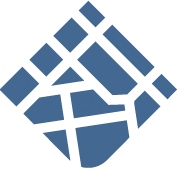 Общество с ограниченной ответственностью«ГРАДОСТРОИТЕЛЬСТВО И КАДАСТР»ООО «ГРАДОСТРОИТЕЛЬСТВО И КАДАСТР»Договор от 11.01.2021г.ГЕНЕРАЛЬНЫЙ ПЛАННикольского сельского поселения Сычевского района Смоленской областив новой редакцииПояснительная запискаТом II Материалы по обоснованию генерального плана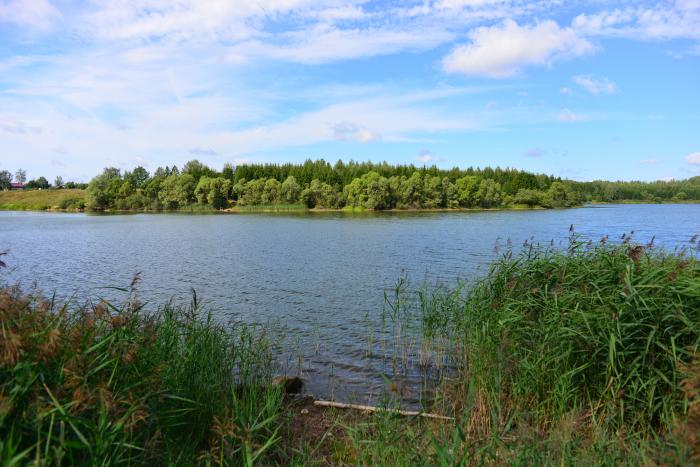 Санкт-Петербург2021Общество с ограниченной ответственностью«ГРАДОСТРОИТЕЛЬСТВО И КАДАСТР»ООО «ГРАДОСТРОИТЕЛЬСТВО И КАДАСТР»Договор от 11.01.2021г.ГЕНЕРАЛЬНЫЙ ПЛАННикольского сельского поселения Сычевского района Смоленской областив новой редакцииПояснительная запискаТом II Материалы по обоснованию генерального планаГенеральный директор							В. А. КотляроваСанкт-Петербург 2021Авторский коллектив:Состав проекта:Пояснительные запискиГрафические материалы1. Материалы по обоснованию генерального плана2. Положение о территориальном планированииПримечание: н/с - несекретноСодержаниеВведение	81. Анализ состояния территории, проблем и направлений её комплексного развития	131.1. Общая характеристика территории	141.2. Природные условия и ресурсы	161.2.1. Климат	161.2.2. Инженерно-геологические условия	171.2.3. Гидрография, гидрогеологические условия	181.2.4. Почвы	201.2.5. Растительность	201.2.6. Выводы	211.3. Анализ существующей градостроительной ситуации	211.3.1. Описание границ Никольского сельского поселения	211.3.2.Функционально-планировочная организация территории	221.3.3. Анализ современного функционального использования территорий  Никольского сельского поселения	231.3.4. Анализ строительно-планировочных условий и возможностей территориального развития поселения	271.4. Анализ социально-экономического состояния территории	291.4.1. Население и современная демографическая ситуация	291.4.2. Анализ экономической базы развития поселения	311.4.3. Анализ системы культурно-бытового обслуживания	321.4.3.1. Система образования	331.4.3.2. Система здравоохранения	341.4.3.3. Физическая культура и спорт	341.4.3.4. Организация досуга	351.4.3.5. Бытовое обслуживание	361.5. Существующие объекты федеральной, региональной и муниципальной собственности на территории Никольского сельского поселения	381.6. Жилой фонд	391.7. Анализ состояния транспортной инфраструктуры	391.7.1. Внешний транспорт и улично-дорожная сеть	391.7.2. Анализ организации пассажирского сообщения	421.7.3. Выводы по обеспеченности территории транспортной инфраструктурой	421.8. Анализ организации ритуальных услуг и содержание мест захоронения	421.9. Анализ организации в границах поселения электро-, тепло-, газо- и водоснабжения населения, водоотведения, снабжения населения топливом	431.9.1. Водоснабжение	431.9.2. Канализация	451.9.3. Теплоснабжение	451.9.4. Газоснабжение	461.9.5. Электроснабжение	461.9.6. Связь, радиофикация, телерадиовещание	501.10.  Анализ санитарно-экологического состояния природной среды	531.10.1. Состояние почвенного покрова	531.10.2. Атмосферный воздух	541.10.3. Качество поверхностных водных объектов	551.10.4. Водные ресурсы	551.10.5. Шумовая обстановка	551.11. Оценка организации санитарной очистки территории	561.12. Природно-экологический каркас территории	621.12.1.  Анализ системы озеленения населенных пунктов Никольского сельского                поселения	631.13. Зоны с особыми условиями использования территории	641.13.1. Объекты культурного наследия (памятники истории и культуры) народов Российской Федерации и зоны их охраны	651.13.2. Особо охраняемые природные территории и режим хозяйственной деятельности	741.13.3. Водоохранные зоны, береговые полосы, прибрежные защитные полосы	741.13.4. Зоны санитарной охраны источников питьевого водоснабжения	791.13.5. Санитарно-защитные зоны	861.13.6. Придорожные полосы от автомобильных дорог	891.13.7. Зоны месторождений полезных ископаемых	901.13.8. Технические охранные зоны инженерных сетей	942. Обоснование вариантов решения задач территориального планирования, а также перечень мероприятий по территориальному планированию	962.1. Функционально-планировочная организация территории	962.1.1. Задачи по развитию и преобразованию функционально-планировочной структуры	962.1.2. Обоснование решений по функционально-планировочной организации территории	962.1.3. Мероприятия по развитию функционально-планировочной структуры Никольского сельского поселения	1012.1.3.1. Функционально-планировочное развитие населенных пунктов Никольского сельского поселения	1052.1.4. Мероприятия по переводу земель. Обоснование предложений по переводу земель Никольского сельского поселения	1072.2. Социально-экономическое развитие	1132.2.1. Обоснование вариантов изменения численности населения	1132.2.2. Демографический прогноз	1142.2.3. Развитие экономической базы	1162.2.4. Развитие системы социального и культурно-бытового обслуживания	1172.2.4.1. Образование	1212.2.4.2. Здравоохранение	1212.2.4.3. Физкультура и спорт	1212.2.4.4. Культура	1222.2.4.5. Бытовое обслуживание	1232.2.4.6. Социальная защита населения	1232.2.5. Организация ритуальных услуг и содержание мест захоронения	1242.2.6.  Жилищный фонд и жилищное строительство	1242.3. Развитие транспортной инфраструктуры	1262.3.1. Задачи по развитию и размещению транспортной инфраструктуры	1262.3.2. Обоснование проектных решений по развитию транспортной инфраструктуры	1262.3.3. Мероприятия по развитию объектов транспортной инфраструктуры	1272.3.3.1. Развитие внешнего транспорта	1272.3.3.2. Развитие пассажирского транспорта	1282.4. Обоснование вариантов решения задач по организации в границах поселения электро-, тепло-, газо- и водоснабжения населения, водоотведения, снабжения населения топливом	1292.4.1. Водоснабжение	1292.4.2. Канализация	1342.4.3. Теплоснабжение	1412.4.4. Газоснабжение	1432.4.5. Электроснабжение	1472.4.6. Связь, радиофикация, телерадиовещание	155Мероприятия по развитию систем телефонизации	155Мероприятия по развитию систем радиофикации и телевидения	1562.5. Характеристика зон с особыми условиями использования территорий, установление которых требуется в связи с размещением объектов местного значения	1572.6. Улучшение экологической обстановки и охрана окружающей среды	1632.6.1. Задачи по улучшению экологической обстановки и охране окружающей среды	1632.6.2. Мероприятия по улучшению экологической обстановки и охране окружающей                среды	1632.6.3. Мероприятия по охране атмосферного воздуха	1642.6.4. Мероприятия по охране водных объектов и улучшение качества питьевого водоснабжения	1642.6.5. Мероприятия по охране почв	1642.6.6. Мероприятия по защите от шума	1642.6.7. Мероприятия по обеспечению соблюдения режима санитарно-защитных зон предприятий и санитарных разрывов	1652.7. Развитие зеленых насаждений Никольского сельского поселения	1692.7.1. Задачи по развитию зеленых насаждений	1692.7.2. Мероприятия по сохранению и развитию зелёных насаждений	1692.8. Санитарная очистка территории	1762.9. Инженерная подготовка территории	1782.10. Мероприятия по предотвращению чрезвычайных ситуаций природного и техногенного характера	1792.10.1. Факторы риска возникновения ЧС	1792.10.2. Мероприятия по предупреждению чрезвычайных ситуаций природного и техногенного характера	186ВведениеГенеральный план Никольского сельского поселения Сычевского района Смоленской области в новой редакции разработан ООО «ГРАДОСТРОИТЕЛЬСТВО И КАДАСТР» на основании Договора от 11.01.2021г.В основу настоящего документа положена концепция генерального плана Никольского сельского поселения Сычевского района Смоленской области, разработанного                           ООО «ГРАДОСТРОИТЕЛЬСТВО И КАДАСТР» в 2017 г.В Генеральный план Никольского сельского поселения, утвержденный Решением Сычевской районной Думы №133 от 30.10.2017 года, в соответствии с Постановлением Администрации муниципального района «Сычевский район» Смоленской области от 16 июня 2020 года №288 «О подготовке проектов генерального плана и правил землепользования и застройки Никольского сельского поселения Сычевского района Смоленской области в новой редакции» внесены изменения, предусматривающие:1.1. Описание и отображения функциональных зон согласно пункту 133 Приложения к приказу Министерства регионального развития Российской Федерации от 09.01.2018 г. 
№ 10 «Требования к описанию и отображению в документах территориального планирования объектов федерального значения, объектов регионального значения, объектов местного значения»;1.2. Уточнение границ функциональных зон, границ населенных пунктов, путем использования актуальных в настоящее время ортофотопланов, материалов цифровой базы данных спутниковых изображений, а также векторных материалов кадастрового деления;1.3. Исключение из границ населенных пунктов, установленных в генеральном плане Никольского сельского поселения Сычевского района Смоленской области, утвержденном Решением Сычевской районной Думы №133 от 30.10.2017 года, территорий общей площадью 816,29 га, которые планируется отнести к категории земель сельскохозяйственного назначения, вследствие нецелесообразности использования для индивидуального жилищного строительства, а именно:- из границ д. Перевесье - территории площадью 44,17 га;- из границ д. Пырьево - территории площадью 6,70 га;- из границ д. Попцово - часть многоконтурного участка 67:19:0030102:305 площадью 17,42 га, находящего в собственности Администрации муниципального образования «Сычевский район» Смоленской области;- из границ д. Субботники - территорий общей площадью 105,20 га (в т.ч. земельный участок 67:19:0030102:304 площадью 46,70 га, находящийся в собственности Администрации муниципального образования «Сычевский район» Смоленской области);- - из границ д. Кукино - территорий общей площадью 205,43 га ( в т.ч. земельные участки 67:19:0030102:194 площадью 29,49 га, 67:19:0030102:215 площадью 61,43 га, 67:19:0030102:208  площадью 12,81 га и 67:19:0030102:302 площадью 42,06 га – в соответствии с обращением ЗАО «Тропарево» об исключении указанных участков из границ населенного пункта);- из границ д. Ноздринка - территорий общей площадью 17,76 га- из границ д. Бобышево - территорий общей площадью 166,58 га ( в т.ч. земельные участки 67:19:0030102:46 площадью 73,08 га, и 67:19:0030102:45 площадью 92,78 га – в соответствии с обращением ЗАО «Тропарево» об исключении указанных участков из границ населенного пункта);- из границ д. Соколино - земельный участок 67:19:0030102:57 площадью 64,98 га – в соответствии с обращением ЗАО «Тропарево» об исключении указанного участка из границ населенного пункта);- из границ д. Прудище - территории площадью 6,57 га;- из границ д. Подберезье - территории площадью 49,37 га.- из границ д. Ярыгино - территорий общей площадью 98,20 га ( в т.ч. земельные участки 67:19:0030102:73 площадью 53,54 га, 67:19:0030102:74 площадью 25,80 га , 67:19:0030102:70 площадью 0,57 га, 67:19:0030102:71 площадью 0,79 га, 67:19:0030102:72 площадью 0,40 га – в соответствии с обращением ЗАО «Тропарево» об исключении указанных участков из границ населенного пункта);- из границ д. Колокольня - территорий общей площадью 33,91 га ( в т.ч. земельные участки 67:19:0030102:78 площадью 20,80 га, 67:19:0030102:79 площадью 4,03 га и 67:19:0030102:77 площадью 6,76 га – в соответствии с обращением ЗАО «Тропарево» об исключении указанных участков из границ населенного пункта);1.4. Включение в границы д. Настасьино, установленные в генеральном плане Никольского сельского поселения Сычевского района Смоленской области, утвержденном Решением Сычевской районной Думы №133 от 30.10.2017 года, земельного участка с кадастровым номером 67:19:0030101:1876 площадью 40 046 кв. м., расположенного по адресу: Смоленская область, р-н Сычевский, с/п Никольское, в связи со строительством подъездной дороги и индивидуального жилищного строительства (в соответствии с обращением Даниловой С.В.).С учетом вышесказанного внесены соответствующие изменения в текстовые материалы Генерального плана Никольского сельского поселения Сычевского района Смоленской области, утвержденного Решением Сычевской районной Думы №133 от 30.10.2017 года, Том II «Материалы по обоснованию генерального плана» изложен в новой (настоящей) редакции.Генеральный план поселения согласно Градостроительному кодексу Российской Федерации является документом территориального планирования муниципального образования и направлен на определение назначения территорий, исходя из совокупности социальных, экономических, экологических и иных факторов в целях:- обеспечения устойчивого развития территорий, (т.е. безопасности и благоприятных условий жизнедеятельности человека, ограничение негативного воздействия хозяйственной и иной деятельности на окружающую среду и обеспечение охраны и рационального использования природных ресурсов в интересах настоящего и будущего поколений);- развития инженерной, транспортной и социальной инфраструктур, обеспечения учета интересов граждан и их объединений, Российской Федерации, субъектов Российской Федерации, муниципальных образований.Генеральный план поселения разработан в границах территории Никольского сельского поселения Сычевского района Смоленской области, вновь образованного в соответствии с Областным законом Смоленской области № 69-з от 28 мая 2015 года «О преобразовании муниципальных образований Сычевского района Смоленской области, об установлении численности и срока полномочий депутатов представительных органов первого созыва вновь образованных муниципальных образований Сычевского района Смоленской области, а также порядка избрания, полномочий и срока полномочий первых глав вновь образованных муниципальных образований Сычевского района Смоленской области» путем объединения Никольского сельского поселения Сычевского района Смоленской области, Субботниковского сельского поселения Сычевского района Смоленской области и Хлепенского сельского поселения Сычевского района Смоленской областиИсходный год разработки генерального плана поселения – 2021 г.Срок реализации генерального плана рассчитан на 20 лет и разбит на 2 этапа:- первая очередь – период, на который определены первоочередные мероприятия по реализации генерального плана Никольского сельского поселения – 2021 - 2031 гг.;- расчетный срок – период, на который рассчитаны все основные проектные решения генерального плана Никольского сельского поселения – 2021 - 2041 год;Перспективное развитие территории за пределами сроков реализации генерального плана – 2041- 2051 год.Решения генерального плана предполагают дальнейшую детализацию и уточнение на последующих стадиях проектирования в других видах градостроительной документации и в специализированных проектах.Генеральный план Никольского сельского поселения разработан в соответствии с действующим законодательством Российской Федерации, в т.ч. с учётом требований:Федеральных законов:Градостроительный кодекс Российской Федерации от 29.12.2004 N 190-ФЗ с изменениями и дополнениями;Земельный кодекс Российской Федерации от 25.10.2001 г. № 136-ФЗ с изменениями и дополнениями;Водный кодекс Российской Федерации от 03.06.2006 г. № 74 –ФЗ с изменениями и дополнениями;Лесной кодекс Российской Федерации от 04.12.2006 г. № 200–ФЗ с изменениями и дополнениями;ФЗ «О санитарно-эпидемиологическом благополучии населения» от 30.03. . № 52-ФЗ с изменениями и дополнениями;ФЗ «Об автомобильных дорогах и о дорожной деятельности в Российской Федерации и о внесении изменений в отдельные законодательные акты Российской Федерации» от 08.11.2007г. № 257-ФЗ с изменениями и дополнениями; ФЗ «О безопасности дорожного движения» от 10 декабря 2007 года № 196-ФЗ с изменениями и дополнениями; ФЗ «Об общих принципах организации местного самоуправления в Российской Федерации» от 6 октября 2003 года №131-ФЗ с изменениями и дополнениями; ФЗ «Об охране окружающей среды» от 10.01.02 года № 7-ФЗ с изменениями и дополнениями; ФЗ «О защите населения и территорий от чрезвычайных ситуаций природного и техногенного характера» от 21 декабря 1994 года № 68-ФЗ с изменениями и дополнениями;ФЗ «Об объектах культурного наследия (памятниках истории и культуры) народов Российской Федерации» от 25.06.2002 № 73-ФЗ с изменениями и дополнениями.Областных законовЗакон Смоленской области от 25 декабря . № 155-з «О градостроительной деятельности на территории Смоленской области (в ред. законов Смоленской области от 25.06.2007 № 59-з, от 28.05.2009 № 33-з, от 06.10.2010 № 77-з, от 20.11.2013 № 135-з, от 10.07.2014 № 107-з, от 24.02.2015 № 7-з, от 30.04.2015                     № 43-з, от 30.04.2015 № 44-з, от 30.04.2015 № 46-з и др.);Закон Смоленской области от 20 декабря . № 106-з (ред. от 29.04.2006) «О наделении статусом муниципального района муниципального образования "Сычевский район" Смоленской области, об установлении границ муниципальных образований, территории которых входят в его состав, и наделении их соответствующим статусом»;Постановление Администрации Смоленской области от 28.02.2014 № 141 «Об утверждении нормативов градостроительного проектирования Смоленской области «Планировка и застройка городов и иных населенных пунктов Смоленской области» в новой редакции».Иных нормативно-правовых актов и технических регламентовСП 42.13330.2011. Свод правил. Градостроительство. Планировка и застройка городских и сельских поселений. Актуализированная редакция СНиП 2.07.01-89* (утв. Приказом Минрегиона РФ от 28.12.2010 N 820);Постановление Госстроя РФ «Об утверждении Инструкции о порядке разработки, согласования, экспертизы и утверждения градостроительной документации» от 29 октября 2002 года №150 (СНиП 11-04-2003);Постановление Главного государственного санитарного врача РФ от 25.09.2007  №74 «О введении в действие новой редакции санитарно-эпидемиологических правил и нормативов СанПиН 2.2.1/2.1.1.1200-03 «Санитарно-защитные зоны и санитарная классификация предприятий, сооружений и иных объектов»;СНиП 11-02-96 «Инженерные изыскания для строительства. Основные положения», М., Минстрой России, .;СНиП 2.04.02-84 «Водоснабжение. Наружные сети и сооружения»;СП 32.13330.2012 «Канализация. Наружные сети и сооружения» Актуализированная редакция СНиП 2.04.03-85;Методика расчета потребности тепловой энергии на отопление, вентиляцию и горячее водоснабжение жилых и общественных зданий и сооружений, утвержденная Главгосэнергонадзором России 14.10.1996;СанПин 2971-84 «Санитарные нормы и правила защиты населения от воздействия электрического поля, создаваемого воздушными линиями электропередачи переменного тока промышленной частоты»;СанПиН 2.1.4.1110-02 «Зоны санитарной охраны источников водоснабжения и водопроводов питьевого назначения» (с изменениями на 25 сентября 2014 года); СанПиН 2.1.6.1032-01 «Гигиенические требования к обеспечению качества атмосферного воздуха населенных мест»;«Методика определения нормативной потребности субъектов Российской Федерации в объектах социальной инфраструктуры» от 19 октября . (с изменениями на 23 ноября 2009 года);Приложение к приказу Минэкономразвития России от 09.01.2018 № 10 «Об утверждении Требований к описанию и отображению в документах территориального планирования объектов федерального значения, объектов регионального значения, объектов местного значения и о признании утратившим силу приказа Минэкономразвития России от 7 декабря 2016 г. № 793»;и другие.При подготовке генерального плана Никольского сельского поселения учтена ранее разработанная градостроительная документация, в т.ч.:Схема территориального планирования Смоленской области, разработанная Центральным научно-исследовательским и проектным институтом по градостроительству Российской академии архитектуры и строительных наук в .; научно-исследовательская работа по подготовке проекта «Внесение изменений в схему территориального планирования Смоленской области», подготовленная ООО «ИТП «Град», и утвержденная в 2013 году;Схема территориального планирования Сычевского района Смоленской области, разработанная ООО «Центр ГеоКонструкций» в 2009 году.Генеральный план Никольского сельского поселения Сычевского района Смоленской области, разработанный ООО «ГРАДОСТРОИТЕЛЬСТВО И КАДАСТР» в 2017 году.Кроме того, при разработке проекта генерального плана Никольского сельского поселения учтены положения областных программ, областных проектов, стратегий, концепций, реализуемых в Смоленской области в период разработки генерального плана, в т.ч.: «Стратегии социально-экономического развития Смоленской области до                            2020 года», утверждённой постановлением администрации Смоленской области от 26 ноября 2007 года № 418;Областной государственной программы «Экономическое развитие Смоленской области, включая создание благоприятного предпринимательского и инвестиционного климата» на 2014-2020 годы, утверждённой постановлением администрации Смоленской области от 8 ноября 2013 года № 894;Целевой программы «Развитие субъектов малого и среднего предпринимательства в Смоленской области» на 2013–2016 годы;Долгосрочной областной целевой программы «Совершенствование и развитие сети автомобильных дорог общего пользования в Смоленской области» на 2013  -  2015 годы (в ред. постановления Администрации Смоленской области от 22.11.2012 № 897);Региональной целевой программы «Развитие жилищного строительства в Смоленской области» на 2011-2015 годы;Региональной программы "Энергосбережение и повышение энергетической эффективности в Смоленской области" на 2010-2020 годы.                           Генеральный план поселения разработан на основе оцифровки картографических материалов масштаба 1:10000 на территорию поселения на бумажной основе и масштаба 1:2000 на населенные пункты в виде ортофотопланов или растровых материалов топографических планов прошлых лет, предоставляемых Заказчиком; материалов цифровой базы данных спутниковых изображений с КА «GeoEye», «WorldView-1», «WorldView-2», «QuickBird»  2009 – 2014гг, а так же векторных материалов кадастрового деления.В результате созданная цифровая картографическая основа для разработки электронной версии схем генерального плана и правил землепользования и застройки поселения  полностью соответствует современному состоянию местности, выполнена в местной системе координат СК-63.Графические материалы генерального плана поселения выполнены с применением геоинформационных технологий в программе  MapInfo Professional.  Анализ состояния территории, проблем и направлений её комплексного развитияАнализ состояния территории Никольского сельского поселения, проблем и направлений ее комплексного развития (комплексная оценка территории) проводится с целью определения типологических, ценностных и балансовых характеристик территории поселения, анализа сложившейся градостроительной ситуации и определения параметров развития территории поселения в средне- и краткосрочной перспективе. Настоящий раздел содержит анализ существующего положения территории, в т.ч. оценку природно-ресурсного потенциала территории, обеспеченности населения жильем, транспортной, инженерной, социальной и производственной инфраструктурами, а также экологического состояния территории.Кроме того, данный раздел направлен на  выявление существующих проблем развития территории с целью формирования мероприятий, предназначенных для их решения.При выполнении комплексной оценки выявляются территории, в границах которых устанавливаются ограничения на осуществление градостроительной деятельности – зоны с особыми условиями использования территории,  в т.ч. охранные, санитарно-защитные зоны, зоны охраны объектов культурного наследия (памятников истории и культуры) народов Российской Федерации, водоохранные зоны, зоны санитарной охраны источников питьевого и хозяйственно-бытового водоснабжения, иные зоны, устанавливаемые в соответствии с действующим законодательством Российской Федерации.Общая характеристика территории Территория Никольского сельского поселения расположена в северо-восточной части Сычевского района и имеет смежные границы:- на юге - с Дугинским сельским поселением;- на западе – с Мальцевским сельскими поселением;- на северо-западе – с Караваевским сельским поселением;- на северо-востоке, востоке - с Гагаринским районом.Генеральный план поселения разработан в границах территории Никольского сельского поселения Сычевского района Смоленской области, вновь образованного в соответствии с Областным законом Смоленской области № 69-з от 28 мая 2015 года «О преобразовании муниципальных образований Сычевского района Смоленской области, об установлении численности и срока полномочий депутатов представительных органов первого созыва вновь образованных муниципальных образований Сычевского района Смоленской области, а также порядка избрания, полномочий и срока полномочий первых глав вновь образованных муниципальных образований Сычевского района Смоленской области» путем объединения Никольского сельского поселения Сычевского района Смоленской области, Субботниковского сельского поселения Сычевского района Смоленской области и Хлепенского сельского поселения Сычевского района Смоленской области, установлены законом Смоленской области от 20 декабря . № 106-з (ред. от 29.04.2006) «О наделении статусом муниципального района муниципального образования "Сычевский район" Смоленской области, об установлении границ муниципальных образований, территории которых входят в его состав, и наделении их соответствующим статусом».Территория поселения вытянута с севера на юг на 26,6 км. С запада на восток на              17,4 км. Площадь территории поселения по обмеру топографических материалов составляет 29 853,18 га. Численность населения – 1092 человека.В состав Никольского сельского поселения входит 29 населённых пункта: деревня Никольское;  деревня Аристово; деревня Благуша; деревня Бобышево; деревня Бурдово; деревня Дроздово; деревня Жерновка; деревня Зазерки; деревня Колокольня; деревня Кукино; деревня Леушники; деревня Лычники; деревня Маньшино; деревня Настасьино; деревня Никитино; деревня Ноздринка; деревня Перевесье; деревня Подберезье; деревня Половцы; деревня Попсуево; деревня Попцово; деревня Прудище; деревня Пырьево; деревня Сидорово; деревня Соколино; деревня Софьино; деревня Субботники; деревня Хлепень; деревня Ярыгино общей площадью 6852,32 га. Административным центром Никольского сельского поселения является деревня Никольское. Населенный пункт расположен в 6 км к северо-востоку от г. Сычевка.Численность населения в разрезе населённых пунктов, входящих в состав Никольского сельского поселения, приведена в таблице 1.	Таблица 1Характеристика населённых пунктов Никольского сельского поселения по численности населенияТранспортная инфраструктура Никольского сельского поселения включает 2 вида транспорта: железнодорожный и  автомобильный, – и принимает нагрузку в направлении межрегиональных, внутриобластных и местных связей.Каркас транспортной автомобильной сети поселения состоит из автомобильной дороги регионального значения III технической категории Смоленск - Вязьма - Зубцов (участок Старой Смоленской дороги Смоленск - Вязьма), пересекающей территорию муниципального образования с северо-востока на запад, автомобильных дорог межмуниципального значения IV технической категории  "Смоленск - Вязьма - Зубцов (участок Старой Смоленской дороги Смоленск - Вязьма)" – Ярыгино в восточной части поселения, "Смоленск - Вязьма - Зубцов (участок Старой Смоленской дороги Смоленск - Вязьма)" – Субботники - Ноздринка в южной части поселения, "Смоленск - Вязьма - Зубцов (участок Старой Смоленской дороги Смоленск - Вязьма)"-  Ярыгино" – Соколино в центральной части поселения, "Смоленск - Вязьма - Зубцов (участок Старой Смоленской дороги Смоленск - Вязьма)" – Ярыгино" – Перевесье, проходящая с востока на юго-запад поселения, "Смоленск - Вязьма - Зубцов (участок Старой Смоленской дороги Смоленск - Вязьма)" – Жерновка, "Смоленск - Вязьма - Зубцов (участок Старой Смоленской дороги Смоленск - Вязьма)" – Сидорово, Хлепень - Аристово в северной части поселения, Сычевка - Никольское в западной части поселения, а также улично-дорожной сети населенных пунктов.Железнодорожный транспорт на территории поселения представлен линией "Вязьма — Ржев", находящиеся в управлении Московско-Смоленского отделения Московской Железной дороги - филиала ОАО «РЖД». Природные условия и ресурсыКлиматПо данным Смоленского центра по гидрометеорологии и мониторингу окружающей среды климат Сычёвского района (Никольского СП) умеренно-континентальный: характеризуется сравнительно теплым летом и умеренно-холодной зимой.Самый теплый месяц – июль. Самый холодный месяц – январь. Среднегодовая температура +4°С – +4.5°С. Абсолютный максимум температур +35°С. Абсолютный минимум температур -45°С. За зимний период бывает около 100 дней с устойчивыми морозами.Таблица 2СРЕДНЯЯ МЕСЯЧНАЯ И ГОДОВАЯ ТЕМПЕРАТУРА ВОЗДУХА, °СОбразование устойчивого снежного покрова приходится на первую декаду декабря, но в отдельные годы снег ложится и раньше (около 5 ноября). Держится он в среднем 132 дня. Максимальная высота снежного покрова обычно наблюдается в конце февраля – 40см, в лесах доходит до метра и более. Разрушение устойчивого снежного покрова приходится на начало апреля.Безморозный период длится около 150 дней. Число ясных дней в году – 30-35, количество пасмурных дней достигает 180-185 дней. Годовой ход облачности в процентах полного покрытия неба составляет около 70%. Среднегодовое значение относительной влажности равняется 81%. Годовое количество выпадающих осадков колеблется в пределах 550-575мм. Две трети осадков в году выпадает в виде дождя, одна треть – в виде снега.Длительность периода с сезонным промерзанием почвы составляет 4-5 месяцев. Начало устойчивого промерзания наблюдается в среднем около 27 ноября, самое позднее – 22 декабря.Преобладающее направление ветра – западный и северо-западный с азимутом 27 град.Наибольшая скорость ветра бывает в январе - 5-3 м/сек., наименьшая – в июле и в августе – 3-4 м/сек. На высоте 12-13км со скоростью 28-30 км/час. Выводы:В соответствии с климатическим районированием территории страны для строительства (СНиП 2.01.01-82) Сычёвский район (Никольское СП) попадает в климатический подрайон II В умеренного климата, характеризующийся как относительно благоприятный для селитебных целей.По агроклиматическим условиям Сычёвский район (Никольское СП) принадлежит ко II агроклиматическому району, который характеризуется суммой температур воздуха за период выше +10°С.В течение года преобладают западный и северо-западный направления ветра.Инженерно-геологические условияРассматриваемая территория относится к центральной части Русской (Восточно-Европейской) платформы (Русской плиты). Мощность фундамента 30 – . Сложен он метаморфическими породами (гнейсами кварцитами, смятыми в складки и внедрившимися в них магматическими породами - гранитами, габбро). Территория поселения принадлежит к каменноугольной системе (карбон) – Московский и Визейский ярусы. Рельеф представлен плоскими слабоволнистыми моренными равнинами.Экзогенные геологические процессыНа территории поселения средняя густота расчленения составляет 0,6 – 0,8 км/км². Наибольшее значение для заболоченности имеет сохранность и характер рельефа ледниковой аккумуляции. Заболоченность тяготеет к областям более поздних оледенений. Гидрография, гидрогеологические условияГидрогеологические условияВ гидрогеологическом отношении Сычёвский район располагается в пределах периферической зоны западного склона Московского артезианского бассейна. Водоснабжение Сычёвского района осуществляется из окско-тарусского и заволжского водоносных горизонтов залегающих на большой глубине.Территория Сычёвского района является как водоразделом крупных речных систем так и зоной распределения подземного стока в крупные артезианские бассейны. Основная часть подземных вод заключена в толще коренных отложений с породами, обладающими высокой водопроницаемостью и значительной водовместимостью (известняки, доломиты, мергели, мел, песчаники, пески).ГидрографияИсточником питания рек поселения являются дождевые, талые, снеговые и грунтовые воды. В осенний период обычно повышена водность за счет уменьшения испарения и увеличения осадков. На долю весеннего стока (апрель-май) приходится 50 – 70%, летнего (июнь-август) – 18 – 20%, осеннего (октябрь-ноябрь) и зимнего (декабрь-март) – 20 – 30%. Средние сроки половодья приходятся на конец марта – начало апреля с резким подъемом до пика и относительно медленным спадом. Подъем уровня на малых реках 6 -10 дней, на основных 14 - 20 дней. Средняя интенсивность подъема 10 – 60 см/сут. Максимальная высота уровня воды весной по сравнению с наиболее низким меженным в пределах 3 – 6м. Общая продолжительность половодья на реках поселения составляет 30 - 50 дней.Продолжительность межени обычно 110 – 130 дней после окончания половодья. Её плавный ход практически ежегодно нарушается дождевыми паводками – 2 – 3 за сезон с продолжительностью 8 – 30 дней. Паводки летнего периода несколько выше, чем осеннего, но последние более продолжительны. Зимняя межень устанавливается в конце ноября – середине декабря и заканчивается во второй половине марта, у неё более  плавные изменения хода уровня воды. В течение зимы чаще проходит всего один паводок, по высоте он обычно ниже летних паводков.Основными реками, протекающими по территории поселения, являются р. Вазуза,                р. Гжать, р. Касня, р. Городня, р. Каменка, ручей Болгарский.Река Вазуза–  река в Смоленской и Тверской областях России, правый приток Волги, одна из чистейших рек России. В среднем течении расположен город Сычёвка. При впадении в Волгу — город Зубцов. Длина реки — 162 км, площадь бассейна — 7120 км². Исток Вазузы находится на северных склонах Смоленской возвышенности, недалеко от д. Марьино Вяземского района Смоленской области. Питание реки снеговое и дождевое, ледостав с ноября по апрель. В 1977 году на реке был построен Вазузский гидроузел, вошедший в состав Вазузской гидросистемы[4]. В трёх километрах выше Зубцова построена плотина Вазузского водохранилища, которое затопило порожистую часть долины Вазузы до устья реки Лосмина около города Сычёвка и всё нижнее течение правого притока — реки Гжать.Река Городня - река в Сычевском районе Смоленской области. Длина реки – около 35 км. Левый приток р. Вазуза. Расположена в северо-восточной части Никольского сельского поселения.Река Гжать – река в Тёмкинском и Гагаринском районах Смоленской области, правый приток Вазузы. Выше места впадение Малой Гжати называется Большая Гжать. Дно главным образом песчаное, берега сухие, заросшие в основном ивняком. Исток в 5 километрах к югу от деревни Покров, Гагаринского района Смоленской области. Прежде впадала в реку Вазуза. После постройки Вазузского водохранилища (1979—1981) впадает в Вазузское водохранилище в бывшем месте впадения Яузы в 46 км по руслу от прежнего устья. В устье Гжати образовался широкий разлив Вид со спутника. В настоящее время река является подпитывающей Вазузскую Гидротехническую систему, входящую в состав водоисточников города Москвы. Современная длина реки составляет 67 км (113-46), прежняя площадь водосборного бассейна — 2370 км². Ранее была судоходна с 1705 года по 1870. В Гжатске (сейчас Гагарин) была пристань.Река Касня –  река в Смоленской области России в Вяземском, Новодугинском и Сычёвском районах. Правый приток Вазузы. Длина — 107 км, площадь водосборного бассейна — 1480 км². Исток в 5 км к северу от деревни Новое Село Вяземского района на восточном склоне Вяземской возвышенности. Направление течения: север. Впадает в Вазузу в 62 км от её устья, у деревни Соколино Сычёвского района. После наполнения Вазузского водохранилища в нижнем течении разлилась. На Касне проводил свои первые исследования известный почвовед Василий Васильевич Докучаев. По данным государственного водного реестра России относится к Верхневолжскому бассейновому округу, водохозяйственный участок реки — Вазуза от истока до Зубцовского гидроузла, без реки Яуза до Кармановского гидроузла, речной подбассейн реки — Волга до Рыбинского водохранилища. Речной бассейн реки — (Верхняя) Волга до Куйбышевского водохранилища (без бассейна Оки).Река Каменка - река в Сычевском районе Смоленской области. Длина реки – около 11 км. Левый приток р. Вазуза. Расположена в северо-западной части Никольского сельского поселения.Ручей Болгарский - река в Сычевском районе Смоленской области. Длина ручья – около 3 км. Левый приток р. Гжать. Расположена в северо-восточной части Никольского сельского поселения.ПочвыПлодородие почвы является материальной основой продуктивности пахотных земель, сенокосов, пастбищ и многолетних насаждений. Никольское поселение входит в зону подзолистых и в подзону дерново-подзолистых почв. Наиболее распространенными являются дерново-подзолитые в разной степени переувлажненые почвы. Располагаются они на плоских водораздельных пространствах, в депрессиях рельефа, всякого рода западинах,  блюдцах, широких низинах. Дерновые почвы формируются под травянистыми лесами и луговой растительностью в условиях близкого залегания жестких грунтовых вод. Наиболее характерными чертами проявления дернового процесса являются слабая дифференциация профиля по валовому химическому составу, накопление гумуса и питательных веществ и образование водопрочной мелкозернистой структуры в верхнем горизонте почв. Данные почвы по рельефу приурочены к пониженным элементам рельефа, к шлейфам склонов, обширным низинам, окраинам болот. На более высоких элементах рельефа водоразделов формируются дерново-подзолистые в разной степени оподзоленные почвы. В бессточных, глубоких котловинах – болотные почвы. В поймах рек выделены пойменные дерново-оглеенные почвы. Дерново-подзолистые почвы образуются в результате совместного проявления подзолистого и дернового процессов. Занимают пахотные, реже сенокосные и пастбищные угодья, а также леса и кустарники. По механическому составу – легкосуглинистые и среднесуглинистые. Дерновые почвы формируются под травянистыми лесами и луговой растительностью в условиях близкого залегания жестких грунтовых вод. Наиболее характерными чертами проявления дернового процесса являются слабая дифференциация профиля по валовому химическому составу, накопление гумуса и питательных веществ и образование водопрочной мелкозернистой структуры в верхнем горизонте почв.Для повышения плодородия следует осуществлять известкование и возделывание в севооборотах многолетних бобовых и злаковых трав.РастительностьОсновную долю территории муниципального образования занимают сельскохозяйственные земли. Территория поселения входит в подзону смешанных хвойно-широколиственных лесов.В соответствии  с лесорастительным районированием, утвержденным приказом МПР России от 28.03.2007 № 68, все поселения отнесены к зоне хвойно-широколиственных лесов европейской части Российской Федерации.Растительность представлена четырьмя типами: лесным, луговым, болотным и водным.В качестве главных лесообразующих пород выступают мелколиственные породы – осина (Populus tremula) и береза (Betula pendula), ольха черная (Alnus glutinosa), ольха серая (Alnus incana) a также хвойные – сосна (Pinus sylvestris) и ель (Picea abies), липа (Tilia cordata), ива козья (Salix caprea).Лесоэксплуатационный фонд представлен в основном низкотоварными, разрозненными участками леса. Вырубка лесов сказалась на усилении эрозии почв. В связи с ее развитием во многих реках было отмечено увеличение мутности воды. Особенно заметно она увеличивалась в периоды прохождения паводков. Степень антропогенной трансформации растительного покрова сельского поселения довольно высокая.1.2.6. ВыводыНа основании анализа природных условий и ресурсов можно охарактеризовать большую часть территории Никольского сельского поселения как благоприятную для градостроительного освоения и хозяйственной деятельности. Исключениями могут служить территории, подверженные неблагоприятным процессам экзогенной геодинамики, таким как локальные карстовые проявления, карстовая суффозия, сезонное затопление поймы рек, в т.ч. территории оврагов и балок.Кроме того, территория обладает потенциалом для сельскохозяйственного использования, поскольку характеризуется наличием почвенных ресурсов и благоприятными климатическими условиями. 1.3. Анализ существующей градостроительной ситуации 1.3.1. Описание границ Никольского сельского поселенияГраницы Никольского сельского поселения, вновь образованного в соответствии с Областным законом Смоленской области № 69-з от 28 мая 2015 года «О преобразовании муниципальных образований Сычевского района Смоленской области, об установлении численности и срока полномочий депутатов представительных органов первого созыва вновь образованных муниципальных образований Сычевского района Смоленской области, а также порядка избрания, полномочий и срока полномочий первых глав вновь образованных муниципальных образований Сычевского района Смоленской области» путем объединения Никольского сельского поселения Сычевского района Смоленской области, Субботниковского сельского поселения Сычевского района Смоленской области и Хлепенского сельского поселения Сычевского района Смоленской области, установлены законом Смоленской области от 20 декабря . № 106-з (ред. от 29.04.2006) «О наделении статусом муниципального района муниципального образования "Сычевский район" Смоленской области, об установлении границ муниципальных образований, территории которых входят в его состав, и наделении их соответствующим статусом».1.3.2.Функционально-планировочная организация территорииТерритория Никольского сельского поселения расположена в северо-восточной части Сычевского района. В состав Никольского сельского поселения входит 29 населённых пункта: деревня Никольское;  деревня Аристово; деревня Благуша; деревня Бобышево; деревня Бурдово; деревня Дроздово; деревня Жерновка; деревня Зазерки; деревня Колокольня; деревня Кукино; деревня Леушники; деревня Лычники; деревня Маньшино; деревня Настасьино; деревня Никитино; деревня Ноздринка; деревня Перевесье; деревня Подберезье; деревня Половцы; деревня Попсуево; деревня Попцово; деревня Прудище; деревня Пырьево; деревня Сидорово; деревня Соколино; деревня Софьино; деревня Субботники; деревня Хлепень; деревня Ярыгино общей площадью 6855,36 га. Сельское поселение характеризуется благоприятным географическим положением: близостью с г. Сычевка, являющегося административным, промышленным, образовательным и культурным центром района, наличием системы транспортных связей с селом посредством автомобильного транспорта, что оказало существенное влияние на развитие системы расселения.Основные планировочные оси на территории поселения представлены природными и антропогенными объектами. Среди природных объектов выделяются р. Вазуза, р. Гжать,                   р. Касня, р. Городня, р. Каменка, ручей Болгарский, вблизи русел которых сформировались населенные пункты муниципального образования.Среди антропогенных объектов, являющихся планировочными осями, выделим автомобильные дороги регионального значения III технической категории Смоленск - Вязьма - Зубцов (участок Старой Смоленской дороги Смоленск - Вязьма), пересекающую территорию муниципального образования с северо-востока на запад, автомобильных дорог межмуниципального значения IV технической категории  "Смоленск - Вязьма - Зубцов (участок Старой Смоленской дороги Смоленск - Вязьма)" – Ярыгино в восточной части поселения, "Смоленск - Вязьма - Зубцов (участок Старой Смоленской дороги Смоленск - Вязьма)" – Субботники - Ноздринка в южной части поселения, "Смоленск - Вязьма - Зубцов (участок Старой Смоленской дороги Смоленск - Вязьма)"-  Ярыгино" – Соколино в центральной части поселения, "Смоленск - Вязьма - Зубцов (участок Старой Смоленской дороги Смоленск - Вязьма)" – Ярыгино" – Перевесье, проходящая с востока на юго-запад поселения, "Смоленск - Вязьма - Зубцов (участок Старой Смоленской дороги Смоленск - Вязьма)" – Жерновка, "Смоленск - Вязьма - Зубцов (участок Старой Смоленской дороги Смоленск - Вязьма)" – Сидорово, Хлепень - Аристово в северной части поселения, вдоль которых сформировались основные зоны относительно интенсивного использования территории, включающие населенные пункты, транспортную инфраструктуру, сельскохозяйственные угодья.Основой планировки улично-дорожной сети населённых пунктов Никольского сельского поселения становится типичная система, состоящая из основного направления, организующего и объединяющего между собой основные селитебные территории  населённых пунктов и общественно-деловые зоны. Этому основному направлению подчинены второстепенные тупиковые  улицы, организующие связь между жилыми массивами и основной осью.Практически все населенные пункты, за исключением малонаселенных, включают в себя территории жилой застройки, сельскохозяйственного использования, транспортной и инженерной инфраструктуры, а также территории общественно-деловой застройки, в границах которой  размещают объекты социального и культурно-бытового назначения.Жилая застройка всех населенных пунктов Никольского сельского поселения представлена малоэтажными (индивидуальная жилая застройка) жилыми домами.1.3.3. Анализ современного функционального использования территорий  Никольского сельского поселенияРассматривая сложившееся функциональное использование территории Никольского сельского поселения, можно выделить следующие виды территорий:Таблица 31.3.4. Анализ строительно-планировочных условий и возможностей территориального развития поселенияВ настоящее время территория Никольского сельского поселения обладает инвестиционной привлекательностью для развития жилищного строительства для удовлетворения спроса граждан на доступное и комфортное жильё. Муниципальное образование характеризуется близостью к центру района г. Сычевка (деревня Никольское расположена в 6 км к северо-востоку от г. Сычевка), связано с ним автодорожным транспортом.В населенных пунктах муниципального образования в существующих границах имеются территориальные резервы для развития. При определении потенциально возможного назначения территорий внутри населённых пунктов следует учесть градостроительные ограничения, в т.ч. наличие зон с особыми условиями использования территорий. Также при ограниченных возможностях территориального развития населенных пунктов в существующих границах расширение населенных пунктов возможно за счет прилегающих земель сельскохозяйственного назначения. При этом возникает необходимость перевода земель сельскохозяйственного назначения в земли населенных пунктов. При определении территорий, потенциально пригодных для развития населённых пунктов за пределами их границ,  необходимо учесть, помимо наличия зон с особыми условиями использования территорий, также и геоморфологическую характеристику территории по условиям строительства, исключив из рассмотрения  территории, занятые балками, оврагами, нарушенными территориями, долинами рек, заболоченные территории, территории, имеющие неблагоприятные условия для строительства (с уклонами рельефа больше 20%) и требующие предварительных серьезных инженерно-технических мероприятий, территории, попадающие в границы зон залегания полезных ископаемых.Таким образом, наиболее высоким потенциалом и инвестиционной привлекательностью с точки зрения градостроительного освоения обладают следующие территории:д. Никольское получает развитие жилых зон индивидуальной жилой застройки за счёт освоения свободных от застройки территорий в существующих границах деревни в восточной, юго-восточной, западной, северо-западной и северной ее частях.д. Дроздово получает развитие жилых зон индивидуальной жилой застройки за счёт освоения свободных от застройки территорий в существующих границах деревни.д. Зазерки получает развитие жилых зон индивидуальной жилой застройки за счёт освоения свободных от застройки территорий в существующих границах деревни в восточной, юго-восточной, западной, северо-западной и северной ее частях.д. Настасьино получает развитие жилых зон индивидуальной жилой застройки за счёт освоения свободных от застройки территорий в существующих границах деревни в южной, восточной, западной и северной ее частях, а также территорий сельскохозяйственного назначения, прилегающих к северной границе населенного пункта. Указанные выше территории, прилегающие к границам населенного пункта, предполагается включить в границы д. Настасьино с переводом земель сельскохозяйственного назначения в земли населенных пунктовд. Соколино получает развитие жилых зон индивидуальной жилой застройки за счёт освоения свободных от застройки территорий в существующих границах деревни в восточной, южной и западной ее частях.д. Никитино получает развитие жилых зон малоэтажной (индивидуальной) застройки за счёт освоения свободных от застройки территорий в существующих границах деревни в южной ее части.д. Попцово получает развитие жилых зон индивидуальной жилой застройки за счёт освоения свободных от застройки территорий в существующих границах деревни в северной и юго-восточной ее частях.д. Пырьево получает развитие жилых зон индивидуальной жилой застройки за счёт освоения свободных от застройки территорий в существующих границах деревни в западной и северной ее частях.д. Субботники получает развитие жилых зон индивидуальной жилой застройки за счёт освоения свободных от застройки территорий в существующих границах деревни в южной, юго-восточной и восточной ее частях.д. Перевесье получает развитие жилых зон индивидуальной жилой застройки за счёт освоения свободных от застройки территорий в существующих границах деревни в юго-восточной ее части.д. Леушники получает развитие жилых зон индивидуальной жилой застройки за счёт освоения свободных от застройки территорий в существующих границах деревни в южной, восточной, западной и северной ее частях.д. Лычники получает развитие жилых зон индивидуальной жилой застройки за счёт освоения свободных от застройки территорий в существующих границах деревни в западной, северо-западной и северной ее частях.д. Половцы получает развитие жилых зон индивидуальной жилой застройки за счёт освоения свободных от застройки территорий в существующих границах деревни в южной, восточной, западной и северной ее частях.д. Жерновка получает развитие жилых зон индивидуальной жилой застройки за счёт освоения свободных от застройки территорий в существующих границах деревни в юго-восточной, западной, северной и восточной ее частях.д. Бурдово получает развитие жилых зон индивидуальной жилой застройки за счёт освоения свободных от застройки территорий в существующих границах деревни в южной, восточной, западной и северной ее частях.д. Попсуево получает развитие жилых зон индивидуальной жилой застройки за счёт освоения свободных от застройки территорий в существующих границах деревни в южной, юго-западной и юго-восточной ее частях.д. Хлепень получает развитие жилых зон индивидуальной жилой застройки за счёт освоения свободных от застройки территорий в существующих границах деревни в юго-восточной, западной и северо-западной ее частях.д. Аристово получает развитие жилых зон индивидуальной жилой застройки за счёт освоения свободных от застройки территорий в существующих границах деревни в южной, восточной, западной и северной ее частях.д. Благуша получает развитие жилых зон индивидуальной жилой застройки за счёт освоения свободных от застройки территорий в существующих границах деревни в южной, восточной, западной и северной ее частях.д. Софьино получает развитие жилых зон индивидуальной жилой застройки за счёт освоения свободных от застройки территорий в существующих границах деревни в южной, восточной, западной и северной ее частях.д. Сидорово получает развитие жилых зон индивидуальной жилой застройки за счёт освоения свободных от застройки территорий в существующих границах деревни в юго-западной, западной и северной ее частях.д. Ярыгино получает развитие жилых зон индивидуальной жилой застройки за счёт освоения свободных от застройки территорий в существующих границах деревни в западной и юго-западной ее частях.д. Колокольня получает развитие жилых зон малоэтажной (индивидуальной) застройки за счёт освоения свободных от застройки территорий в существующих границах деревни в северной ее части.1.4. Анализ социально-экономического состояния территории1.4.1. Население и современная демографическая ситуацияЧисленность населения – важнейший социально-экономический показатель. Демографические процессы определяют характер воспроизводства населения, изменение его численности, характеризуют состояние рынка труда и устойчивость развития территории. На сегодняшний день демографическая проблема – одна из важнейших социально-экономических проблем как для Сычевского муниципального района в целом, так и Никольского муниципального образования в частности.Численность постоянного населения Никольского сельского поселения составила 1092 человек.В состав территории сельского поселения входят следующие населенные пункты:  деревня Никольское; деревня Аристово; деревня Благуша; деревня Бобышево; деревня Бурдово; деревня Дроздово; деревня Жерновка; деревня Зазерки; деревня Колокольня; деревня Кукино; деревня Леушники; деревня Лычники; деревня Маньшино; деревня Настасьино; деревня Никитино; деревня Ноздринка; деревня Перевесье; деревня Подберезье; деревня Половцы; деревня Попсуево; деревня Попцово; деревня Прудище; деревня Пырьево; деревня Сидорово; деревня Соколино; деревня Софьино; деревня Субботники; деревня Хлепень; деревня ЯрыгиноАдминистративным центром сельского поселения является деревня Никольское. Таблица 4Динамика изменения численности населения поселенияТаблица 5Численность населения по населенным пунктам поселенияОсновными факторами, определяющими численность населения, является естественное движение или естественный прирост-убыль населения (складывающийся из показателей рождаемости и смертности) и механическое движение населения (миграция).В последние годы показатели рождаемости и смертности в муниципальном образовании менее благоприятны, чем в среднем по району. В настоящее время в поселении уровень рождаемости ниже уровня смертности. Так, по данным администрации, в 2016г. общее число родившихся составило 10‰, общее число умерших 22‰, В результате уровень естественного прироста составил -12‰.  Таблица 6Показатели движения населенияЕстественный прирост остается главным фактором формирования демографической ситуации, миграционный прирост, на сегодняшний день отрицательный идет отток населения. Возрастная структураНа протяжении длительного времени возрастная структура поселения характеризуется относительно высокой долей населения в трудоспособном возрасте. За последние годы значительно сократилась доля детей и подростков. Доля лиц старше трудоспособного возраста постоянно увеличивается. Возрастная структура населения по данным на 01.01.2017 г. характеризуется  неравномерным распределением населения младше и старше трудоспособного возраста. Так численность населения в трудоспособном возрасте по данным муниципального образования составляет 58% от общей численности населения. На долю населения младше и старше трудоспособного возраста приходится 15% и 27% соответственно. Переход части населения трудоспособного возраста в группу населения старше трудоспособного приведет к увеличению людей старше трудоспособного возраста, и это не будет компенсироваться за счёт вступления населения младшей возрастной группы в трудоспособный возраст. 1.4.2. Анализ экономической базы развития поселенияСуществует ограниченность мест приложения труда, что влечёт за собой отток населения в трудоспособном возрасте. В материальной сфере производства занято 15% экономически активного населения. Наибольший вес в нематериальном производстве занимает здравоохранение и образование. Уровень безработицы находится на среднем уровне. Как правило, население без регистрации трудовой деятельности занято в домашнем хозяйстве производством для реализации товаров и услуг или работает за пределами поселения. Таблица 7Основные показатели экономического развития1.4.3. Анализ системы культурно-бытового обслуживанияОбъекты культурно-бытового обслуживания местного значения, расположенные на территории поселения, по подчиненности можно разделить на объекты районного и поселенческого значения. В прошлом была заложена сравнительно развитая система культурно-бытового обслуживания. В последнее десятилетие учреждения культурно-бытового обслуживания развивались в условиях рыночной экономики. Недостаток источников финансирования (бюджетных и внебюджетных) сдерживает развитие тех сфер обслуживания, которые в силу своей специфики испытывают трудности вхождения в рыночные отношения. Прежде всего, это касается учреждений здравоохранения и образования. Для определения обеспеченности населения основными видами учреждений обслуживания использованы следующие документы: - Региональные нормативы, утвержденные постановлением  Администрации Смоленской области от 28.02.2014 № 141 «Об утверждении нормативов градостроительного проектирования Смоленской области «Планировка и застройка городов и иных населенных пунктов Смоленской области» в новой редакции»; -   СП 42.13330.2011. Свод правил. Градостроительство. Планировка и застройка городских и сельских поселений. Актуализированная редакция СНиП 2.07.01-89* (утв. Приказом Минрегиона РФ от 28.12.2010 N 820);- Методика определения нормативной потребности субъектов РФ в объектах социальной инфраструктуры, одобренная распоряжением Правительства РФ от 19 октября . № 1683-р; - Социальные нормативы и нормы, одобренные распоряжением Правительства РФ             № 1063-р от 03.07.1996.1.4.3.1. Система образованияСистема образования на территории Никольского сельского поселения представлена двумя объектами дошкольного образования и тремя объектом среднего образования.Таблица 8Учреждения образованияТаблица 9Учреждения общего образованияНаполняемость общеобразовательных учреждений имеет низкий уровень, что отражает неблагоприятную демографическую обстановку.1.4.3.2. Система здравоохраненияСистема здравоохранения Никольского сельского поселения представлена следующими учреждениями здравоохранения.Таблица 10Перечень объектов здравоохраненияНаселение муниципального образования получает амбулаторно-поликлинические и стационарные услуги в районных учреждениях здравоохранения, анализ емкости которых был произведен в Схеме территориального планирования муниципального района.1.4.3.3. Физическая культура и спортРазвитие физической культуры и массового спорта относится к одному из методов организации общественной жизни, а также является  важнейшим элементом в оздоровлении нации.На территории поселения обеспеченность объектами физической культуры и спорта – 65%. Обеспеченность объектами физкультуры и спорта на территории поселения следует охарактеризовать, как среднею. Следует дополнительно отметить, что спортивные объекты размещены при образовательных учреждениях, что не позволяет заниматься спортом всем жителям поселения. Уровень развития материальной базы и инфраструктуры спорта в настоящее время не соответствует современным требованиям. Поэтому важнейшей задачей в области развития массового спорта является укрепление и модернизация материально-технической базы, создание условий для подготовки и привлечения к работе квалифицированных кадров.1.4.3.4. Организация досугаНа территории Никольского сельского поселения действуют учреждения культурно-досугового типа. Таблица 11Перечень объектов культурно-досугового типаУровень обеспеченности числом мест в зрительных залах в учреждении культурно - досугового типа соответствует нормативному показателю, но необходима модернизация, направленная на обеспечение соответствия современным требованиям, в том числе, по уровню технического состояния помещений, уровню информатизации, оснащению мультимедийными устройствами и обеспечению доступа к всемирной сети «Интернет». Развитие духовного и культурного потенциала поселения должно предусматривать расширение сети учреждений культуры и искусства, повышение качества и количества предоставляемых услуг, организацию новых типов учреждений культурно - досуговой деятельности - многопрофильных центров культурно - досугового назначения, клубов по интересам, семейных, детских развлекательных комплексов и др.1.4.3.5. Бытовое обслуживаниеОбеспечение бытового обслуживания населения является важной задачей для органов местного самоуправления. Развитие системы объектов торговли, общественного питания, связи создает благоприятный инвестиционный климат, позволяя обеспечить достойные условия проживания местного населения и привлекаемых специалистов, что не может не оказать положительного воздействия на развитие экономики, в первую очередь, на отрасли, требующие привлечения внешних трудовых ресурсов, а также сократить отток населения. Уровень обеспеченности магазинами продовольственных и непродовольственных товаров соответствуют нормативному уровню, однако данный показатель носит ориентировочный характер, а реальные потребности современного рыночного общества его существенно превышают. Таблица 12Перечень объектов торговли и общественного питанияТаблица 13Характеристика объектов связи1.5. Существующие объекты федеральной, региональной и муниципальной собственности на территории Никольского сельского поселенияНа территории Никольского сельского поселения располагаются объекты недвижимости федеральной, региональной, муниципальной и частной форм собственности, к которым относятся объекты, принадлежащие как юридическим, так и частным лицам.Объекты капитального строительства федерального значения, а также земельные участки (территории), предоставленные для их размещения: земли лесного фонда;объекты культурного наследия федерального значения.магистральный газопроводОбъекты капитального строительства регионального и районного значения, а также земельные участки (территории), предоставленные для их размещения: объекты культурного наследия регионального значения;территории автомобильных дорог регионального значения;объекты капитального строительства производственного и коммунально-складского назначения;объекты капитального строительства сельскохозяйственного назначения;объекты капитального строительства учебно-образовательного назначения;объекты капитального строительства здравоохранения;территории специального назначения, в том числе скотомогильника;объекты капитального строительства инженерной инфраструктуры:ОКС электроэнергетики – подстанция 35 кВ, подстанция 110 кВ, ЛЭП 35 кВ,                   ЛЭП 110 кВ;ОКС связи – линия электросвязи;ОКС газоснабжения – газопровод распределительный высокого давления, ГРП.Объекты капитального строительства местного значения, а также земельные участки (территории), предоставленные для их размещения: территории малоэтажной жилой застройки;территории общественной застройки (за исключением территорий, находящихся в частной собственности);объекты капитального строительства культурно-досугового назначения;территории общего пользования в границах населенных пунктов (зеленые насаждения, улицы, дороги, проезды, площадки);территории специального назначения, в том числе кладбищ;объекты капитального строительства инженерной инфраструктуры:ОКС электроэнергетики – трансформаторные подстанции, ЛЭП 10 кВ;ОКС водоснабжения – артезианские скважины и водонапорные башни, водопроводы;ОКС газоснабжения – газопровод распределительный низкого давления.1.6. Жилой фондЖилой фонд Никольского сельского поселения составляет 34,9 тыс. м2.Средняя жилобеспеченность – 32 м2/чел. Таблица 14 Характеристика жилого фонда Выводы:Порядка 90,8% жилья поселения находится в частной собственности. Жилищный фонд представлен малоэтажной (индивидуальной) застройкой. Жилобеспеченность средняя.  В целом оборудованность жилого фонда поселения инженерным обеспечением следует характеризовать, как высокую. 1.7.	Анализ состояния транспортной инфраструктуры1.7.1. Внешний транспорт и улично-дорожная сетьТранспортная инфраструктура Никольского сельского поселения представлена   автомобильным и железнодорожным транспортом. Прохождение по территории поселения автодороги «Вязьма – Сычевка – Зубцов» и железной дороги «Вязьма - Ржев» значительно увеличивает ресурсный потенциал территорииАвтомобильный транспортАвтодорожная сеть муниципального образования принимает нагрузку в направлении межрегиональных, внутриобластных и местных связей.Каркас транспортной автомобильной сети поселения состоит из автомобильной дороги регионального значения III технической категории Смоленск - Вязьма - Зубцов (участок Старой Смоленской дороги Смоленск - Вязьма), пересекающей территорию муниципального образования с северо-востока на запад, автомобильных дорог межмуниципального значения IV технической категории  "Смоленск - Вязьма - Зубцов (участок Старой Смоленской дороги Смоленск - Вязьма)" – Ярыгино в восточной части поселения, "Смоленск - Вязьма - Зубцов (участок Старой Смоленской дороги Смоленск - Вязьма)" – Субботники - Ноздринка в южной части поселения, "Смоленск - Вязьма - Зубцов (участок Старой Смоленской дороги Смоленск - Вязьма)"-  Ярыгино" – Соколино в центральной части поселения, "Смоленск - Вязьма - Зубцов (участок Старой Смоленской дороги Смоленск - Вязьма)" – Ярыгино" – Перевесье, проходящая с востока на юго-запад поселения, "Смоленск - Вязьма - Зубцов (участок Старой Смоленской дороги Смоленск - Вязьма)" – Жерновка, "Смоленск - Вязьма - Зубцов (участок Старой Смоленской дороги Смоленск - Вязьма)" – Сидорово, Хлепень - Аристово в северной части поселения, Сычевка - Никольское в западной части поселения, а также улично-дорожной сети населенных пунктов.Характеристика автодорог регионального и межмуниципального значения Титовщинского сельского поселения представлена в таблице ниже.Таблица 15Характеристика автомобильных дорог Никольского сельского поселенияВнутренняя транспортная сеть населенных пунктов Никольского сельского поселения характеризуется наличием основного направления, представленного главной поселковой улицей, а также систему основных и второстепенных улиц в жилой застройке.  Существующая геометрия внутренней транспортной сети связана с  геометрией планировочной структуры, обусловленной исторически сложившейся застройкой и особенностями геоморфологии.Главные поселковые улицы обеспечивают корреспонденцию между планировочными блоками внутри населенных пунктов, а также транзитное движение транспортных средств через населенные пункты. Минимальная нормативная ширина   главной поселковой улицы – 15- в красных линиях (рекомендуемая при новой застройке – 20-). Зачастую ширина улицы в красных линиях не выдерживается, что обусловлено исторически сложившейся застройкой. При организации движения транспорта в местах пересечения элементов улично-дорожной сети в настоящее время организованы нерегулируемые перекрестки.Основные улицы в жилой застройке предназначены для организации транспортно-пешеходных связей внутри жилой застройки. Ширина в красных линиях составляет 12- (рекомендуемая ширина при осуществлении нового строительства – ). В системе исторически сложившейся застройки указанная ширина улиц в красных линиях выдерживается не всегда. Основным направлением развития системы внутреннего транспорта является выполнение комплекса мероприятий по организации безопасности дорожного движении, в частности, по устройству светофорного регулирования территории, а также организация пешеходных переходов.Железнодорожный транспорт на территории поселения представлен линией "Вязьма — Ржев", находящиеся в управлении Московско-Смоленского отделения Московской Железной дороги - филиала ОАО «РЖД». 1.7.2. Анализ организации пассажирского сообщенияПассажирские перевозки на территории Никольского сельского поселения осуществляются автомобильным транспортом.Автомобильный транспортПо территории Никольского сельского поселения проходит автобусные маршруты, характеристика которых представлена ниже.Таблица 16Характеристика основных автобусных маршрутов, проходящих по территории Никольского сельского поселенияНаиболее проблематичными в отрасли транспортного хозяйства остаются   автомобильные перевозки - на них задействованы автобусы различных  марок отечественного производства. Растет степень износа основных фондов.1.7.3. Выводы по обеспеченности территории транспортной инфраструктуройК достоинствам сложившейся транспортной инфраструктуры на территории Никольского сельского поселения относятся:-  охват поселения системой транспортного обслуживания, в т.ч. наличие развитой системы пассажирского сообщения.К недостаткам сложившейся транспортной инфраструктуры на территории Никольского сельского поселения относятся:основным недостатком автобусного обслуживания территории муниципального образования является малое число рейсов в обслуживании населённых пунктов, а также высокая степень износа автобусов, осуществляющих пассажироперевозкине все дороги и улицы поселения имеют твердое покрытие. 1.8. Анализ организации ритуальных услуг и содержание мест захороненияСогласно п.19 ч.1 ст. 14 Федерального закона Российской Федерации от 6 октября . № 131-ФЗ «Об общих принципах организации местного самоуправления в Российской Федерации» к полномочиям органов местного самоуправления поселения относится организация ритуальных услуг и содержание мест захоронения.Для организации захоронения в структуре муниципального образования выделены территории, отнесенные к зонам специального назначения - кладбища традиционного захоронения с возможностью захоронения после кремирования.Характеристики существующих кладбищ на территории Никольского сельского поселения приведены в таблице ниже.Таблица 17Характеристики существующих кладбищСогласно СНиП 2.07.01-89*, при расчете площади кладбищ, следует принимать нормативным показателем площади территории под захоронение 0,24 га/тыс. чел. Принимая во внимание существующую численность населения 1092 человек, расчетная потребность в территориях для захоронения, при 100% захоронении традиционным способом, составляет 0,26 га. Исходя из этого, можно сделать заключение о том, что территория муниципального образования обеспечена местами для захоронений.1.9. Анализ организации в границах поселения электро-, тепло-, газо- и водоснабжения населения, водоотведения, снабжения населения топливом1.9.1. ВодоснабжениеДля хозяйственно-питьевого водоснабжения используются поверхностные и подземные воды.	Водные источники повсеместно загрязнены, поскольку используются не только для забора воды на хозяйственно-питьевые и производственные нужды, но и как приемники канализационных стоков.	Водоснабжение отдельных районных центров и большинства сельских населенных пунктов основано на использовании подземных вод.Подземные воды в большей степени используются на хозяйственно-питьевые нужды, использование для производственно-технических нужд допускается с ограничениями. Подземная вода применяется в производственных процессах, где требуется вода высокого качества.В качестве источника водоснабжения района предусматриваются преимущественно подземные воды.        Модуль прогнозных ресурсов в среднем по Смоленской области составляет                155,5 м3/сут км2 (1,8 л/с км2). Обеспеченность ресурсами подземных вод питьевого качества составляет в среднем 6,5 м3/сут на одного человека.   Степень разведанности пресных подземных вод от общих прогнозных ресурсов не превышает 10%.          Водоснабжение населённых пунктов Никольского сельского поселения обеспечивается из подземных источников и шахтных колодцев. Централизованная система водоснабжения имеется в девяти населенных пунктах: Хлепень, Благуша, Аристово, Никольское, Сидорово, Жерновка, Субботники, Соколино, Ярыгино. Системы централизованного водоснабжения представлены подземными водозаборами, водонапорными башнями и водопроводными сетями общей протяженностью 18,0 км.Таблица 18Характеристика систем хозяйственно питьевого водоснабжения Никольского сельского поселенияСхема водоснабжения населенных пунктов следующая: вода забирается насосами из артезианской скважины и подается в  регулирующую емкость (водонапорную башню), откуда поступает в разводящие сети потребителям. Согласно предоставленным данным, качество воды артезианских скважин соответствует требованиям СанПиН 2.1.4.1074 – 01 «Питьевая вода. Гигиенические требования к качеству воды централизованных систем питьевого водоснабжения. Контроль качества». Большинство водозаборов, водонапорных башен, разводящих водопроводных сетей и других сооружений систем централизованного водоснабжения характеризуются большой степенью износа оборудования и требуют  реконструкции. Потребители, остальных населенных пунктов на территории Никольского сельского поселения обеспечиваются водой децентрализовано (скважины, колодцы, расположенные у конкретного потребителя).1.9.2. КанализацияОтвод сточных вод потребителей в сельском поселении осуществляется полностью децентрализовано (индивидуальные очистные сооружения, выгребные ямы). В целом по сельскому поселению повсеместно наблюдаются предельно допустимые сбросы загрязняющих веществ со сточными водами. Причины ненормативной очистки сточных вод:- отсутствие в большинстве населенных пунктов систем водоотведения с очистными сооружениями;- наличие неконтролируемого сброса неочищенных дождевых и талых вод, в связи с отсутствием в населенных пунктах района системы дождевой канализации и очистных сооружений поверхностного стока.- особое внимание следует уделить устройству локальных очистных сооружений для животноводческих комплексов.1.9.3. ТеплоснабжениеНа территории поселения находятся 31 населенный пункт большинство их невелико. Застройка в основном индивидуальная усадебная. Теплоснабжение потребителей в сельском поселении осуществляется преимущественно децентрализовано (печи, камины, индивидуальные отопительные системы, энергоносителями которых являются твердые, жидкие виды топлива, а также природный газ). Котельные, посредством теплосетей, снабжают теплом в основном потребителей малоэтажных домов, а также объекты общественно-деловой застройки.Кроме того, на территории поселения располагаются ведомственные котельные, работающие на нужды конкретного потребителя.Все котельные в большинстве своем работают на газе,  а также на твердых и жидких видах топлива.Необходимо проведение мероприятий по совершенствованию системы централизованного теплоснабжения потребителей так как, на сегодняшний день присутствуют следующие проблемы:Высокий процент износа теплоисточников и сооружений на них.Большие потери энергетических ресурсов при их производстве, транспортировке и потреблении.Высокие издержки при производстве тепловой энергии и отсутствие экономических стимулов их снижения.Низкий коэффициент полезного действия существующего котельного оборудования.Вследствие большого износа оборудования котельных и тепловых сетей не достигаются ресурсосберегающие и экологические эффекты.1.9.4. ГазоснабжениеВ настоящее время Никольское сельское поселение не газифицировано.На данной территории Сычевского района проходят следующие магистральные газопроводы длиной L= 22 км:Ямал – Европа  Ø 1420 мм;Торжок – Долина Ø 1420 мм;Торжок – Минск – Ивацевичи - III Ø 1220 мм;Торжок – Минск – Ивацевичи - II Ø 1220 мм;Торжок – Минск – Ивацевичи - I Ø 1220 мм.Население частично использует сжиженный баллонный газ на нужды пищеприготовления. Транспортировка баллонов со сжиженным газом осуществляется машинами ОАО «Смоленскоблгаз» из города Вязьмы. Основным видом деятельности предприятия является транспортировка газа и снабжение потребителей природным и сжиженным газом.1.9.5. ЭлектроснабжениеРаспределение электроэнергии на территории Смоленской области осуществляется:- от открытого распределительного устройства (далее – ОРУ) 330 кВ филиала               ОАО «Концерн Росэнергоатом» «Смоленская атомная станция»;- от ОРУ 220 кВ филиала «Смоленская ГРЭС» ОАО «Э.ОН Россия»;- от ОРУ 110 кВ ПП «Смоленская ТЭЦ-2»;- от ОРУ 220, 110, 35 кВ ООО «Дорогобужская ТЭЦ»;- от объектов филиала ОАО «ФСК ЕЭС» «Брянское ПМЭС»;- от подстанций (далее – ПС) 330 кВ Талашкино, Рославль;- от ПС 220 кВ Смоленск-1, Восток, Компрессорная, Литейная;- от ПС 110 кВ Рудня;- по территориальной распределительной сети 6(10) – 35 – 110 кВ филиала                            ОАО «МРСК Центра» - «Смоленскэнерго»;- по участкам распределительных сетей 6(10) – 35 – 110 кВ от ведомственных ПС 35-110 кВ, в том числе от ПС открытого акционерного общества «Российские железные дороги», в границах Смоленской области.Электроснабжение потребителей Никольского сельского поселения осуществляется от четырех подстанций: ПС Аврора 35/10 кВ, введённой в эксплуатацию в 1978 г. Существующая мощность трансформатора 2,5 МВА,ПС «Сычевка» 110/35/10 кВ была построена в 1971 году в населенном пункте Малое Яковцево, реконструкция была произведена в 1974 и 1978 годах.ПС «Субботники» 110/10 кВ была построена в 1994 году. ПС «Сутормино» 35/10 кВ была построена в 1976 году. Таблица 19Сведения по подстанциям** - Предельная свободная мощность для технологического присоединения, мощность установленных трансформаторов и загрузка подстанций указана в соответствии с данными на сайте https://www.mrsk-1.ru/customers/territory/bandwidth/ на период III квартала 2020 годаТаблица 20Местоположение, наименование, загруженность и мощность ТП 10/0,4 кВ, ВЛ 10 кВ в границах Никольского сельского поселения** - Свободная мощность для технологического присоединения, мощность установленных трансформаторов и загрузка трансформаторных подстанций указаны в соответствии с данными на сайте https://www.mrsk-1.ru/customers/territory/bandwidth/ на период III квартала 2020 годаРаспределение электроэнергии по потребителям поселения осуществляется на напряжении 10 кВ по ВЛ 10 кВ через трансформаторные подстанции 10/0,4 кВ. Оборудование части трансформаторных подстанция 10 кВ выработало свой ресурс и требует замены, ряд ВЛ 10 кВ также не отвечают современным требованиям надежности электроснабжения.Основными потребителями электроэнергии являются:промышленные предприятия;коммунально-бытовые потребители;сельскохозяйственные предприятия.На снижении надежности работы системы электроснабжения Сычевского района отражается:физический износ и старение оборудования распределительных электрических сетей;низкий уровень автоматизации распределительных электрических сетей;1.9.6. Связь, радиофикация, телерадиовещаниеСовременное состояние систем телефонизации Основной целью развития  телекоммуникационных  сетей  в  сельскойместности является обеспечение населения и учреждений социальной сферы телефонной связью и другими информационными услугами.Телефонная связь - это основной вид связи, организованный по линиям городской телефонной сети. Потребителями телефонной связи являются абоненты квартирного и общественного секторов. Основным оператором телефонной связи в Сычевском районе Смоленской области является Смоленский филиал ОАО «Центртелеком». ОАО “Центртелеком” предоставляет услуги во всех сегментах телекоммуникационного рынка таких как:  местная и внутризоновая телефонная связь, передачи данных, интеллектуальные услуги, ISDN, доступ в Интернет по коммутируемым и выделенным каналам, а также проводное и эфирное вещание, предоставляет в аренду каналы связи.Таблица 21По Сычевскому  району телефонные линии проходят в грунте и на опорах связи. В сельской местности до конечных АТС используют кабеля типа КСПП 1х4, а до конечных потребителей ПРППМ.Основной особенностью систем связи Сычевского района является параллельное использование двух каналов внутризоновой связи (оптического и медного) независимых друг от друга (смотри схему связи). Данная система позволяет на несколько порядков повысить надежность всей системы транспортной сети в целом. И обеспечить приемлемое качество связи даже при обрыве одного из каналов.Четырьмя операторами сотовой связи, а также ОАО "Смоленсксвязьинформ" в регионе созданы мощные сети подвижной сухопутной радиотелефонной связи, доступа в Интернет, персонального радиовызова и другие.Коммуникационная техника является каркасом, на котором строятся все телекоммуникационные системы. От правильного выбора систем коммутации зависят нормальное функционирование, возможность расширения и совершенствования всех телекоммуникационных сетей.Критерии:- высокая надежность коммутационного оборудования, возможность быстрого интегрирования его в существующую сеть без существенных капитальных затрат, возможность дальнейшей модернизации телефонной сети, вплоть до широкополосной ЦСИС (цифровой сети с интеграцией служб (ISDN);- возможность поэтапного увеличения номерной емкости;- использование системы сигнализации ОКС-7;- наличие оборудования для работы в сети синхронизации;- возможность введения новых видов услуг для пользователя сети, включая ЦСИС (ISDN);- возможность организации динамического управления потоками нагрузки на сети;- возможность обеспечения централизованного учета стоимости разговоров и систем расчета.Современное коммутационное оборудование позволяет изменить подход и к организации телефонной сети, как в городах, так и в сельской местности, предоставить сельскому жителю весь спектр современных телекоммуникационных услуг, вплоть до ЦСИС (ISDN).Когда услуги связи предоставляют несколько операторов, важно, на каком техническом уровне будет построена присоединяемая сеть. От этого зависит качество предоставляемых услуг. Поэтому все операторы должны проводить единую согласованную техническую политику при выборе коммутационного оборудования и строительства транспортной сети.Современное состояние систем радиофикации и телевиденияИсходя из сложившейся в области телерадиовещания России и Сычевского района ситуации, можно выделить следующие основные цели развития отрасли:Увеличение количества транслируемых программ. Согласно распоряжению Администрации Смоленской области от 17 октября 2006 года был разработан «Проект соглашения о намерениях между министерством информационных технологий и связи Российской Федерации и Администрации Смоленской области» о нижеследующем:-  Стороны исходят из того, что интересам каждой из них соответствует обеспечение социальной потребности населения в информационных услугах путем расширения сети цифрового телерадиовещания, формирование единого информационного пространства и развитие средств массовой информации Смоленской области.-    В связи с этим Стороны намереваются объединить усилия по обеспечению условий для создания региональной сети цифрового многопрограммного телевидения, организации и технической реализации вещания новых телевизионных программ на территории Смоленской области.В рамках действия настоящего Соглашения Стороны считают необходимым осуществление следующих мероприятий:- Министерство информационных технологий и связи Российской Федерации осуществляет обеспечение нормативно-технической поддержки формирования цифровых многопрограммных потоков, прорабатывает вопросы в сфере присвоения (назначения) радиочастот или радиочастотных каналов для эфирного распространения телерадиопрограмм в цифровом формате, содействует в разработке проектных решений.-   Администрация Смоленской области оказывает содействие по согласованию землеотводов под мачтовые сооружения и выделению помещений для реализации проекта внедрения цифрового телевидения на территории области, изыскивает возможности финансирования мероприятий по обеспечению социально незащищенных категорий граждан в регионе цифровыми бытовыми декодерами.Настоящее Положение определяет порядок использования работающих на вещание внутри Смоленской области радиотрансляционных сетей и радиовещательных станций (независимо от форм собственности), включая радиопередатчики звукового сопровождения телевидения, Главным управлением Министерства Российской Федерации по делам гражданской обороны, чрезвычайным ситуациям и ликвидации последствий стихийных бедствий по Смоленской области (далее - ГУ МЧС России по Смоленской области), муниципальными учреждениями, отнесенными к группам по гражданской обороне, по согласованию со Смоленским филиалом ОАО "ЦентрТелеком", филиалом федерального государственного унитарного предприятия "Российская телевизионная и радиовещательная сеть" - "Смоленский областной радиотелевизионный передающий центр" (далее - Смоленский областной радиотелевизионный передающий центр) и филиалом федерального государственного унитарного предприятия "Всероссийская государственная телевизионная и радиовещательная компания", "Государственная телевизионная и радиовещательная компания "Смоленск" (далее - ГТРК "Смоленск") для оповещения и информирования в речевой форме населения Смоленской области во время чрезвычайных ситуаций мирного и военного времени (далее - чрезвычайные ситуации).Радиотрансляционные сети проводного вещания, радиовещательные станции, кроме радиопередатчиков звукового сопровождения телевидения, могут быть использованы для передачи условных сигналов в автоматизированной территориальной системе централизованного оповещения.Право на использование радиотрансляционных сетей проводного вещания во время чрезвычайных ситуаций с прерыванием вещательной программы предоставляется органам исполнительной власти Смоленской области, органам местного самоуправления муниципальных образований районов Смоленской области.Право на использование радиовещательных передающих станций во время чрезвычайных ситуаций с прерыванием вещательной программы предоставляется органам исполнительной власти Смоленской области.Включение радиотрансляционных сетей проводного вещания и радиовещательных передающих станций для оповещения и информирования населения во время чрезвычайных ситуаций осуществляется оперативным дежурным ГУ МЧС России по Смоленской области с разрешения органов исполнительной власти Смоленской области или директора указанного учреждения.При возникновении чрезвычайных ситуаций речевая информация передается с прерыванием программ вещания не более чем на 5 минут.Допускается 2-3-кратное повторение передачи речевой информации.Передача речевой информации осуществляется, как правило, профессиональными дикторами из студии вещания.В исключительных (не терпящих отлагательства) случаях допускается передача кратких нестандартных речевых сообщений способом прямой передачи или в магнитной записи непосредственно с рабочего места оперативного дежурного ГУ МЧС России по Смоленской области.Факт прерывания вещательной программы должен быть зафиксирован дежурными службами ГУ МЧС России по Смоленской области и ГТРК "Смоленск".Стандартные речевые сообщения готовятся заранее и передаются в магнитной записи, хранение которой организуется в ГУ МЧС России по Смоленской области, муниципальных учреждениях, отнесенных к группам по гражданской обороне, и в ГТРК "Смоленск".1.10.  Анализ санитарно-экологического состояния природной средыАнализ санитарно-экологического состояния природной среды проводится в целях оценки территории Никольского сельского поселения с точки зрения пригодности для развития селитебной функции, а также для осуществления хозяйственной деятельности, учитывая право жителей на создание и поддержание комфортных условий проживания в экологически безопасной и комфортной среде.Вопросы охраны природы являются актуальными при решении экономического и социального развития проектируемой территории.Охрана окружающей среды – это комплекс мероприятий, направленных на предотвращение ее загрязнения и рациональное использование природных ресурсов.1.10.1. Состояние почвенного покроваНеоценимым богатством сельского поселения являются земельные и почвенные ресурсы.Почва, являясь основным накопителем химических веществ техногенной природы и фактором передачи инфекционных и паразитарных заболеваний, может оказывать неблагоприятное влияние на условия жизни и здоровье населения.Загрязнение почв на территории поселения происходит в основном вследствие выбросов вредных химических соединений от промышленных предприятий и транспорта. Интенсивным источником загрязнения почв являются несанкционированные свалки промышленных и бытовых отходов, размещаемые с нарушением требований санитарных норм и правил.Наибольший уровень загрязнения тяжелыми металлами и углеводородами отмечается вдоль транспортных магистралей, на территориях предприятий, автостоянок и др.Загрязнителями почв, подземных вод и открытых водоемов являются животноводческие комплексы. В результате применения интенсивных технологий промышленного содержания животных, специализации и концентрации производства, происходит накопление больших объемов жидкого навоза и навозных стоков. В почве возрастает накопление подвижного цинка, железа, меди под влиянием внесения высоких доз экскрементов животных. В почву поступают патогенные микроорганизмы, растворимые соли, в том числе, в значительных количествах хлористый натрий. Избыток натрия и калия способствует накоплению растворимых солей, разрушающих поглощающий комплекс. При ежегодном систематическом внесении высоких доз навозных стоков в почве нарушается механизм преобразования веществ, ухудшаются физические свойства почвы — водопроницаемость, влагоемкость, содержание кислорода.Для почв Никольского сельского поселения характерен процесс снижения содержания гумуса, что отрицательно сказывается на плодородии. Истощение запасов гумуса отрицательно влияет на агрофизические, физико-химические свойства и биологическую активность почвы, ухудшает ее водно-воздушный, тепловой и пищевой режимы, уменьшает способность почвы противостоять таким негативным явлениям, как подкисление и засоление.Причиной потерь гумуса в почве является низкий уровень использования органиче-ских и минеральных удобрений, незначительный удельный вес в структуре посевных пло-щадей бобовых культур и многолетних трав, высокая интенсивность обработок и повышен-ная аэрация (высокая насыщенность севооборота парами и пропашными культурами), эро-зия почвы. По расчетам специалистов НИИСХ Юго-Востока, для накопления 1% гумуса, при внесении ежегодно на  12 т органических удобрений, потребуется 50 лет.1.10.2. Атмосферный воздухУровень загрязнения атмосферы определяется совокупностью выбросов загрязняющих веществ в атмосферу от стационарных источников (предприятий), а также выбросов от автомобильного транспорта.Основным источником загрязнения атмосферного воздуха является автотранспорт – на него приходится около 70% общего валового выброса загрязняющих веществ. В отработанных газах автомобилей содержится около 200 наименований загрязняющих веществ, большинство из которых токсичны. Среди вредных веществ, выбрасываемых карбюраторными автомобилями в окружающую природную среду, наибольшее количество приходится на оксид углерода, углеводороды, оксид азота, соединения свинца; в отработавших газах дизельного автотранспорта содержатся: углеводороды, оксиды азота, сажа, формальдегиды. Контроль токсичности выхлопных газов автомобилей проводится ежегодно во время технических осмотров.Учитывая возрастающий уровень автомобилизации населения, увеличение интенсивности движения автотранспорта следует уделить особое внимание вопросу охраны атмосферного воздуха от загрязнений. Для уменьшения вредного воздействия выбросов автотранспорта вдоль автомобильных дорог должны создаваться специальные защитные насаждения.1.10.3. Качество поверхностных водных объектовВодные ресурсы Никольского сельского поселения используются для хозяйственно-бытовых, промышленных, сельскохозяйственных нужд, рыболовства, рекреационных целей, а также служат приемниками сточных вод.Источниками загрязнения поверхностных вод служат промышленные, сельскохозяйственные и коммунальные предприятия, неочищенные стоки с территории поселений, сельхозугодий, дорог, несанкционированных свалок, выпадение загрязняющих веществ с атмосферными осадками, а также за счет трансграничного переноса загрязняющих веществ.Почти для всех животноводческих объектов характерно загрязнение территории навозом, отсутствие обвалования ферм и организации ливневого стока, отсутствие навозохранилищ. В период весеннего половодья и дождевых паводков происходит смыв навоза с территории животноводческих объектов поверхностным стоком.1.10.4. Водные ресурсыВ результате ведения мониторинга подземных вод выявлено, что в пределах селитебных зон качество грунтовых вод в большинстве случаев не соответствует санитарным нормам не только по органолептическим, но и по таким показателям, как окисляемость перманганатная, азотсодержащие компоненты, нефтепродукты, СПАВ. Максимальное загрязнение грунтовых вод отмечается в зонах влияния крупных промышленных объектов. Загрязненные грунтовые воды могут оказывать отрицательное влияние и на хорошо защищенные межпластовые водоносные горизонты. Выборочное опробование показало, что при существующей практике строительства эксплуатационных скважин путем оборудования их одной фильтровой колонной без изоляции грунтового горизонта обсадными трубами происходит переток загрязненных грунтовых вод по затрубному пространству в процессе их эксплуатации. Следовательно, при сооружении эксплуатационных скважин на межпластовые водоносные горизонты организациям, проводящим их проектирование и сооружение, необходимо предусматривать тщательную изоляцию грунтовых вод.1.10.5. Шумовая обстановкаОсновным источником шума на территории населённых пунктов Никольского сельского поселения является автомобильный и железнодорожный транспорт. Допустимый уровень шума для территорий, непосредственно прилегающих к жилым зданиям, в дневное время составляет 70 дбА (СНиП 23-03-2003 «Защита от шума»). Наибольшая интенсивность движения автотранспорта наблюдается на автомобильной дороге регионального значения III технической категории Смоленск - Вязьма - Зубцов (участок Старой Смоленской дороги Смоленск - Вязьма), пересекающей территорию муниципального образования с северо-востока на запад, автомобильных дорог межмуниципального значения IV технической категории  "Смоленск - Вязьма - Зубцов (участок Старой Смоленской дороги Смоленск - Вязьма)" – Ярыгино в восточной части поселения, "Смоленск - Вязьма - Зубцов (участок Старой Смоленской дороги Смоленск - Вязьма)" – Субботники - Ноздринка в южной части поселения, "Смоленск - Вязьма - Зубцов (участок Старой Смоленской дороги Смоленск - Вязьма)"- Ярыгино" – Соколино в центральной части поселения, "Смоленск - Вязьма - Зубцов (участок Старой Смоленской дороги Смоленск - Вязьма)" – Ярыгино" – Перевесье, проходящая с востока на юго-запад поселения, "Смоленск - Вязьма - Зубцов (участок Старой Смоленской дороги Смоленск - Вязьма)" – Жерновка, "Смоленск - Вязьма - Зубцов (участок Старой Смоленской дороги Смоленск - Вязьма)" – Сидорово, Хлепень - Аристово в северной части поселения, Сычевка - Никольское в западной части поселения. Проблема шумового и вибрационного воздействия автомобильного транспорта на население актуальна для д. Никольское, д. Хлепень, д. Попцово, по территории которых проходят транзитные транспортные потоки по вышеуказанным автомобильным дорогам. Для жилой застройки, расположенной вдоль указанных автодорог, необходимо проведение мероприятий по защите от шума, в частности, устройство специальных зеленых насаждений, выполняющих шумозащитные функции.Остальная сложившаяся жилая застройка Никольского сельского поселения,  представленная малоэтажными (индивидуальными) домами с озеленёнными приусадебными участками, а также многоквартирными жилыми домами, не требует организации дополнительных мероприятий по снижению уровня шума.1.11. Оценка организации санитарной очистки территорииВ соответствии с требованиями п.2 ст. 44 Федерального закона N7-ФЗ «Об охране окружающей среды» при планировании городских и сельских поселений должны приниматься меры по санитарной очистке, обезвреживанию и безопасному размещению отходов производства и потребления. Организация в соответствии с современными требованиями санитарной очистки территории населенных пунктов с решением проблем утилизации, вывоза и обезвреживания твердых бытовых и  жидких нечистот вносит значительный вклад в предотвращение загрязнения воды, почвы, атмосферного воздуха и улучшения состояния окружающей среды. К вопросам местного значения поселения относится организация сбора и вывоза бытовых отходов и мусора (согласно п. 18 ч. 1 ст. 14 № 131-ФЗ от 06.10.2003 г. «Об общих принципах организации местного самоуправления в Российской Федерации»).Объектами санитарной очистки и уборки в Никольском сельском поселении являются территории домовладений, уличные и микрорайонные проезды, парки, скверы общественного пользования, территории предприятий, учреждений, места уличной торговли. Основными источниками образования отходов на территории Никольского сельского поселения являются:сельское население;учреждения и предприятия общественного назначения, организации и объекты торговли;производственные объекты;транспорт.На территории Никольского сельского поселения уборка территории населенных пунктов осуществляется круглогодично.  Зимняя уборка территорий- уборка снега и снежно-ледяных образований с проезжей части улиц, дорог, с подходов к школам, к детским дошкольным учреждениям, ФАПам, общественным помещениям (производится при снегопадах, образовании гололёда, оттепели и в др. периоды по мере необходимости);- очистка крыш от снега, снежных наростов и образований ледяных сосулек (производится по мере необходимости в зависимости от погодных условий, с обязательным осуществлением комплекса охранных мероприятий);- учреждения по эксплуатации зданий с наступлением весны организовывают общую очистку дворовых территорий после окончания таяния снега, собирая и удаляя мусор, оставшийся снег и лёд.Летняя уборка территорий- при переходе на летнюю уборку тщательно очищаются пешеходные дорожки и площадки дворов с усовершенствованными покрытиями от наносов, а всю территорию поселения – от накопившихся за зиму загрязнений;- проводится уборка придомовых территорий;- производится расчистка и благоустройство основных и прилегающих территорий кладбищ (уборка мусора, свалок, удаление валежника, скашивание травы, прореживание кустарника, а также удаление сухостоя и аварийных деревьев на территории кладбищ), не занятых непосредственно захоронениями, а также территорий, прилегающих к ограждению кладбищ;- проводятся мероприятия по выявлению несанкционированных свалок мусора и бытовых отходов и их ликвидации.Санитарная очистка С 01.01.2019 на территории Смоленской области обращение с твердыми коммунальными отходами организовано в соответствии с Правилами обращения с твердыми коммунальными отходами, утвержденными постановлением Правительства Российской Федерации от 12.11.2016 № 1156 «Об обращении с твердыми коммунальными отходами и внесении изменения в постановление Правительства Российской Федерации от 25 августа 2008 г. № 641» и Порядком сбора твердых коммунальных отходов (в том числе их раздельного сбора) на территории Смоленской области, утвержденным постановлением Администрации Смоленской области от 01.08.2017 № 503.В соответствии с пунктом 7 ст. 12 Закона № 89-ФЗ «Об отходах производства и потребления» (далее - Закон № 89-ФЗ) запрещается размещение отходов на объектах, не внесенных в государственный реестр объектов размещения отходов. Схема потоков отходов от источников образования отходов до мест размещения предусмотрена Территориальной схемой обращения с отходами, в том числе с твердыми коммунальными отходами, на территории Смоленской области, утвержденной Приказом начальника Департамента Смоленской области по природным ресурсам и экологии от 22.04.2020 г. № 0135/0103.На сегодняшний день твердые коммунальные отходы от предприятий и жилого сектора, образующиеся на территории Никольского сельского поселения, собираются и транспортируются на полигон ТКО рядом с д. Головино МО Новодугинский район, эксплуатируемом ОГУП «Экология». Сведения о полигоне, о движении ТКО от источников образования до объектов размещения отходов представлены в таблицах №22.1,22.2.Для сбора ТКО на территории Никольского сельского поселения применяются в основном контейнеры объемом 0,75 м3. Крупногабаритные отходы складируются на контейнерных площадках, оттуда вручную грузятся на самосвалы и транспортируются на свалку. Подавляющее большинство объектов санитарной очистки (магазинов, административных учреждений, предприятий бытового обслуживания и пр.) не имеет отдельных контейнерных площадок, а складирует их совместно с жилым фондом. В соответствии со статьей 6 Федерального закона «Об отходах производства и потребления», Правилами обращения с твердыми коммунальными отходами, утвержденными постановлением Правительства Российской Федерации от 12.11.2016 № 1156, статьей 3 областного закона от 23.03.2017 № 28-з «О разграничении полномочий органов государственной власти Смоленской области в сфере обращения с отходами производства и потребления», в целях предотвращения вредного воздействия твердых коммунальных отходов на здоровье человека и окружающую среду, вовлечения полезных компонентов, содержащихся в твердых коммунальных отходах, в хозяйственный оборот принято постановление Администрации Смоленской области от 01.08.2017 № 503 «Об утверждении Порядка накопления твердых коммунальных отходов (в том числе их раздельного накопления) на территории Смоленской области». Указанное постановление регулирует деятельность по накоплению твердых коммунальных отходов, в том числе их раздельному накоплению, на территории Смоленской области, а также определяет ряд требований к контейнерам и контейнерным площадкам для твердых коммунальных отходов. Раздельное накопление ТКО предусматривает разделение ТКО потребителями и складирование отсортированных ТКО в контейнерах для соответствующих видов ТКО. Организация раздельного накопления ТКО в зависимости от объемов образуемых ТКО и плотности застройки территории осуществляется следующими способами: - установка специальных контейнеров для селективного сбора бумаги, стекла, пластика, металла; - установка контейнеров для утильных фракций (бумага, стекло, пластик и другое) и стандартных контейнеров для ТКО (с пищевой составляющей) на специально отведенных местах.  При осуществлении раздельного накопления ТКО используются контейнеры с цветовой индикацией, соответствующей разным видам ТКО: - в контейнеры с синей цветовой индикацией складируются ТКО, классифицируемые в соответствии с федеральным классификационным каталогом отходов, утвержденным Приказом Федеральной службы по надзору в сфере природопользования от 22.05.2017 № 242 «Об утверждении Федерального классификационного каталога отходов» (далее - ФККО), как отходы производства бумаги и бумажных изделий; Таблица 22.1Информация о транспортировании ТКО от источников образования до объектов размещения ТКО по состоянию на 01.01.2019г. (на территории Никольского сельского поселения)Таблица 22.2Сведения об объекте размещения ТКО, включенном в ГРОРО, по состоянию на 01.01.2019г.- в контейнеры с оранжевой цветовой индикацией складируются ТКО, классифицируемые в соответствии с ФККО как отходы продукции из пластмасс, не содержащих галогены, незагрязненные; - в контейнеры с зеленой цветовой индикацией складируются ТКО, классифицируемые в соответствии с ФККО как отходы стекла и изделий из стекла незагрязненные; - в контейнеры с серой цветовой индикацией складируются ТКО, в отношении которых не осуществляется раздельный сбор. При осуществлении раздельного накопления ТКО при необходимости используются дополнительные цветовые обозначения (сбор стекла различных цветов, сбор текстиля и пр.). При раздельном накоплении ТКО выделяются полезные компоненты, подлежащие обезвреживанию, обработке, утилизации, перечень которых определяется в соответствии с федеральным законодательством. Раздельное накопление ТКО на территории Смоленской области внедряется поэтапно в соответствии с федеральным и областным законодательством. В рамках областной государственной программы «Охрана окружающей среды и рациональное использование природных ресурсов в Смоленской области» на 2014 - 2020 годы, утвержденной постановлением Администрации Смоленской области от 20.11.2013            № 933 (далее - государственная программа), осуществляется внедрение системы накопления ртутьсодержащих отходов и отработанных источников малого тока (батареек) у населения, включающее в себя проведение работ по закупке, установке и содержанию контейнеров. Актуальная информация об адресах размещения контейнеров для приема использованных батареек, контейнеров для сбора ртутьсодержащих отходов и отработанных источников малого тока, контейнеров по раздельному сбору отходов опубликована на официальном сайте Департамента Смоленской области по природным ресурсам и экологии (http://prirod.admin-smolensk.ru/deyatelnost/sbor-othodov/), а также на официальном сайте регионального оператора по обращению с ТКО акционерного общества «Спецавтохозяйство» (http://sah67.ru/services/razdelnyy-sbor-otkhodov/).Ртутьсодержащие отходы и отработанные источники малого тока (батарейки), принимаемые от населения, передаются для дальнейшей утилизации и обезвреживания в другие регионы Российской Федерации. Особо следует отметить экологическую актуальность проблемы обращения с отходами на территории частного жилого сектора. Население отказывается заключать договоры со специализированными предприятиями, осуществляющими вывоз твердых коммунальных отходов, в итоге стихийно образуются несанкционированные свалки. Несанкционированные свалки коммунальных отходов представляют серьезную экологическую опасность, так как существенно влияют на все объекты окружающей среды и являются источником загрязнения атмосферного воздуха, почвы и грунтовых вод (тяжелые металлы, полихлорбифенилы, диоксины, инсектециды и др.). Эти свалки являются еще и рассадниками крыс, мышей, насекомых и могут являться источником инфекционных заболеваний.В рамках санитарной очистки поселения рекомендуется осуществлять:уборку территорий проводить до 8 часов с поддержанием чистоты и порядка в течение рабочего дня;уборку тротуаров, и остановок общественного транспорта проводить до начала уборки улиц, дорог;уборку дворовых территорий, мест массового пребывания людей (подходы к торговым предприятиям, территории рынков, торговых зон) производить в течение всего рабочего дня;соблюдать режим производства уборочных работ на проезжей части улиц и проездов, тротуаров и дворовых территорий должны обеспечить движение транспортных средств и пешеходов независимо от погодных условий;для объектов, территорию которых невозможно убирать механизированно (из–за недостаточной ширины либо сложной конфигурации), уборка производится вручную;уборку территорий частного домовладения (включая хозяйственные проезды) осуществлять по периметру строения, огражденного участка земли либо в створе, до проезжей части дороги;общую очистку территории от мусора, накопившегося за зимний период времени, и его вывоз на свалки производить после таяния снега, до 1 мая; на площадях и улицах, в садах и парках, на рынках, остановках общественного транспорта, у входов в магазины, предприятия сферы обслуживания, офисные помещения, имеющие отдельные входы, установить в достаточном количестве урны для мусора;осуществлять уборку и вывоз снежных масс с проезжей части улиц, тротуаров, проездов;мероприятия по подготовке уборочной техники к работе в зимний период, а также мест для приема снежных масс рекомендуется проводить в срок до 1 октября текущего года;вывоз мусора из мусорных контейнеров и закрытых мусоросборников производить не реже одного раза в сутки.Организация накопления и вывоза коммунальных отходов и мусора является немаловажным вопросом местного значения поселения. Важное место в охране окружающей среды и благоустройстве населенных пунктов принадлежит очистке проектируемой территории от твердых коммунальных отходов, включающей их накопление, удаление и обезвреживание. Несвоевременное удаление отходов приводит к загрязнению внешней среды и распространению инфекционных заболеваний.1.12. Природно-экологический каркас территорииПриродно-экологический каркас территории  поселения представляет собой систему взаимосвязанных природно-рекреационных территорий, способную поддерживать экологическое равновесие.Основу природно-экологического каркаса Никольского сельского поселения составляют существующие лесные массивы озелененных территорий,  территории, специально резервируемые под озеленение в структуре населенных пунктов.Элементы экологической регламентации природопользования, включенные в природно-экологический каркас:участки ограниченного природопользования: защитные леса, луга и пастбища на сельскохозяйственных землях;различные типы зон с особыми условиями использования территории, в т.ч.: водоохранные зоны водных объектов, прибрежные полосы, охранные зоны коммуникаций.При формировании экологического каркаса в проекте генерального плана Никольского сельского поселения должны быть решены  следующие основные задачи по развитию системы озеленения и охране природного комплекса:формирование природно-экологического каркаса территории, обеспечивающее экологически-устойчивое развитие;сохранение зеленого фонда и увеличение площади зеленых насаждений свыше нормативных показателей (увеличение озеленения общего пользования), связанного с необходимостью улучшения условий проживания населения и оптимизации экологической ситуации;сохранение ценных в экологическом, научно-познавательном и рекреационном отношениях природных территорий;формирование парковых и рекреационных зон.Основными видами лесохозяйственных работ являются ландшафтные, санитарные, проходные рубки и рубки ухода за лесом, мелиорация на заболоченных и переувлажненных участках.Природоохранными мерами для элементов экологического каркаса в поселении можно считать следующие:- выделение и регламентация использования водоохранных зон и прибрежных защитных полос водных объектов;- экологическая оптимизация лесного, сельского хозяйства природопользования;- преобразований природных ландшафтов территорий экологического каркаса, необходимых для формирования и усиления системы озеленения;- рекультивация на нарушенных территориях, лесовосстановление и т.п.Особое значение в формировании природно-экологического каркаса имеет создание лесополос вдоль автомобильных  дорог и на безлесных водоразделах.1.12.1.  Анализ системы озеленения населенных пунктов Никольского сельского поселенияК вопросам местного значения поселения относится организация благоустройства и озеленения территории поселения, использования, охраны, защиты, воспроизводства городских лесов, лесов особо охраняемых природных территорий, расположенных в границах населенных пунктов поселения (согласно п. 19 ч. 1 ст. 14 № 131-ФЗ от 06.10.2003 г. «Об общих принципах организации местного самоуправления в Российской Федерации»).Система зеленых насаждений населенных пунктов муниципального образования   представлена:территориями, занимаемыми насаждениями общего пользования: территориями, занимаемыми насаждениями ограниченного пользования. Эту категорию насаждений составляют озелененные территории жилой застройки, детских и учебных заведений, различных учреждений и предприятий. Насаждения данной категории предназначены для создания благоприятных микроклиматических условий и повышения эстетических качеств застройки.В процессе проектирования и застройки необходимо сохранить ландшафтные особенности и создать оригинальные композиции зеленых насаждений создать оптимальную рекреационную систему озеленения в населенных пунктах поселения., а также довести обеспеченность населения зелеными насаждениями общего пользования не менее  на человека.1.13. Зоны с особыми условиями использования территорииВ целях соблюдения действующего законодательства Российской Федерации в области градостроительной деятельности, а также в области использования земель при осуществлении территориального планирования в проекте генерального плана Никольского сельского поселения учтены  зоны с особыми условиями использования территории.В соответствии с Градостроительным кодексом Российской Федерации к зонам с особыми условиями использования территорий относятся охранные, санитарно-защитные зоны, зоны охраны объектов культурного наследия (памятников истории и культуры) народов Российской Федерации, водоохранные зоны, зоны санитарной охраны источников питьевого и хозяйственно-бытового водоснабжения, зоны охраняемых объектов, иные зоны, устанавливаемые в соответствии с законодательством Российской Федерации.На территории Никольского сельского поселения к законодательно установленным зонам с особыми условиями использования территории относятся:водоохранные зоны, береговые полосы, прибрежные защитные полосы водных объектов;зоны санитарной охраны источников питьевого водоснабжения;санитарно-защитные зоны предприятий, сооружений и иных объектов;придорожные полосы автомобильных дорог;охранные зоны, санитарно-защитные зоны инженерных сетей и сооружений на них.На территории Никольского сельского поселения расположены объекты культурного наследия. Проекты охранных зон объектов культурного наследия не разработаны.Установленные регламентами ограничения градостроительной деятельности показаны на «Картах  границ зон с особыми условиями использования территории, особо охраняемых территорий и объектов» и учтены при разработке генерального плана.При последующей разработке проектной документации требуется уточнение установленных генеральным планом планировочных ограничений в соответствии с масштабом проектирования.В случае изменения ограничительных режимов (при ликвидации источников загрязнения, снижении размеров СЗЗ и пр.), согласованных природоохранными органами, органами Роспотребнадзора или иными уполномоченными органами, ограничительные регламенты на данных территориях подлежат корректировке.1.13.1. Объекты культурного наследия (памятники истории и культуры) народов Российской Федерации и зоны их охраныК объектам культурного наследия (памятникам истории и культуры) народов Российской Федерации (далее - объекты культурного наследия) в соответствии с Федеральным Законом «Об объектах культурного наследия (памятниках истории и культуры) народов Российской Федерации» от 25.06.2002 № 73-ФЗ  относятся объекты недвижимого имущества со связанными с ними произведениями живописи, скульптуры, декоративно-прикладного искусства, объектами науки и техники и иными предметами материальной культуры, возникшие в результате исторических событий, представляющие собой ценность с точки зрения истории, археологии, архитектуры, градостроительства, искусства, науки и техники, эстетики, этнологии или антропологии, социальной культуры и являющиеся свидетельством эпох и цивилизаций, подлинными источниками информации о зарождении и развитии культуры.Объекты культурного наследия подразделяются на следующие категории историко-культурного значения:объекты культурного наследия федерального значения - объекты, обладающие историко-архитектурной, художественной, научной и мемориальной ценностью, имеющие особое значение для истории и культуры Российской Федерации, а также объекты археологического наследия;объекты культурного наследия регионального значения - объекты, обладающие историко-архитектурной, художественной, научной и мемориальной ценностью, имеющие особое значение для истории и культуры субъекта Российской Федерации;объекты культурного наследия местного (муниципального) значения - объекты, обладающие историко-архитектурной, художественной, научной и мемориальной ценностью, имеющие особое значение для истории и культуры муниципального образования.В настоящее время на территории Никольского сельского поселения расположен 1 памятник федерального значения, 6 памятников регионального значения и 9 вновь выявленных объекта культурного наследия, их характеристика представлена в таблице ниже.Объекты культурного наследия подлежат сохранению, популяризации и государственной охране. Под государственной охраной объектов культурного наследия понимается система правовых, организационных, финансовых, материально-технических, информационных и иных принимаемых органами государственной власти Российской Федерации и органами государственной власти субъектов Российской Федерации, органами местного самоуправления в пределах их компетенции мер, направленных на выявление, учет, изучение объектов культурного наследия, предотвращение их разрушения или причинения им вреда, контроль за сохранением и использованием объектов культурного наследия.В соответствии с Федеральным Законом «Об объектах культурного наследия (памятниках истории и культуры) народов Российской Федерации» от 25.06.2002 №73-ФЗ, ст.34, в целях обеспечения сохранности объекта культурного наследия в его исторической среде на сопряженной с ним территории устанавливаются зоны охраны объекта культурного наследия: охранная зона, зона регулирования застройки и хозяйственной деятельности, зона охраняемого природного ландшафта.Необходимый состав зон охраны объекта культурного наследия определяется проектом зон охраны объектов культурного наследия.В соответствии с требованиями Положения о зонах охраны объектов культурного наследия, утвержденного Постановлением Правительства РФ от 26.04.2008 № 315, установлен порядок разработки проектов зон охраны объектов культурного наследия, требования к режимам использования земель и градостроительным регламентам в границах данных зон.Границы зон охраны объекта культурного наследия, режимы использования земель и градостроительные регламенты в границах данных зон утверждаются на основании проекта зон охраны объекта культурного наследия в отношении объектов культурного наследия федерального значения – органом государственной власти субъекта Российской Федерации по согласованию с федеральным органом охраны объектов культурного наследия, а в отношении объектов культурного наследия регионального значения и объектов культурного значения местного (муниципального) значения – в порядке, установленном законами субъектов Российской Федерации.В настоящее время границы территорий и границы зон охраны объектов культурного наследия, расположенных на территории Никольского сельского поселения, не установлены. Федеральным законом от 05.04.2016 № 95-ФЗ «О внесении изменений в Федеральный закон Российской Федерации» и статью 15 Федерального закона «О государственном кадастре недвижимости» (далее – Федеральный закон от 05.04.2016 № 95-ФЗ) в Федеральный закон от 25.06.2002 № 73-ФЗ «Об объектах культурного наследия (памятниках истории и культуры) народов Российской Федерации» введена статья 341 «Защитные зоны объектов культурного наследия» (вступает в силу 3 октября 2016 года). Согласно указанной статье защитными зонами объектов культурного наследия являются территории, которые прилегают к включенным в единый государственный реестр объектов культурного наследия (памятников истории и культуры) народов Российской Федерации памятникам и ансамблям (за исключением указанных в пункте 2 указанной статьи объектов культурного наследия) и в границах которых в целях обеспечения сохранности объектов культурного наследия и композиционно-видовых связей (панорам) запрещаются строительство объектов капитального строительства и их реконструкция, связанная с изменением их параметров (высоты, количества этажей, площади), за исключением строительства и реконструкции линейных объектов. Защитные зоны не устанавливаются для объектов археологического наследия, некрополей, захоронений, расположенных в границах некрополей, произведений монументального искусства, а также памятников и ансамблей, расположенных в границах достопримечательного места, в которых соответствующим органом охраны объектов культурного наследия установлены предусмотренные статьей 56.4 Федерального закона от 25.06.2002 № 73-ФЗ «Об объектах культурного наследия (памятниках истории и культуры) народов Российской Федерации» требования и ограничения. Границы защитной зоны объекта культурного наследия устанавливаются:1) для памятника, расположенного в границах населенного пункта, на расстоянии 100 метров от внешних границ территории памятника, для памятника, расположенного вне границ населенного пункта, на расстоянии 200 метров от внешних границ территории памятника;2) для ансамбля, расположенного в границах населенного пункта, на расстоянии 150 метров от внешних границ территории ансамбля, для ансамбля, расположенного вне границ населенного пункта, на расстоянии 250 метров от внешних границ территории ансамбля.В случае отсутствия утвержденных границ территории объекта культурного наследия, расположенного в границах населенного пункта, границы защитной зоны такого объекта устанавливаются на расстоянии 200 метров от линии внешней стены памятника либо от линии общего контура ансамбля, образуемого соединением внешних точек наиболее удаленных элементов ансамбля, включая парковую территорию. В случае отсутствия утвержденных границ территории объекта культурного наследия, расположенного вне границ населенного пункта, границы защитной зоны такого объекта устанавливаются на расстоянии 300 метров от линии внешней стены памятника либо от линии общего контура ансамбля, образуемого соединением внешних точек наиболее удаленных элементов ансамбля, включая парковую территорию.Защитная зона объекта культурного наследия прекращает существование                     со дня утверждения в порядке, установленном статьей 34 Федерального закона от 25.06.2002 № 73-ФЗ «Об объектах культурного наследия (памятниках истории и культуры) народов Российской Федерации», проекта зон охраны такого объекта культурного наследия.Требования к установлению границ защитных зон объектов культурного наследия, предусмотренные пунктами 3 и 4 статьи 341 Федерального закона от 25.06.2002 № 73-ФЗ «Об объектах культурного наследия (памятниках истории и культуры) народов Российской Федерации», применяются:1) в отношении объектов культурного наследия, включенных в единый государственный реестр объектов культурного наследия (памятников истории и культуры) народов Российской Федерации до дня вступления в силу Федерального закона от 05.04.2016 № 95-ФЗ, ‒ со дня его вступления в силу, за исключением таких объектов культурного наследия, для которых определены в установленном порядке зоны охраны либо которые находятся в границах предусмотренных пунктом 1 статьи 34 Федерального закона от 25.06.2002 № 73-ФЗ «Об объектах культурного наследия (памятниках истории и культуры) народов Российской Федерации» объединенных зон охраны объектов культурного наследия;2) в отношении объектов культурного наследия, включенных в единый государственный реестр объектов культурного наследия (памятников истории и культуры) народов Российской Федерации после дня вступления в силу Федерального закона от 05.04.2016 № 95-ФЗ, ‒ со дня вступления в силу актов органов исполнительной власти о включении объектов культурного наследия в единый государственный реестр объектов культурного наследия (памятников истории и культуры) народов Российской Федерации.В отношении объекта культурного наследия, включенного в единый государственный реестр объектов культурного наследия (памятников истории и культуры) народов Российской Федерации, требования к установлению границ защитной зоны не применяются в случае расположения такого объекта в границах предусмотренных пунктом 2 статьи 34 Федерального закона от 25.06.2002 № 73-ФЗ «Об объектах культурного наследия (памятниках истории и культуры) народов Российской Федерации» зон охраны другого объекта культурного наследия либо в границах предусмотренной пунктом 1 статьи 34 Федерального закона от 25.06.2002 № 73-ФЗ «Об объектах культурного наследия (памятниках истории и культуры) народов Российской Федерации» объединенной зоны охраны объектов культурного наследия.Земельные участки в границах территорий объектов культурного наследия, включенных в единый государственный реестр объектов культурного наследия (памятников истории и культуры) народов Российской Федерации, а также в границах территорий выявленных объектов культурного наследия относятся к землям историко-культурного назначения, правовой режим которых регулируется земельным законодательством Российской Федерации и Федеральным законом «Об объектах культурного наследия (памятниках истории и культуры) народов Российской Федерации» от 25.06.2002 №73-ФЗ.После разработки и утверждения проекта зон охраны объектов культурного наследия генеральный план Никольского сельского поселения подлежит корректировке с обязательным внесением изменений и дополнений.Таблица 23ПЕРЕЧЕНЬ объектов культурного наследия,                                                                                                                         расположенных на территории Никольского сельского поселения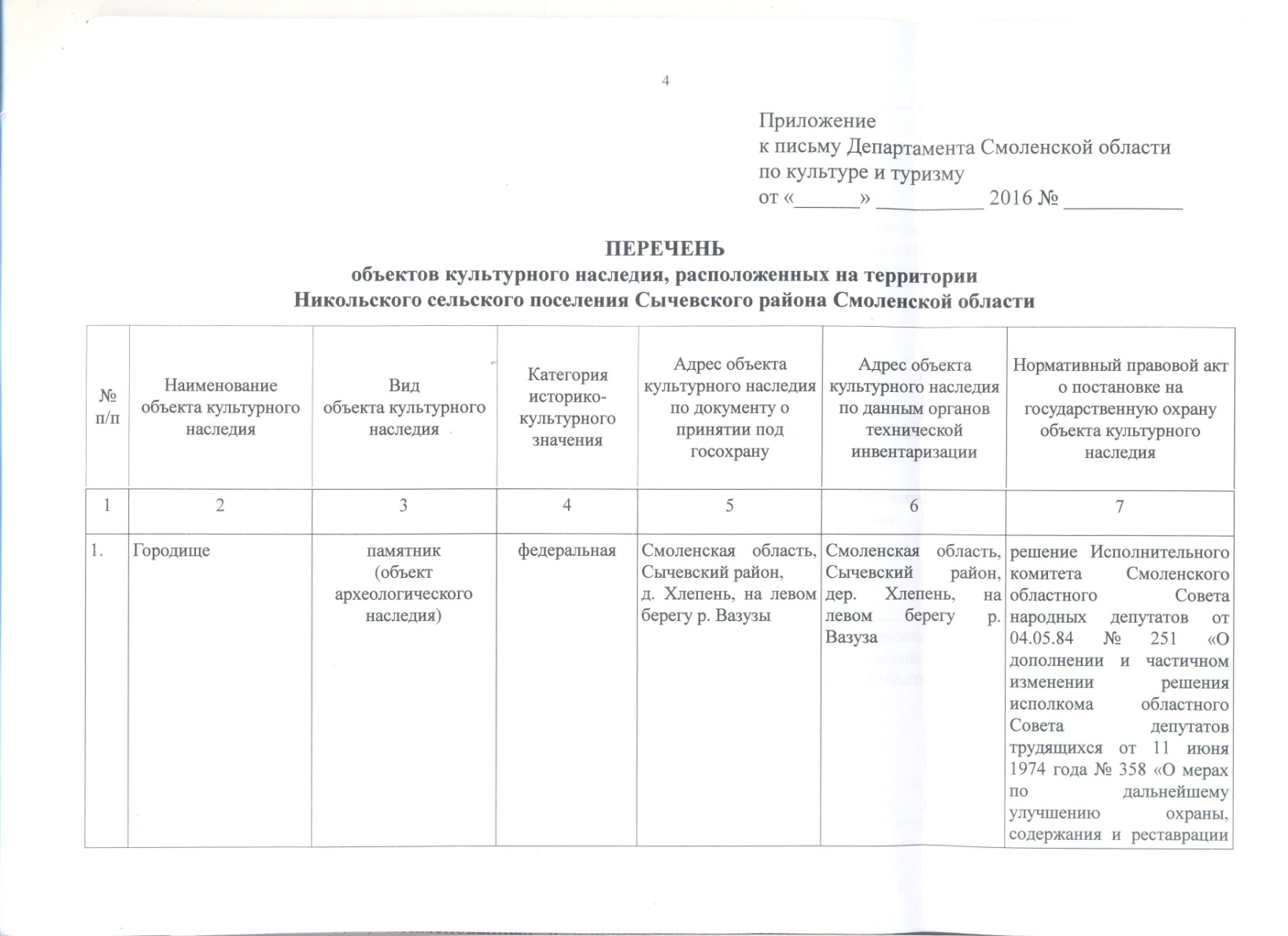 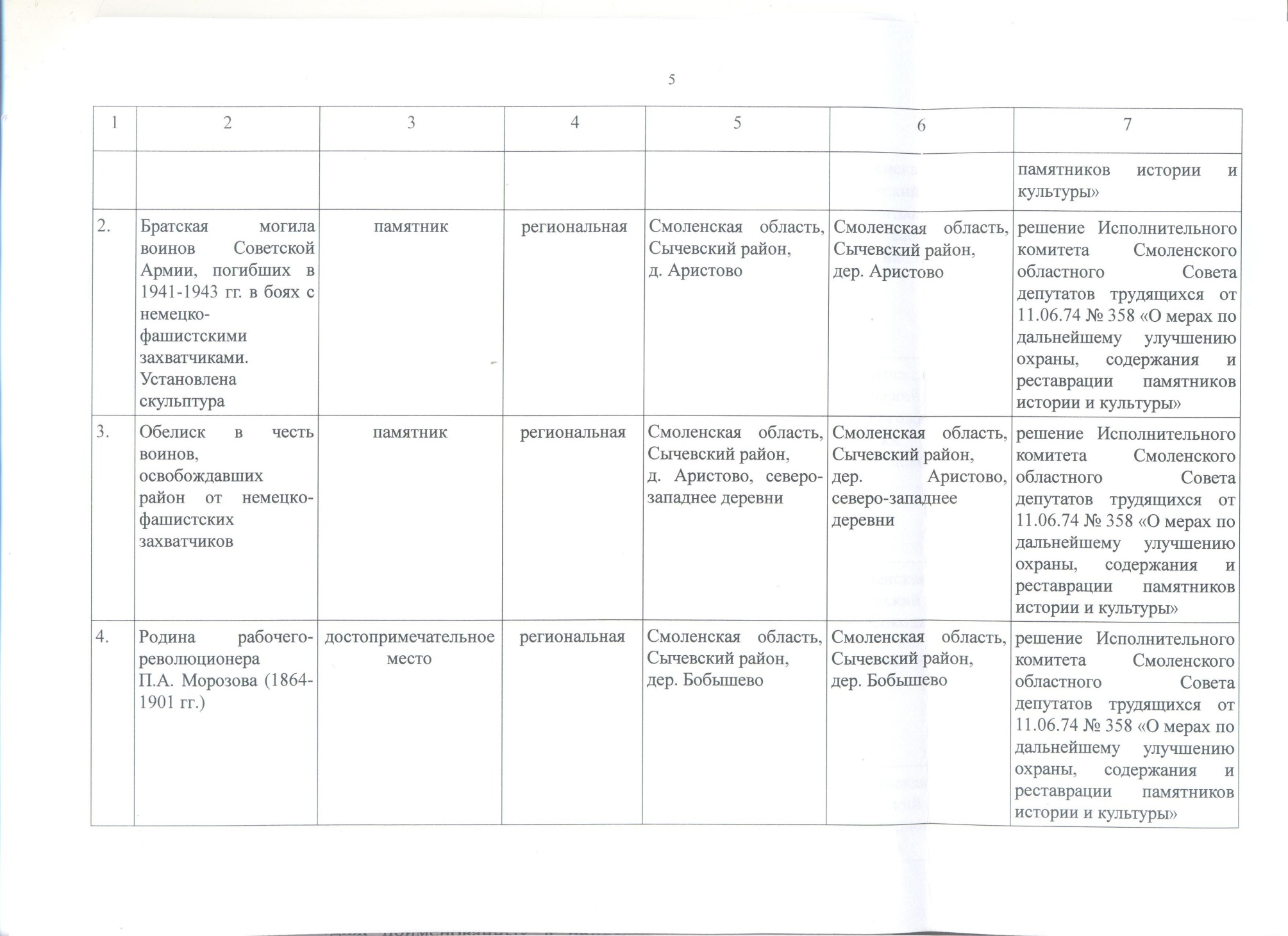 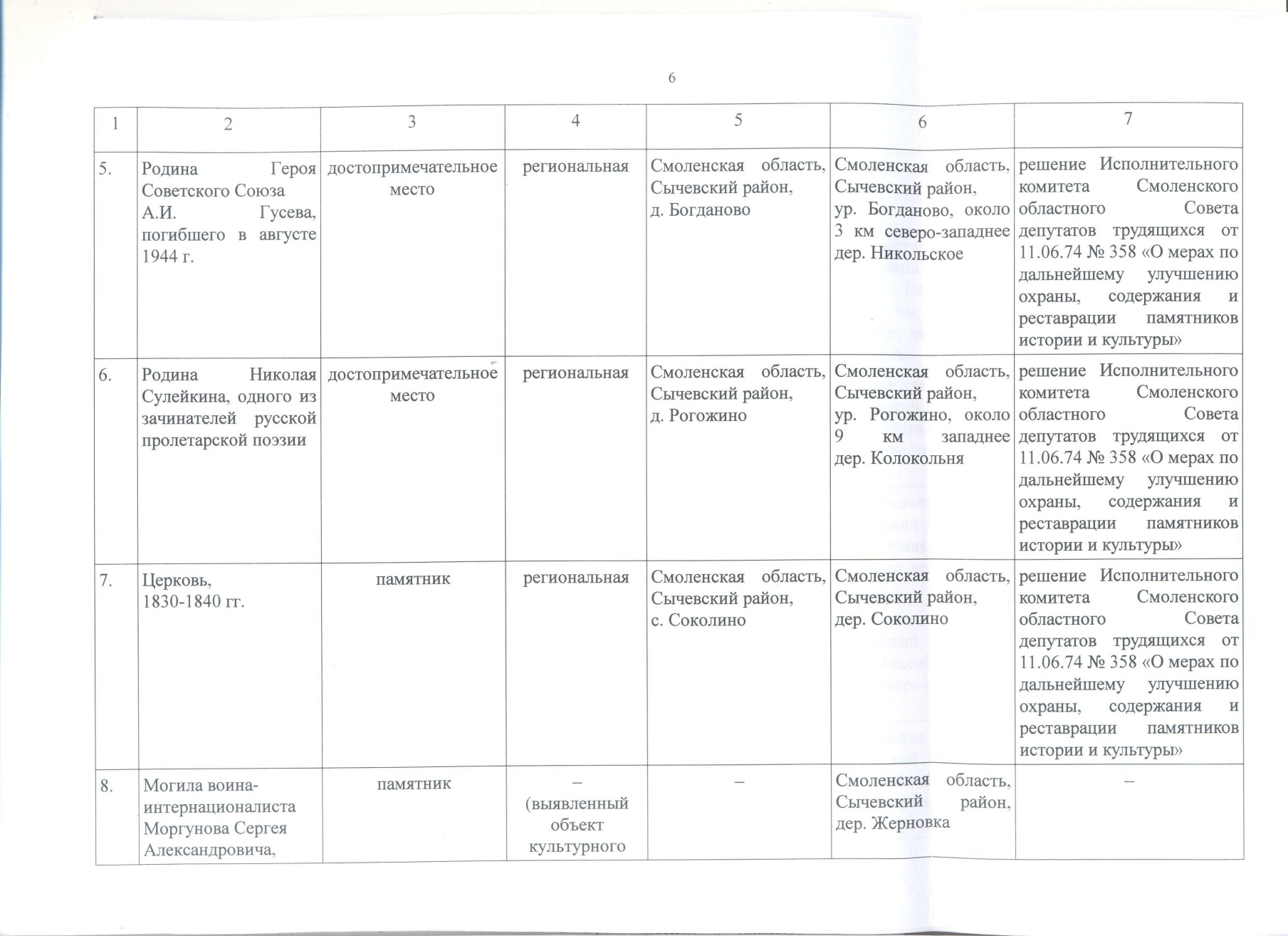 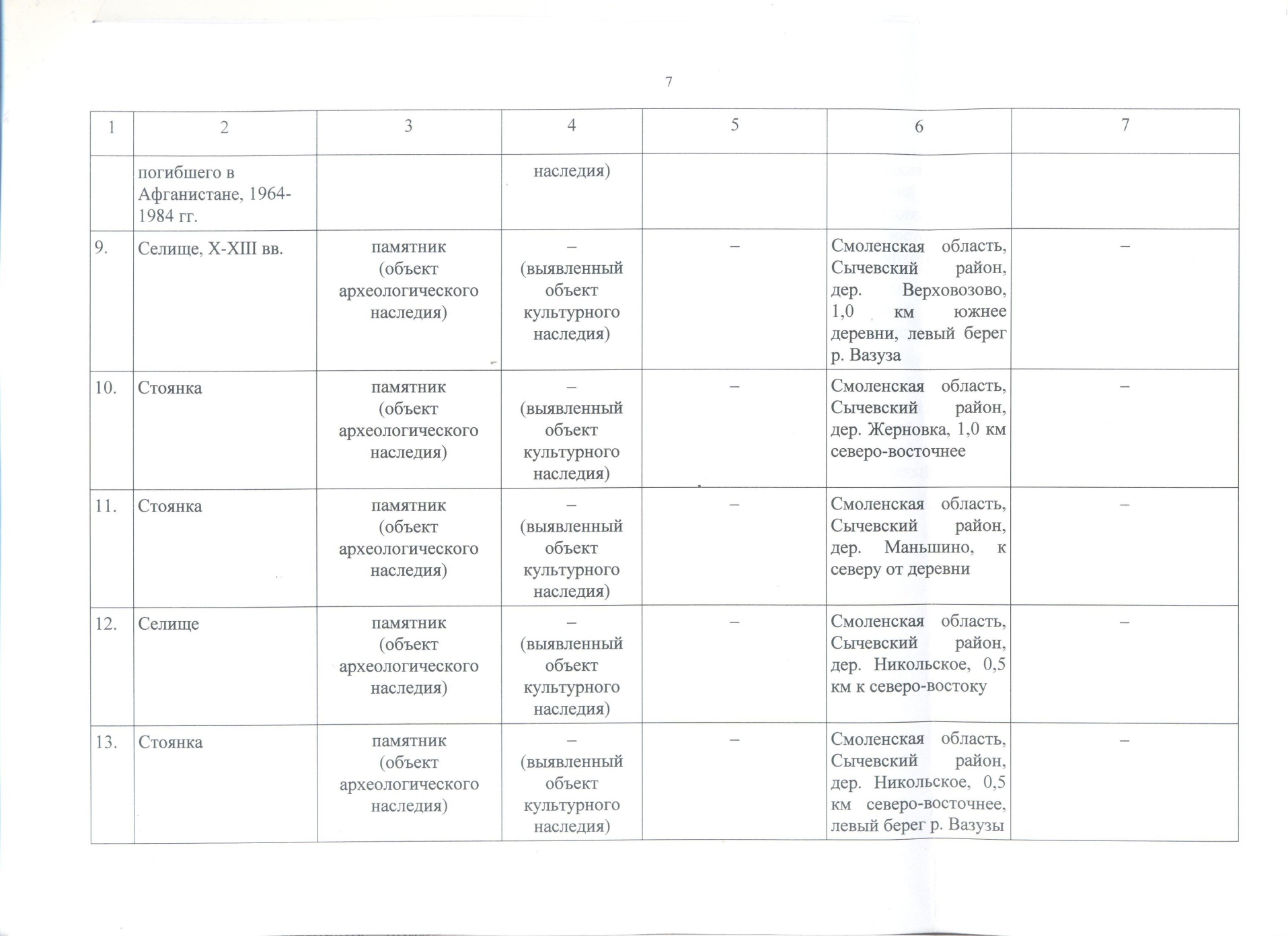 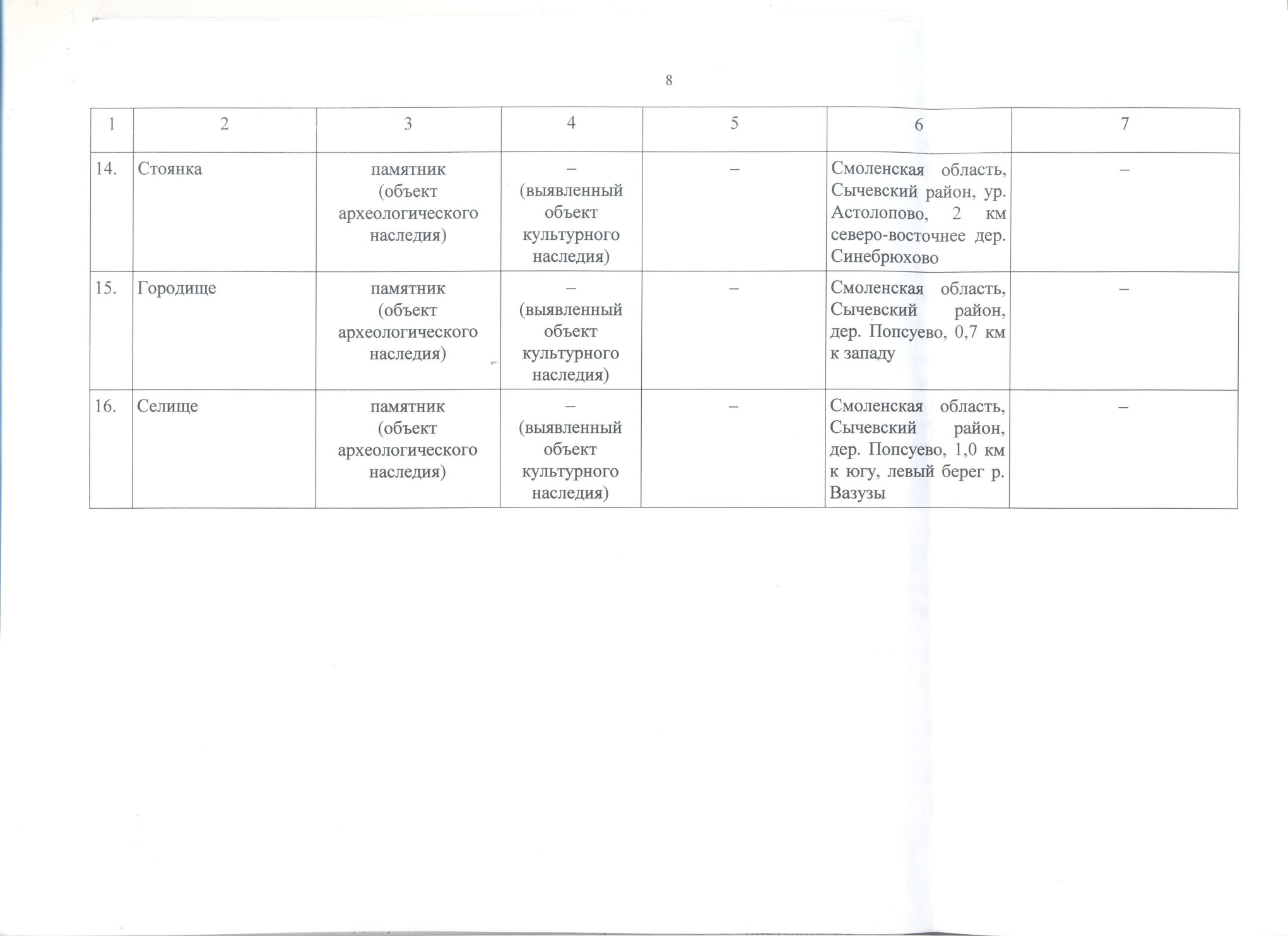 1.13.2. Особо охраняемые природные территории и режим хозяйственной деятельностиОсобо охраняемые природные территории (ООПТ) – места размещения природных комплексов и объектов, имеющих особое природоохранное, научное, культурное, эстетическое, рекреационное и оздоровительное значение, полностью или частично изъятые из хозяйственного использования и подчиняющиеся особому режиму природопользования.Генеральный план Никольского сельского поселения Сычевского района Смоленской области не затрагивает границы особо охраняемых природных территорий регионального значения Смоленской области.1.13.3. Водоохранные зоны, береговые полосы, прибрежные защитные полосыВ соответствии с ч.1 ст. 65 Водного кодекса Российской Федерации №74-ФЗ от 03.06.2006г. (далее – Водного кодекса РФ) водоохранными зонами являются территории, которые примыкают к береговой линии морей, рек, ручьев, каналов, озер, водохранилищ и на которых устанавливается специальный режим осуществления хозяйственной и иной деятельности в целях предотвращения загрязнения, засорения, заиления указанных водных объектов и истощения их вод, а также сохранения среды обитания водных биологических ресурсов и других объектов животного и растительного мира.В границах водоохранных зон устанавливаются прибрежные защитные полосы, на территориях которых вводятся дополнительные ограничения хозяйственной и иной деятельностиВ соответствии с Водным кодексом РФ ширина водоохранной зоны рек или ручьев устанавливается от их истока для рек или ручьев протяженностью:1) до десяти километров - в размере пятидесяти метров;2) от десяти до пятидесяти километров – в размере ста метров;3) от пятидесяти километров и более – в размере двухсот метров.Для рек, ручьев, протяженностью менее десяти километров от истока до устья водоохранная зона совпадает с прибрежной полосой. Радиус водоохраной зоны для истоков реки, ручья устанавливается в размере пятидесяти метров.Ширина водоохранной зоны озера, водохранилища, за исключением озера, расположенного внутри болота, или озера, водохранилища с акваторией менее 0,5 квадратного километра, устанавливается в размере пятидесяти метров.Согласно ч.6 ст. 6 Водного кодекса РФ, вдоль береговой линии водных объектов общего пользования  устанавливается полоса земли (береговая полоса), предназначенная для общего пользования шириной , а для рек, ручьев и каналов протяженностью не более  – шириной . Каждый гражданин вправе пользоваться береговой полосой водных объектов общего пользования для передвижения и пребывания около них, в том числе для осуществления любительского и спортивного рыболовства и причаливания плавучих средств.Ширина прибрежной защитной полосы устанавливается в зависимости от уклона берега водного объекта и составляет тридцать метров для обратного и нулевого уклона, сорок метров для уклона до трех градусов и пятьдесят метров для уклона три и более градуса.Размеры водоохранных зон, береговых полос, прибрежных защитных полос основных рек и озер на территории Никольского сельского поселения представлены в                     таблице 24.Таблица 24Размеры водоохранных зон, береговых полос, прибрежных защитных полос             основных рек и озер  Никольского сельского поселенияРегламенты использования территорий водоохранных зон, береговых полос, прибрежных защитных полос представлены в таблице 25.Таблица 25Регламенты использования территории водоохранных зон, береговых полос, прибрежных защитных полос(п. 15, 16, 17 ст. 65 Водного кодекса РФ №74-ФЗ от 03.06.2006г.)1.13.4. Зоны санитарной охраны источников питьевого водоснабженияВ соответствии с СанПиН 2.1.4.1110-02 и СНиП 2.04.02-84* источники хозяйственно питьевого водоснабжения должны иметь зоны санитарной охраны (далее - ЗСО). Зоны санитарной охраны - территории, включающие источник водоснабжения и/или водопровод, иной объект. ЗСО состоит из поясов, на которых устанавливаются особые режимы хозяйственной деятельности и охраны, например, для артезианских скважин охраны подземных вод от загрязнения. Основной целью создания и обеспечения режима в ЗСО является санитарная охрана от загрязнения источников водоснабжения и водопроводных сооружений, а также территорий, на которых они расположены.Зоны санитарной охраны организуются в составе трех поясов. Первый пояс (строгого режима) включает территорию расположения водозаборов, площадок всех водопроводных сооружений и водоподводящего канала. Второй и третий пояса (пояса ограничений) включают территорию, предназначенную для предупреждения загрязнения воды источников водоснабжения.Первый пояс (строгого режима) включает территорию расположения водозаборных сооружений, площадок всех водопроводных сооружений и водопроводящего канала. Его назначение - защита места водозабора и водозаборных сооружений от случайного или умышленного загрязнения и повреждения. Первый пояс ЗСО скважин представляет собой окружность радиусом 30-, центр которой находится в точке расположения источника водоснабжения. Если таких источников несколько (несколько скважин), то следует выделять несколько окружностей с центром в каждой из скважин. Размер пояса строго режима охраны может быть сокращен государственным органом санитарно-эпидемиологического надзора.Второй пояс (пояса ограничений или зона микробного загрязнения) определяется гидродинамическим расчетным путем и включает территорию, предназначенную для предупреждения загрязнения воды источников водоснабжения. Второй пояс учитывает время продвижения микробного загрязнения воды до водозабора, принимаемое в зависимости от климатических районов и защищенности подземных вод от 100 до 400 суток - времени, в течение которого загрязнение, произошедшее на поверхности за пределами второго пояса, достигнет водоносного горизонта.Третий пояс (зона химического загрязнения) определяется гидродинамическими расчетами, исходя из условия, что если за ее пределами в водоносный горизонт поступают стабильные химические загрязнения, то они окажутся вне области питания водозабора или достигнут ее не ранее истечения расчетного срока эксплуатации. Минимальный расчетный срок эксплуатации скважины — 25 лет. Обычно для расчетов используют 10000 суток, что приблизительно на 10 % больше, чем 25 лет, то есть 9125 суток.  В структуре поселения зоны санитарной охраны представлены охранными зонами водозаборных скважин и установлены согласно СанПиН 2.1.4.1110-02.Мероприятия на территории ЗСО подземных источников водоснабженияЦелью мероприятий является сохранение постоянства природного состава воды в водозаборе путем устранения и предупреждения возможности ее загрязнения.Мероприятия по первому поясу1. Территория первого пояса ЗСО должна быть спланирована для отвода поверхностного стока за ее пределы, озеленена, ограждена и обеспечена охраной. Дорожки к сооружениям должны иметь твердое покрытие. Запрещается посадка высокоствольных деревьев.2.  Запрещаются все виды строительства, не имеющие непосредственного отношения к эксплуатации, реконструкции и расширению водопроводных сооружений, в том числе прокладка трубопроводов различного назначения, размещение жилых и хозяйственно-бытовых зданий, проживание людей, а также применение ядохимикатов и удобрений.3. Здания должны быть оборудованы канализацией с отведением сточных вод в ближайшую систему бытовой или производственной канализации или на местные станции очистных сооружений, расположенные за пределами первого пояса ЗСО с учетом санитарного режима на территории второго пояса.В исключительных случаях при отсутствии канализации должны устраиваться водонепроницаемые приемники нечистот и бытовых отходов, расположенные в местах, исключающих загрязнение территории первого пояса ЗСО при их вывозе.4. Водопроводные сооружения, расположенные в первом поясе зоны санитарной охраны, должны быть оборудованы с учетом предотвращения возможности загрязнения питьевой воды через оголовки и устья скважин, люки и переливные трубы резервуаров и устройства заливки насосов.5. Все водозаборы должны быть оборудованы аппаратурой для систематического контроля соответствия фактического дебита при эксплуатации водопровода проектной производительности, предусмотренной при его проектировании и обосновании границ ЗСО.Мероприятия по второму и третьему поясам 1. Выявление, тампонирование или восстановление всех старых, бездействующих, дефектных или неправильно эксплуатируемых скважин, представляющих опасность в части возможности загрязнения водоносных горизонтов.2. Бурение новых скважин и новое строительство, связанное с нарушением почвенного покрова, производится при обязательном согласовании с центром государственного санитарно-эпидемиологического надзора, органами и учреждениями экологического и геологического контроля.3. Запрещение закачки отработанных вод в подземные горизонты, подземного складирования твердых отходов и разработки недр земли.4. Запрещение размещения складов горюче-смазочных материалов, ядохимикатов и минеральных удобрений, накопителей промстоков, шламохранилищ и других объектов, обусловливающих опасность химического загрязнения подземных вод.Размещение таких объектов допускается в пределах третьего пояса ЗСО только при использовании защищенных подземных вод, при условии выполнения специальных мероприятий по защите водоносного горизонта от загрязнения по согласованию с центром государственного санитарно-эпидемиологического надзора, органами и учреждениями государственного экологического и геологического контроля.5. Своевременное выполнение необходимых мероприятий по санитарной охране поверхностных вод, имеющих непосредственную гидрологическую связь с используемым водоносным горизонтом, в соответствии с требованиями СанПиНа «Охрана поверхностных вод от загрязнения».Мероприятия по второму поясуКроме мероприятий, указанных раннее, в пределах второго пояса ЗСО подземных источников водоснабжения подлежат выполнению следующие дополнительные мероприятия. 1. Запрещается:- размещение кладбищ, скотомогильников, полей ассенизации, полей фильтрации, навозохранилищ, силосных траншей, животноводческих и птицеводческих предприятий и других объектов, обусловливающих опасность микробного загрязнения подземных вод;- применение удобрений и ядохимикатов; - рубка леса главного пользования и реконструкции. 2. Выполнение мероприятий по санитарному благоустройству территории населенных пунктов и других объектов (оборудование канализацией, устройство водонепроницаемых выгребов, организация отвода поверхностного стока и др.).Санитарная охрана водоводов обеспечивается санитарно-защитной полосой. В каждом из трех поясов, а также в пределах санитарно-защитной полосы, соответственно их назначению, устанавливается специальный режим и определяется комплекс мероприятий, направленных на предупреждение ухудшения качества воды, которые определены СанПиН 2.1.4.1110-02 «Зоны санитарной охраны источников водоснабжения и водопроводов питьевого назначения» и СНиП 2.04.02-84 «Водоснабжение. Наружные сети и сооружения».Согласно СанПиН 2.1.4.1175-02 «Гигиенические требования к качеству воды нецентрализованного водоснабжения санитарная охрана источников» в радиусе ближе  от колодца (каптажа) не допускается мытье автомашин, водопой животных, стирка и полоскание белья, а также осуществление других видов деятельности, способствующих загрязнению воды.Определение границ ЗСО водопроводных сооружений и водоводов1. Зона санитарной охраны водопроводных сооружений, расположенных вне территории водозабора, представлена первым поясом (строгого режима), водоводов - санитарно-защитной полосой.2. Граница первого пояса ЗСО водопроводных сооружений принимается на расстоянии:от стен запасных и регулирующих емкостей, фильтров и контактных осветлителей - не менее ; от водонапорных башен — не менее ; от остальных помещений (отстойники, реагентное хозяйство, склад хлора, насосные станции и др.) - не менее . Примечание:- По согласованию с центром государственного санитарно-эпидемиологического надзора первый пояс ЗСО для отдельно стоящих водонапорных башен, в зависимости от их конструктивных особенностей, может не устанавливаться.- При расположении водопроводных сооружений на территории объекта указанные расстояния допускается сокращать по согласованию с центром государственного санитарно-эпидемиологического надзора, но не менее чем до .3. Ширину санитарно-защитной полосы следует принимать по обе стороны от крайних линий водопровода:а) при отсутствии грунтовых вод ( не менее  при диаметре водоводов до  и не менее  при диаметре водоводов более ;б) при наличии грунтовых вод — не менее  вне зависимости от диаметра водоводов.В случае необходимости допускается сокращение ширины санитарно-защитной полосы для водоводов, проходящих по застроенной территории, по согласованию с центром государственного санитарно-эпидемиологического надзора. Мероприятия по санитарно-защитной полосе водоводов1. В пределах санитарно-защитной полосы водоводов должны отсутствовать источники загрязнения почвы и грунтовых вод.2.  Запрещается прокладка водоводов по территории свалок, полей ассенизации, полей фильтрации, полей орошения, кладбищ, скотомогильников, а также прокладка магистральных водоводов по территории промышленных и сельскохозяйственных предприятий.ЗСО источников питьевого водоснабжения города Москвы.Вазузская гидротехническая система (ВГТС) (Рис.1.) расположена в пределах трёх областей: Тверской, Смоленской и Московской и девяти районов (Ржевского, Оленинского, Зубцовского, Гагаринского, Сычёвского, НовоНикольского, Вяземского, Тёмкинского и Шаховского). Состоит из трёх гидротехнических узлов, трёх водохранилищ, трёх насосных станций и двух перепадных ГЭС.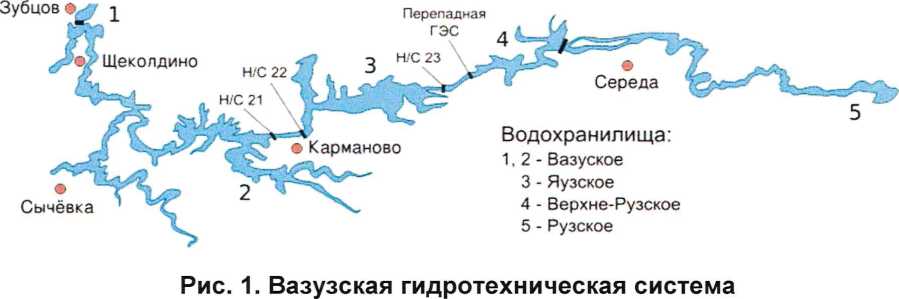 Река Касня и река Вазуза, расположенные в границах Никольского сельского поселения, входят в Вазузскую гидротехническую систему, являясь источником питьевого водоснабжения города Москвы. В соответствии с Санитарно-эпидемиологическими правилами СП 2.1.4.2625-10 "Зоны санитарной охраны источников питьевого водоснабжения г. Москвы" второй пояс ЗСО гидроузла (пояс ограничений) включает акваторию источника водоснабжения и территорию первого склона, обращенного в сторону источника водоснабжения, которая простирается по берегам водохранилищ, основных водотоков, а также по берегам притоков первого порядка, входящих в гидротехническую систему.Основными водотоками в ЗСО гидроузлов являются: р. Москва, р. Озерна, р. Вазуза, р. Гжать, р. Руза (от створа Рузского гидроузла до устья), р. Истра, р. Малая Истра, р. Касня.Назначение второго пояса ЗСО гидроузлов - защита источника водоснабжения от биологического и химического загрязнения, поступающего с поверхностным и подземным стоком и с судов, находящихся в акватории пояса, а также обеспечение процессов самоочищения воды от имеющегося биологического загрязнения.Санитарно-противоэпидемические мероприятия должны выполняться:а) в пределах 1А пояса ЗСО станции водоподготовки и 1 пояса гидроузла - владельцем водопровода и владельцем гидротехнических сооружений;б) в пределах 1Б пояса ЗСО станции водоподготовки - собственниками и владельцами земельных участков и объектов, расположенных на его территории и в акватории;в) в пределах второго пояса ЗСО станции водоподготовки и второго пояса гидроузла - собственниками и владельцами земельных участков и объектов, расположенных на их территории и в акватории, а также водопользователями.Граждане, индивидуальные предприниматели, юридические лица независимо от их организационно-правовой формы и формы собственности, в том числе собственники, владельцы земельных участков, объектов и хозяйствующие субъекты, оказывающие(или могущие оказать) отрицательное влияние на качество воды источников питьевого водоснабжения, несут ответственность за невыполнение санитарно-противоэпидемических мероприятий на территории и акватории зон санитарной охраны.Государственный санитарно-эпидемиологический надзор за соблюдением режима ЗСО, в том числе согласование документов по предоставлению земельных участков под строительство и реконструкцию, за выполнением предусмотренных санитарно-противоэпидемических мероприятий, а также контроль качества воды источников водоснабжения осуществляется в пределах:1А и 1Б поясов ЗСО станций водоподготовки и 1 пояса гидроузлов - органами, осуществляющими государственный санитарно-эпидемиологический надзор в г. Москве;2 пояса ЗСО станции водоподготовки и 2 пояса ЗСО гидроузлов - органами, осуществляющими государственный санитарно-эпидемиологический надзор в Московской, Тверской и Смоленской областях по территориальному принципу.Согласование предоставления земельных участков под реконструкцию на территории 1Б пояса ЗСО станции водоподготовки, строительство и реконструкцию объектов на территории 2 пояса ЗСО станций водоподготовки и гидроузлов, производится с учетом выполнения гражданами, индивидуальными предпринимателями и юридическими лицами необходимых санитарно-противоэпидемических мероприятий, в том числе по отведению сточных вод, для предотвращения отрицательного влияния на качество воды источника питьевого водоснабжения. Границы второго пояса ЗСО станций водоподготовки и гидроузлов.Верхняя граница 2 пояса ЗСО по акватории источника водоснабжения должна быть удалена вверх по течению от плотины гидроузла на расстояние, чтобы время для пробега по основному водотоку, притокам первого порядка и акватории водохранилища до плотины гидроузла было не менее 5 суток (при расходе воды 95% обеспеченности), но не далее створа плотины вышележащего гидроузла.Нижняя граница соответствует створу водозабора или гидроузла.Боковые границы устанавливаются не только по берегам основного водотока или водохранилища, входящих в гидротехнические системы (далее ГТС), но и по берегам впадающих в них притоков первого порядка.Боковые границы 2 пояса ЗСО водозабора или гидроузла должны проходить от уреза воды при нормальном подпорном уровне для водохранилищ и при летне-осенней межени для основных водотоков и притоков первого порядка на расстоянии:а) при равнинном рельефе местности - не менее 500 м;б) при холмистом рельефе местности - по вершинам первого склона, обращенного в сторону источника водоснабжения.Мероприятия по второмупоясу ЗСО станций водоподготовки и гидроузлов.При разработке документов регионального планирования норматив летней рекреационной нагрузки на территории 2 пояса ЗСО гидроузлов не должен превышать (в тыс. человек на 1 кв. км) по Истринской ГТС - 80, по Можайской ГТС - 80, Рузско-Озернинской ГТС - 70, Иваньковской ГТС -200, по водораздельным водохранилищам канала им. Москвы - 150, Вазузской ГТС - 80.При разработке проектов региональной планировки, генпланов поселений, предоставлении земельных участков для нового строительства жилых, промышленных и сельскохозяйственных объектов, а также при реконструкции существующих объектов, в пределах территории ЗСО, следует учитывать ограничения плотности застройки и заселения, а также повышения уровня благоустройства поселений, с целью предотвращения отрицательного влияния на качество воды источников питьевого водоснабжения.При отводе участков под строительство учреждений отдыха (пансионаты, загородные базы и др.) следует исходить из плотности отдыхающих на территории предприятий не более 15 - 20 чел. на 1 га земельного участка для организации отдыха.Не допускается размещение земельных участков под дачное, садово-огородное, индивидуальное жилищное строительство, очистные сооружения канализации, автозаправочных станций (АЗС) легковых автомобилей на расстоянии менее 100 метров от уреза воды источника питьевого водоснабжения при нормальном подпорном уровне для водохранилищ и при летне-осенней межени для основных водотоков и притоков первого порядка. При строительстве и реконструкции объектов отдыха и спорта, необходимо соблюдать требование, чтобы все строения, располагались на расстоянии не менее 100 метров от уреза воды. В зонах рекреации в полосе 100 м от уреза воды не допускается капитальная застройка; допускается установка малых архитектурных форм.На территории 2 пояса ЗСО станций водоподготовки и гидроузлов не допускается размещение объектов, обуславливающих опасность химического и микробного загрязнения почвы, грунтовых вод и воды источника водоснабжения:- кладбищ, скотомогильников (на существующих кладбищах не допускается расширение территории; разрешается захоронение в родственные могилы в соответствии с санитарными правилами и нормами по размещению, устройству и содержанию кладбищ, зданий и сооружений похоронного назначения);- складов горюче-смазочных материалов, ядохимикатов, минеральных удобрений;- накопителей промстоков, шламохранилищ, полигонов и накопителей твердых промышленных отходов (ТПО) и полигонов твердых бытовых отходов (ТБО);- полей ассенизации, полей фильтрации, земледельческих полей орошения, полей подземной фильтрации;- животноводческих и птицеводческих комплексов, ферм, силосных траншей и навозохранилищ;- применение пестицидов, органических и минеральных удобрений;- изменение технологии действующих предприятий, связанное с увеличением техногенной нагрузки на источник водоснабжения;- рубка леса главного пользования и реконструкции на территории шириной не менее 500 м от уреза воды. В этих пределах допускаются только рубки ухода и санитарные рубки леса.Не допускается расположение стойбищ, выпас скота в пределах прибрежной полосы шириной не менее 500 м, а также распашка земли в пределах прибрежной полосы 100 метров.Санитарный режим поселений на территории 2-го пояса ЗСО станций водоподготовки и гидроузлов должен соответствовать требованиям санитарных правил. Города и поселки должны иметь системы городской канализации с блоками механической, биологической и третичной очистки городских сточных вод, а также системы ливневой канализации с отводом стоков на очистные сооружения.Сброс очищенных промышленных, городских и бытовых сточных вод в источник питьевого водоснабжения в акватории 2 пояса ЗСО станций водоподготовки и гидроузлов допускается при условии доведения качества сточной воды до уровня требований к качеству воды водных объектов первой категории водопользования в соответствии с гигиеническими нормативами.При водоснабжении объекта индивидуального жилищного и дачного строительства из шахтного колодца или водоразборных колонок без домовой распределительной сети допускается устройство герметичных выгребов при условии обеспечения регулярного вывоза отходов спецавтотранспортом на сливные станции.Пользование акваторией источника питьевого водоснабжения в пределах 2-го пояса ЗСО станций водоподготовки и гидроузлов для купания, туризма, водного спорта и рыбной ловли допускается в установленных местах (зонах рекреации) при соблюдении гигиенических требований к охране поверхностных вод, а также нагрузки на территорию пляжа не более 1000 чел/га, на акваторию – не более 500 чел/га.Суда, курсирующие по акватории ЗСО, дебаркадеры и брандвахты должны быть оборудованы устройствами для сбора фановых, подсланевых вод и твердых отходов. Накопленные сточные воды и твердые отходы передаются либо на фекально-перекачивающие станции, либо на специальные очистные суда.Использование химических методов борьбы с эвтрофикацией водных объектов допускается при условии применения препаратов, безопасность которых подтверждена.1.13.5. Санитарно-защитные зоныСогласно п.3 ст. 44 Федерального закона «Об охране окружающей среды» от 10.01.2002 № 7-ФЗ санитарно-защитные зоны создаются в целях охраны условий жизнедеятельности человека, среды обитания растений, животных и других организмов вокруг промышленных зон и объектов хозяйственной и иной деятельности, оказывающих негативное воздействие на окружающую среду. Санитарно-защитная зона (СЗЗ) - специальная территория с особым режимом использования, которая устанавливается вокруг объектов и производств, являющихся источниками воздействия на среду обитания и здоровье человека размер которой обеспечивает уменьшение воздействия загрязнения на атмосферный воздух (химического, биологического, физического) до значений, установленных гигиеническими нормативами, а для предприятий I и II класса опасности - как до значений, установленных гигиеническими нормативами, так и до величин приемлемого риска для здоровья населения (п. 2.1. СанПиН 2.2.1/2.1.1.1200-03 «Санитарно-защитные зоны и санитарная классификация предприятий, сооружений и иных объектов», новая редакция).Размер санитарно-защитной зоны и рекомендуемые минимальные разрывы устанавливаются в соответствии с главой VII приложениями 1-6 СанПиН 2.2.1/2.1.1.1200-03. Для объектов являющихся источниками воздействия на среду обитания, для которых в нормах не установлены размеры СЗЗ, а также для объектов I-III классов опасности, разрабатывается проект ориентировочного размера санитарно-защитной зоны. Разработка проекта СЗЗ для объектов I-III классов опасности является обязательной.По своему функциональному назначению санитарно-защитная зона является защитным барьером, обеспечивающим уровень безопасности населения при эксплуатации объекта в штатном режиме. Для объектов, являющихся источниками воздействия на среду обитания, разрабатывается проект обоснования размера санитарно-защитной зоны. Все действующие предприятия в обязательном порядке должны иметь проекты организации СЗЗ, а для групп предприятий и промзон должны быть разработаны проекты единых СЗЗ.   Режим использования территории санитарно-защитной зоны приведен в таблице 26.Таблица 26Режим использования территории санитарно-защитной зоны(п. 5.1 СанПиН 2.2.1/2.1.1.1200-03)Для промышленных объектов и производств, зданий и сооружений с технологическими процессами, являющихся источниками воздействия на среду обитания и здоровье человека в зависимости от мощности, условий эксплуатации, характера и количества выделяемых в окружающую среду загрязняющих веществ, создаваемого шума, вибрации и других вредных физических факторов, а также с учетом предусматриваемых мер по уменьшению неблагоприятного влияния их на среду обитания и здоровье человека в соответствии с санитарной классификацией промышленных объектов и производств устанавливаются следующие ориентировочные размеры санитарно-защитных зон:- промышленные объекты и производства первого класса - ;- промышленные объекты и производства второго класса - ;- промышленные объекты и производства третьего класса - ;- промышленные объекты и производства четвертого класса - ;- промышленные объекты и производства пятого класса - .В настоящее время на территории Никольского сельского поселения часть территории жилой застройки населенных пунктов находится в СЗЗ, что недопустимо в соответствии с требованиями СанПиН 2.2.1/2.1.1.1200-03 «Санитарно-защитные зоны и санитарная классификация предприятий, сооружений и иных объектов», новая редакция. Учитывая вышесказанное, при разработке проектных решений генерального плана Никольского сельского поселения необходимо предусмотреть мероприятия по снижению уровня негативного воздействия объектов на окружающую среду для сокращения размеров СЗЗ, а также мероприятия по расселению жилых домов, находящихся в СЗЗ.Размеры СЗЗ и санитарных разрывов от объектов, оказывающих негативное воздействие на окружающую среду Слободского сельского поселения для существующих объектов в соответствии с СанПиН 2.2.1/2.1.1.1200-03 (новая редакция) представлены в таблице 27.Таблица 27Размеры СЗЗ и санитарных разрывов от объектов, оказывающих негативное воздействие на окружающую среду Никольского сельского поселения1.13.6. Придорожные полосы от автомобильных дорогВ соответствии со ст.26 ФЗ № 257-ФЗ от 08.11.2007г.  «Об автомобильных дорогах и о дорожной деятельности в Российской Федерации» от автомагистралей вне границ населённых пунктов устанавливаются придорожные полосы.Размеры придорожных полос автомагистралей устанавливаются в зависимости от их технической категории:- вдоль автомагистрали I-II категории устанавливается придорожная полоса размером 75м;- вдоль автомагистрали III-IV категории -  ;- вдоль автомагистрали V категории - .Согласно ст.3 № 257-ФЗ придорожные полосы автомобильной дороги - территории, которые прилегают с обеих сторон к полосе отвода автомобильной дороги и в границах которых устанавливается особый режим использования земельных участков (частей земельных участков) в целях обеспечения требований безопасности дорожного движения, а также нормальных условий реконструкции, капитального ремонта, ремонта, содержания автомобильной дороги, ее сохранности с учетом перспектив развития автомобильной дороги. Строительство, реконструкция в границах придорожных полос автомобильной дороги объектов капитального строительства, объектов, предназначенных для осуществления дорожной деятельности, объектов дорожного сервиса, установка рекламных конструкций, информационных щитов и указателей допускаются при наличии согласия в письменной форме владельца автомобильной дороги. Это согласие должно содержать технические требования и условия, подлежащие обязательному исполнению лицами, осуществляющими строительство, реконструкцию в границах придорожных полос автомобильной дороги таких объектов, установку рекламных конструкций, информационных щитов и указателей.На территории Никольского сельского поселения проходят: автомобильные дороги регионального значения III технической категории Смоленск - Вязьма - Зубцов (участок Старой Смоленской дороги Смоленск - Вязьма), пересекающая территорию муниципального образования с северо-востока на запад, автомобильных дорог межмуниципального значения IV технической категории "Смоленск - Вязьма - Зубцов (участок Старой Смоленской дороги Смоленск - Вязьма)" – Ярыгино в восточной части поселения, "Смоленск - Вязьма - Зубцов (участок Старой Смоленской дороги Смоленск - Вязьма)" – Субботники - Ноздринка в южной части поселения, "Смоленск - Вязьма - Зубцов (участок Старой Смоленской дороги Смоленск - Вязьма)"- Ярыгино" – Соколино в центральной части поселения, "Смоленск - Вязьма - Зубцов (участок Старой Смоленской дороги Смоленск - Вязьма)" – Ярыгино" – Перевесье, проходящая с востока на юго-запад поселения, "Смоленск - Вязьма - Зубцов (участок Старой Смоленской дороги Смоленск - Вязьма)" – Жерновка, "Смоленск - Вязьма - Зубцов (участок Старой Смоленской дороги Смоленск - Вязьма)" – Сидорово, Хлепень - Аристово в северной части поселения, Сычевка - Никольское в западной части поселения, вдоль которых устанавливаются придорожные полосы размером 50 м.Вдоль остальных дорог местного значения, соответствующих V технической категории, устанавливаются придорожные полосы размером 25 м.1.13.7. Зоны месторождений полезных ископаемыхСырьевая база Никольского сельского поселения представлена глинами, суглинками, органическими и минеральными удобрениями в виде торфа, месторождениями карбонатного сырья, месторождениями песков, их характеристика представлена ниже.Запасы легкоплавких глин для керамзита, керамических глин, цементных глин, суглинок и глин для кирпича на территории Никольского сельского поселенияМесторождения Сычевское блок 3, Сычевское участок 2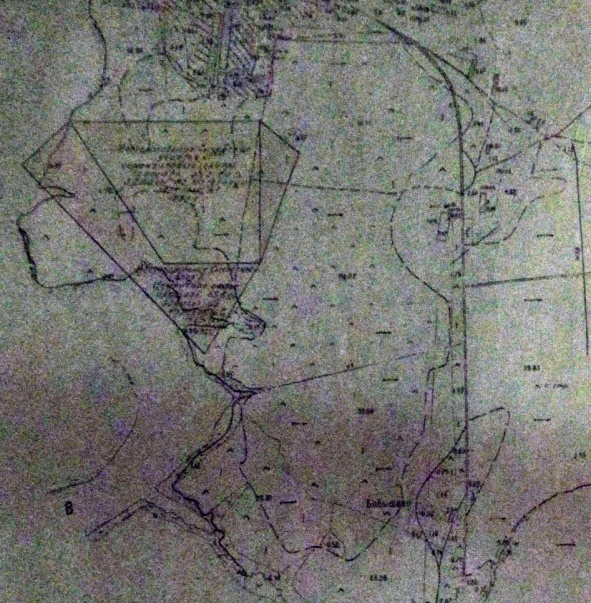 рис. 1 Месторождения Сычевское блок 3, Сычевское участок 2Месторождение Сычевское блок 3 (рис.1)Местоположение:  дд. Устье, ГлицкоеВид сырья: цементные глиныПлощадь: 65,6 гаЗапасы: 1489 тыс. куб. м по кат. С21963 г.Месторождение Сычевское участок 2 (рис.1)Местоположение:  дд. Устье, ГлицкоеВид сырья: керамзитовое сырьеПлощадь: 37,2 гаЗапасы: 2875 тыс. куб. м по кат. С11959 г.Проявления «8», «14», «15», «16», «31», «32»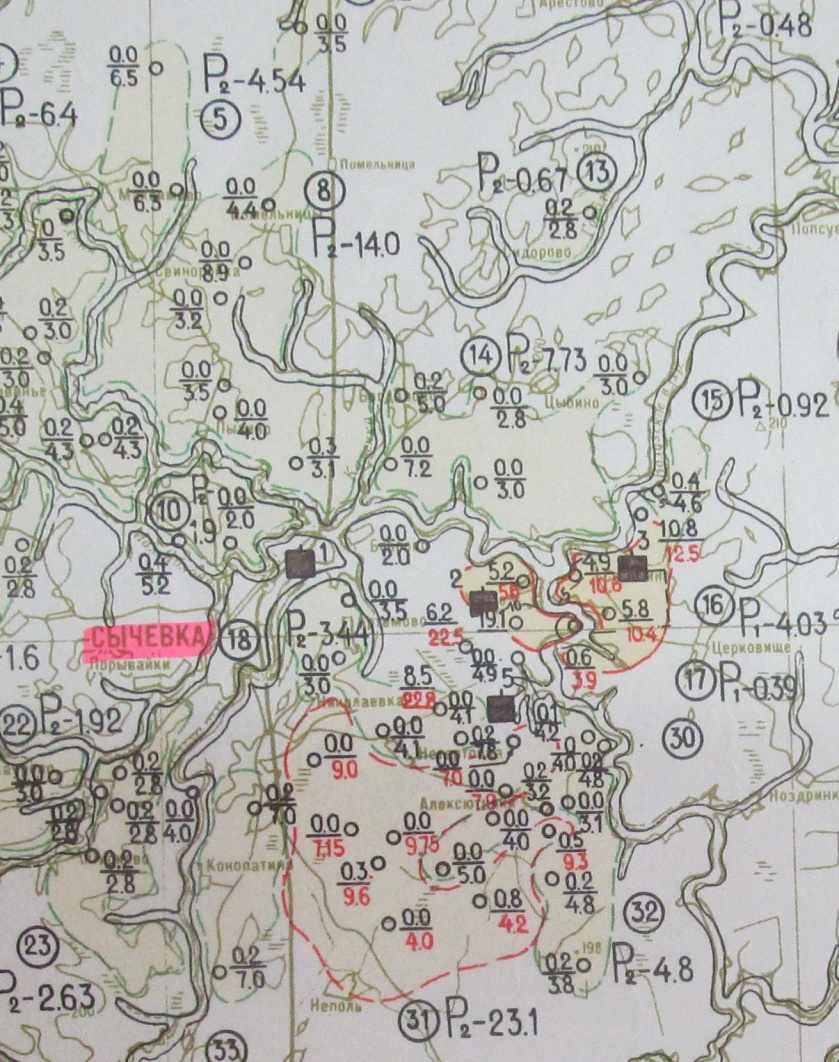 рис. 2 Проявления «8», «14», «15», «16», «31», «32»Проявление «31» (рис.2)Номер прогнозной площади: 31Вид сырья: Легкоплавкие глины для керамзита и керамических глинПрогнозные ресурсы: P2-23.1 млн, куб.м.На территории поселения проявление расположено частично.Проявление «32» (рис.3)Номер прогнозной площади: 32Вид сырья: Легкоплавкие суглинки и глины для кирпичаПрогнозные ресурсы: P2-4.8 млн, куб.м.На территории поселения проявление расположено частично.Проявление «14» (рис.2)Номер прогнозной площади: 14Вид сырья: Легкоплавкие суглинки и глины для кирпичаПрогнозные ресурсы: P2-7.73 млн, куб.м.Проявление «15» (рис.2)Номер прогнозной площади: 15Вид сырья: Легкоплавкие суглинки и глины для кирпичаПрогнозные ресурсы: P2-0.92 млн, куб.м.Проявление «16» (рис.2)Номер прогнозной площади: 16Вид сырья: Легкоплавкие глины для керамзита и керамических глинПрогнозные ресурсы: P1-4.03 млн, куб.м.Проявление «8» (рис.2)Номер прогнозной площади: 8Вид сырья: Легкоплавкие суглинки и глины для кирпичаПрогнозные ресурсы: P2-14.0 млн, куб.м.На территории поселения проявление расположено частично.Запасы песков на территории Никольского сельского поселенияПроявления «22», «8», «6», месторождение «Жорновское»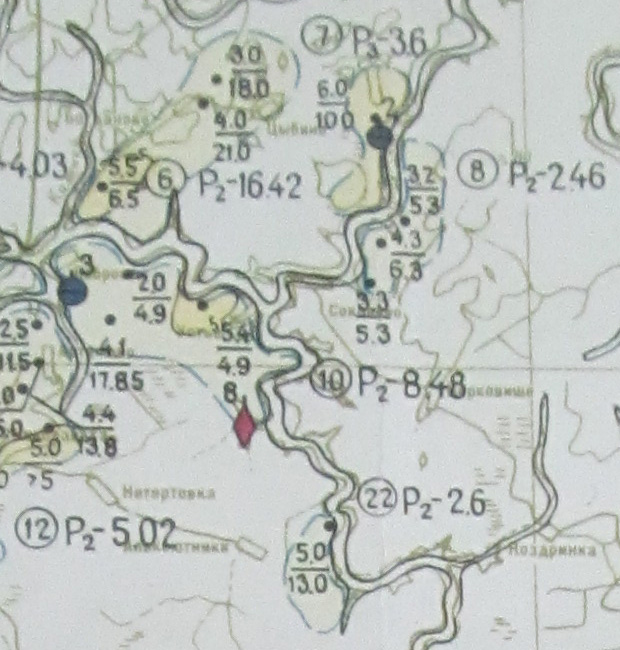 рис. 3 Проявления «22», «8», «6», месторождение «Жорновское»Проявление «22» (рис.3)Номер прогнозной площади: 22Вид сырья: ПескиПрогнозные ресурсы: P2-2.6 млн. куб.м.Проявление  «8» (рис.3)Номер прогнозной площади: 8Вид сырья: ПескиПрогнозные ресурсы: Р2-2.46 млн. куб.м.Проявление  «6» (рис.3)Номер прогнозной площади: 6Вид сырья: ПескиПрогнозные ресурсы: Р2-16.46 млн. куб.м.Месторождение «Жорновское» (рис.3)Номер прогнозной площади: 2Вид сырья: ПескиЗапасы карбонатного сырья на территории Никольского сельского поселенияПроявление «11»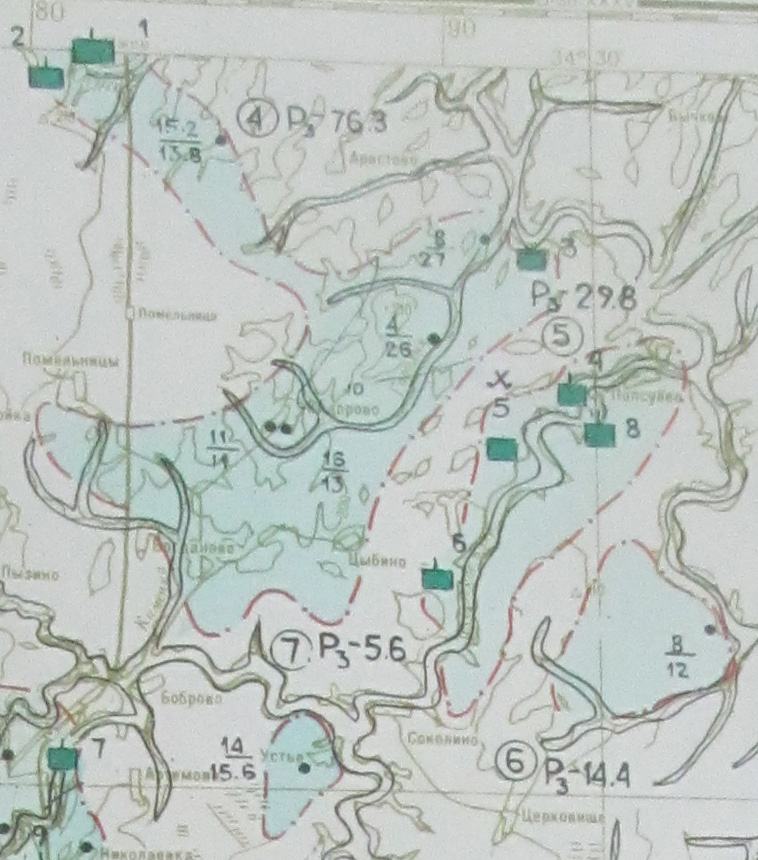 рис. 4 Проявление «8»Проявление «6» (рис.4)Номер прогнозной площади: 6Вид сырья: Известняки и доломитыПрогнозные ресурсы: P3-14.4 млн. куб.м.Проявление «5» (рис.4)Номер прогнозной площади: 5Вид сырья: Известняки и доломитыПрогнозные ресурсы: P3-29.8 млн. куб.м.Проявление «4» (рис.4)Номер прогнозной площади: 4Вид сырья: Известняки и доломитыПрогнозные ресурсы: P3-76.3 млн. куб.м.На территории поселения проявление расположено частично.Месторождение «Жерновский участок» (рис.4)Номер прогнозной площади: 6Вид сырья: Карбонатные породы для производства строительной известиМестоположение: в 0,5 км к югу от д. Жерновка, 1-2Мощность вскрыши – 15,16 мМощность полезной толщи – 8,61 м.Месторождение «Попсуевский участок» (рис.4)Номер прогнозной площади: 8Вид сырья: Карбонатные породы для производства строительной известиМестоположение: в 0,2-0,3 км ЮЗ от д. Попсуево, 1-3Мощность вскрыши – 13,52 мМощность полезной толщи – 0,9 м.Участок не перспективный, запасы не считались.Месторождение «Степановский участок» (рис.4)Номер прогнозной площади: 4Вид сырья: ИзвестнякМестоположение: по обе стороны от д. Степаново, 1-2Мощность вскрыши – 13,56 мМощность полезной толщи – 3,95 м.Участок не перспективный, запасы не считались.Месторождение «Хлепенское» (рис.4)Номер прогнозной площади: 3Вид сырья: Доломитизированные известняки.не эксплуатируется.Местоположение: в районе д. Хлепень, на левом берегу р. Вазузы, 1-2Мощность вскрыши – 14,9 мМощность полезной толщи – 10,6 м.Запасы не считались.1.13.8. Технические охранные зоны инженерных сетейОхранная зона – территория с особыми условиями использования, которая устанавливается в порядке, определенном Правительством Российской Федерации, вокруг объектов инженерной, транспортной и иных инфраструктур в целях обеспечения охраны окружающей природной среды, нормальных условий эксплуатации таких объектов и исключения возможности их повреждения.В технических охранных зонах инженерных сетей выделяются следующие типы зон:Охранные зоны сетей водоснабженияОхранные зоны сетей электроснабженияОхранные зоны сетей газоснабженияНа территории Никольского сельского поселения выделяются охранные зоны: - электрических сетей;- водопроводных сетей;- зоны минимальных расстояний от газопроводных сетей и ГРПШ;Выводы:Наличие зон с особыми условиями использования территорий накладывают ограничения на развитие территории Никольского сельского поселения. Решения проекта генерального плана должны быть направлены на обеспечение:1.  соблюдения установленных законодательством Российской Федерации режимов использования земель в границах зон с особыми условиями использования территории;2. выведение  жилой застройки из границ санитарных разрывов, СЗЗ предприятий, коммунально-складских объектов, путем:- сокращения размеров соответствующих зон (за счёт применения инновационных технологий производства, проведения шумозащитных мероприятий и т.д.);- расселения жилищного фонда, расположенного в границах санитарных разрывов, СЗЗ предприятий, коммунально-складских объектов;- запрета осуществления нового жилищного строительства в границах указанных зон.2. Обоснование вариантов решения задач территориального планирования, а также перечень мероприятий по территориальному планированиюФункционально-планировочная организация территории2.1.1. Задачи по развитию и преобразованию функционально-планировочной структурыОсновными задачами по развитию и преобразованию функционально-планировочной структуры Никольского сельского поселения являются:1. Повышение эффективности использования территории поселения путем оптимизации функционального использования, упорядочивания существующей застройки, освоения незастроенных территорий.2. Обеспечение размещения объектов капитального строительства в соответствии с прогнозируемыми параметрами социально-экономического развития.3. Развитие и преобразование функциональной структуры муниципального образования в соответствии с прогнозируемыми направлениями развития экономической базы поселения с учетом обеспечения необходимых территориальных ресурсов для развития приоритетных видов экономической деятельности – аграрного сектора, развитие пищевой промышленности, развитии деревопереработки и  лесопереработки, коммерческо-деловой сферы (торговля, сервис, строительство административно-деловых учреждений).4. Развитие туристско-рекреационной сферы обслуживания местного и районного значения на базе комплексного использования природно-рекреационного потенциала муниципального образования.5. Формирование и планировочное выделение на основе существующих и вновь осваиваемых территорий комплексного размещения объектов жилого, производственного, общественно-делового и иного назначения функциональных зон, обеспечивающих возможность эффективного функционирования и развития вновь размещаемых на их территории объектов капитального строительства.6. Реализация принципов комплексного освоения территории, обеспечивающих формирование среды жизнедеятельности высокого качества, в которой в оптимальном соотношении находятся жилые зоны, зоны размещения объектов бытового и социально-культурного назначения, объектов транспортной инфраструктуры, зон зеленых насаждений общего пользования.7. Формирование системы центров социального обслуживания, обеспечивающих потребности жителей поселения.2.1.2. Обоснование решений по функционально-планировочной организации территорииТерритория Никольского сельского поселения расположена в северо-восточной части Сычевского района.Административным центром Никольского сельского поселения является деревня Никольское. Населенный пункт расположен в 6 км к северо-востоку от г. Сычевка.Транспортная инфраструктура Никольского сельского поселения представлена   автомобильным и железнодорожным транспортом. Транспортная сеть муниципального образования принимает нагрузку в направлении межрегиональных, внутриобластных и местных связей.Каркас транспортной автомобильной сети поселения состоит из автомобильной дороги регионального значения III технической категории Смоленск - Вязьма - Зубцов (участок Старой Смоленской дороги Смоленск - Вязьма), пересекающей территорию муниципального образования с северо-востока на запад, автомобильных дорог межмуниципального значения IV технической категории  "Смоленск - Вязьма - Зубцов (участок Старой Смоленской дороги Смоленск - Вязьма)" – Ярыгино в восточной части поселения, "Смоленск - Вязьма - Зубцов (участок Старой Смоленской дороги Смоленск - Вязьма)" – Субботники - Ноздринка в южной части поселения, "Смоленск - Вязьма - Зубцов (участок Старой Смоленской дороги Смоленск - Вязьма)"- Ярыгино" – Соколино в центральной части поселения, "Смоленск - Вязьма - Зубцов (участок Старой Смоленской дороги Смоленск - Вязьма)" – Ярыгино" – Перевесье, проходящая с востока на юго-запад поселения, "Смоленск - Вязьма - Зубцов (участок Старой Смоленской дороги Смоленск - Вязьма)" – Жерновка, "Смоленск - Вязьма - Зубцов (участок Старой Смоленской дороги Смоленск - Вязьма)" – Сидорово, Хлепень - Аристово в северной части поселения, Сычевка - Никольское в западной части поселения, а также улично-дорожной сети населенных пунктов.Железнодорожный транспорт на территории поселения представлен линией "Вязьма — Ржев", находящиеся в управлении Московско-Смоленского отделения Московской Железной дороги - филиала ОАО «РЖД».  При выборе стратегии развития Никольского сельского поселения необходимо учесть такие факторы, как:наличие территориальных ресурсов, пригодных для градостроительного освоения;близость к г. Сычевка, являющемуся административным, культурным, производственным, научным и образовательным центром района;наличие системы транспортных связей с г. Сычевка и с другими муниципальными образованиями района; высокий природный потенциал, интересные ландшафты, что благоприятно для развития рекреационных функций территории;плодородие почв, как благоприятный фактор для развития сельскохозяйственного производства;удовлетворительное экологическое состояние территории.Учитывая вышесказанное, проектом генерального плана Никольского сельского поселения предусмотрено развитие на территории муниципального образования селитебной функции путем размещения доступного и комфортного жилья, отвечающего европейским стандартам качества, в д. Никольское д. Дроздово, д. Зазерки д. Настасьино, д. Соколино,                д. Никитино, д. Попцово, д. Пырьево, д. Субботники, д. Перевесье, д Леушники, д. Лычники, д. Половцы, д. Жерновка, д. Бурдово, д. Попсуево, д. Хлепень, д. Аристово, д. Благуша,                   д. Софьино, д. Сидорово, д. Ярыгино, д. Колокольня:д. Никольское получает развитие жилых зон индивидуальной жилой застройки за счёт освоения свободных от застройки территорий в существующих границах деревни в восточной, юго-восточной, западной, северо-западной и северной ее частях.д. Дроздово получает развитие жилых зон индивидуальной жилой застройки за счёт освоения свободных от застройки территорий в существующих границах деревни.д. Зазерки получает развитие жилых зон индивидуальной жилой застройки за счёт освоения свободных от застройки территорий в существующих границах деревни в восточной, юго-восточной, западной, северо-западной и северной ее частях.д. Настасьино получает развитие жилых зон индивидуальной жилой застройки за счёт освоения свободных от застройки территорий в существующих границах деревни в южной, восточной, западной и северной ее частях, а также территорий сельскохозяйственного назначения, прилегающих к северной границе населенного пункта. Указанные выше территории, прилегающие к границам населенного пункта, предполагается включить в границы д. Настасьино с переводом земель сельскохозяйственного назначения в земли населенных пунктовд. Соколино получает развитие жилых зон индивидуальной жилой застройки за счёт освоения свободных от застройки территорий в существующих границах деревни в восточной, южной и западной ее частях.д. Никитино получает развитие жилых зон малоэтажной (индивидуальной) застройки за счёт освоения свободных от застройки территорий в существующих границах деревни в южной ее части.д. Попцово получает развитие жилых зон индивидуальной жилой застройки за счёт освоения свободных от застройки территорий в существующих границах деревни в северной и юго-восточной ее частях.д. Пырьево получает развитие жилых зон индивидуальной жилой застройки за счёт освоения свободных от застройки территорий в существующих границах деревни в западной и северной ее частях.д. Субботники получает развитие жилых зон индивидуальной жилой застройки за счёт освоения свободных от застройки территорий в существующих границах деревни в южной, юго-восточной и восточной ее частях.д. Перевесье получает развитие жилых зон индивидуальной жилой застройки за счёт освоения свободных от застройки территорий в существующих границах деревни в юго-восточной ее части.д. Леушники получает развитие жилых зон индивидуальной жилой застройки за счёт освоения свободных от застройки территорий в существующих границах деревни в южной, восточной, западной и северной ее частях.д. Лычники получает развитие жилых зон индивидуальной жилой застройки за счёт освоения свободных от застройки территорий в существующих границах деревни в западной, северо-западной и северной ее частях.д. Половцы получает развитие жилых зон индивидуальной жилой застройки за счёт освоения свободных от застройки территорий в существующих границах деревни в южной, восточной, западной и северной ее частях.д. Жерновка получает развитие жилых зон индивидуальной жилой застройки за счёт освоения свободных от застройки территорий в существующих границах деревни в юго-восточной, западной, северной и восточной ее частях.д. Бурдово получает развитие жилых зон индивидуальной жилой застройки за счёт освоения свободных от застройки территорий в существующих границах деревни в южной, восточной, западной и северной ее частях.д. Попсуево получает развитие жилых зон индивидуальной жилой застройки за счёт освоения свободных от застройки территорий в существующих границах деревни в южной, юго-западной и юго-восточной ее частях.д. Хлепень получает развитие жилых зон индивидуальной жилой застройки за счёт освоения свободных от застройки территорий в существующих границах деревни в юго-восточной, западной и северо-западной ее частях.д. Аристово получает развитие жилых зон индивидуальной жилой застройки за счёт освоения свободных от застройки территорий в существующих границах деревни в южной, восточной, западной и северной ее частях.д. Благуша получает развитие жилых зон индивидуальной жилой застройки за счёт освоения свободных от застройки территорий в существующих границах деревни в южной, восточной, западной и северной ее частях.д. Софьино получает развитие жилых зон индивидуальной жилой застройки за счёт освоения свободных от застройки территорий в существующих границах деревни в южной, восточной, западной и северной ее частях.д. Сидорово получает развитие жилых зон индивидуальной жилой застройки за счёт освоения свободных от застройки территорий в существующих границах деревни в юго-западной, западной и северной ее частях.д. Ярыгино получает развитие жилых зон индивидуальной жилой застройки за счёт освоения свободных от застройки территорий в существующих границах деревни в западной и юго-западной ее частях.д. Колокольня получает развитие жилых зон малоэтажной (индивидуальной) застройки за счёт освоения свободных от застройки территорий в существующих границах деревни в северной ее части.Развитие жилищного строительства поддерживается государством в рамках реализации приоритетного национального проекта «Доступное и комфортное жилье - гражданам России».В целях развития туристско-рекреационной сферы обслуживания местного и районного значения на I очередь реализации генерального плана предполагается строительство объектов санаторно-курортного значения к северо-западу от д. Бурдово, к северо-востоку от д. Колокольня.В соответствии с решениями схемы территориального планирования Сычевского района на территории Никольского сельского поселения планируется дальнейшее развитие и совершенствование транспортного каркаса территории путем:- реконструкция:1) автодороги регионального значения  IV категории Сычевка – Никольское – на первую очередь реализации генерального плана.В целях развития производственной базы поселения в соответствии со Схемой территориального планирования Сычевского района, а также с учётом имеющихся в настоящее время инвестиционных предложений в проекте генерального плана предполагается осуществить:восстановление сельскохозяйственного предприятия с размещением объектов IV класса опасности в южной части д. Никольское - на расчетный срок реализации генерального плана;организация КФХ в южной части д. Попсуево - на первую очередь реализации генерального плана;организация КФХ в восточной части д. Колокольня - на первую очередь реализации генерального плана;восстановление сельскохозяйственного предприятия с размещением объектов  IV и V классов опасности в северной части д. Субботники - на первую очередь реализации генерального плана;восстановление сельскохозяйственного предприятия с размещением объектов  IV и V классов опасности в северной части д. Субботники - на первую очередь реализации генерального плана;строительство сельскохозяйственного предприятия с размещением объектов  IV и V классов опасности в западной части д. Хлепень - на первую очередь реализации генерального плана;строительство сельскохозяйственного предприятия с размещением объектов  IV и V классов опасности в юго-восточной части д. Сидорово - на первую очередь реализации генерального плана;строительство сельскохозяйственного предприятия с размещением объектов  III, IV и V классов опасности у восточной границы д. Соколино - на первую очередь реализации генерального плана;восстановление сельскохозяйственного предприятия с размещением объектов  IV и V классов опасности у восточной границы д. Кукино - на первую очередь реализации генерального плана;строительство сельскохозяйственного предприятия с размещением объектов  IV и V классов опасности у восточной границы д. Сидорово - на первую очередь реализации генерального плана.строительство производственного предприятия с размещением объектов  IV и V классов опасности юго-восточнее д. Софьино - на первую очередь реализации генерального плана.строительство производственного предприятия с размещением объектов  IV и V классов опасности юго-восточнее д. Софьино, за а/д "Смоленск - Вязьма - Зубцов (участок Старой Смоленской дороги Смоленск - Вязьма)" - на первую очередь реализации генерального плана.строительство производственного предприятия с размещением объектов  IV и V классов опасности юго-западнее полигона ТКО, около а/д "Смоленск - Вязьма - Зубцов (участок Старой Смоленской дороги Смоленск - Вязьма)" - на первую очередь реализации генерального плана.строительство производственного предприятия с размещением объектов  IV и V классов опасности юго-западнее полигона ТКО, около а/д "Смоленск - Вязьма - Зубцов (участок Старой Смоленской дороги Смоленск - Вязьма)" - на первую очередь реализации генерального плана.строительство объекта транспортной инфраструктуры  восточнее д. Софьино, около а/д "Смоленск - Вязьма - Зубцов (участок Старой Смоленской дороги Смоленск - Вязьма)" - на первую очередь реализации генерального плана.Предлагаемая настоящим обоснованием гипотеза пространственного развития территории поселения строится на наиболее оптимальном в отношении учета интересов жителей (как настоящих, так и будущих), различных государственных и частных юридических лиц, органов государственного управления.2.1.3. Мероприятия по развитию функционально-планировочной структуры Никольского сельского поселенияОсновными мероприятиями по развитию и преобразованию функционально-планировочной структуры Никольского сельского поселения являются проведение функционального зонирования территории, включающего:1. установление перечня функциональных зон (по видам) с определением соответствующих им параметров:Таблица 28Перечень и параметры функциональных зон2.1.3.1. Функционально-планировочное развитие населенных пунктов Никольского сельского поселенияСложившаяся структура использования территории населенных пунктов  в целом сохраняется, но претерпевает количественные и качественные изменения.Территориальное развитие получают д. Никольское д. Дроздово, д. Зазерки д. Настасьино, д. Соколино, д. Никитино, д. Попцово, д. Пырьево, д. Субботники,                              д. Перевесье, д Леушники, д. Лычники, д. Половцы, д. Жерновка, д. Бурдово, д. Попсуево,                                     д. Хлепень, д. Аристово, д. Благуша, д. Софьино, д. Сидорово, д. Ярыгино, д. Колокольня, как перспективные с точки зрения градостроительного развития населённые пункты, характеризующиеся качественными транспортными связями с районным центром и другими муниципальными  образованиями, более развитой социальной и культурно-бытовой инфраструктурой, чем другие населенные пункты муниципального образования, а также более высоким уровнем инженерного обеспечения территории. д. Никольское получает развитие жилых зон индивидуальной жилой застройки за счёт освоения свободных от застройки территорий в существующих границах деревни в восточной, юго-восточной, западной, северо-западной и северной ее частях.д. Дроздово получает развитие жилых зон индивидуальной жилой застройки за счёт освоения свободных от застройки территорий в существующих границах деревни.д. Зазерки получает развитие жилых зон индивидуальной жилой застройки за счёт освоения свободных от застройки территорий в существующих границах деревни в восточной, юго-восточной, западной, северо-западной и северной ее частях.д. Настасьино получает развитие жилых зон индивидуальной жилой застройки за счёт освоения свободных от застройки территорий в существующих границах деревни в южной, восточной, западной и северной ее частях, а также территорий сельскохозяйственного назначения, прилегающих к северной границе населенного пункта. Указанные выше территории, прилегающие к границам населенного пункта, предполагается включить в границы д. Настасьино с переводом земель сельскохозяйственного назначения в земли населенных пунктовд. Соколино получает развитие жилых зон индивидуальной жилой застройки за счёт освоения свободных от застройки территорий в существующих границах деревни в восточной, южной и западной ее частях.д. Никитино получает развитие жилых зон малоэтажной (индивидуальной) застройки за счёт освоения свободных от застройки территорий в существующих границах деревни в южной ее части.д. Попцово получает развитие жилых зон индивидуальной жилой застройки за счёт освоения свободных от застройки территорий в существующих границах деревни в северной и юго-восточной ее частях.д. Пырьево получает развитие жилых зон индивидуальной жилой застройки за счёт освоения свободных от застройки территорий в существующих границах деревни в западной и северной ее частях.д. Субботники получает развитие жилых зон индивидуальной жилой застройки за счёт освоения свободных от застройки территорий в существующих границах деревни в южной, юго-восточной и восточной ее частях.д. Перевесье получает развитие жилых зон индивидуальной жилой застройки за счёт освоения свободных от застройки территорий в существующих границах деревни в юго-восточной ее части.д. Леушники получает развитие жилых зон индивидуальной жилой застройки за счёт освоения свободных от застройки территорий в существующих границах деревни в южной, восточной, западной и северной ее частях.д. Лычники получает развитие жилых зон индивидуальной жилой застройки за счёт освоения свободных от застройки территорий в существующих границах деревни в западной, северо-западной и северной ее частях.д. Половцы получает развитие жилых зон индивидуальной жилой застройки за счёт освоения свободных от застройки территорий в существующих границах деревни в южной, восточной, западной и северной ее частях.д. Жерновка получает развитие жилых зон индивидуальной жилой застройки за счёт освоения свободных от застройки территорий в существующих границах деревни в юго-восточной, западной, северной и восточной ее частях.д. Бурдово получает развитие жилых зон индивидуальной жилой застройки за счёт освоения свободных от застройки территорий в существующих границах деревни в южной, восточной, западной и северной ее частях.д. Попсуево получает развитие жилых зон индивидуальной жилой застройки за счёт освоения свободных от застройки территорий в существующих границах деревни в южной, юго-западной и юго-восточной ее частях.д. Хлепень получает развитие жилых зон индивидуальной жилой застройки за счёт освоения свободных от застройки территорий в существующих границах деревни в юго-восточной, западной и северо-западной ее частях.д. Аристово получает развитие жилых зон индивидуальной жилой застройки за счёт освоения свободных от застройки территорий в существующих границах деревни в южной, восточной, западной и северной ее частях.д. Благуша получает развитие жилых зон индивидуальной жилой застройки за счёт освоения свободных от застройки территорий в существующих границах деревни в южной, восточной, западной и северной ее частях.д. Софьино получает развитие жилых зон индивидуальной жилой застройки за счёт освоения свободных от застройки территорий в существующих границах деревни в южной, восточной, западной и северной ее частях.д. Сидорово получает развитие жилых зон индивидуальной жилой застройки за счёт освоения свободных от застройки территорий в существующих границах деревни в юго-западной, западной и северной ее частях.д. Ярыгино получает развитие жилых зон индивидуальной жилой застройки за счёт освоения свободных от застройки территорий в существующих границах деревни в западной и юго-западной ее частях.д. Колокольня получает развитие жилых зон малоэтажной (индивидуальной) застройки за счёт освоения свободных от застройки территорий в существующих границах деревни в северной ее части.Помимо развития жилых зон, проектом предусмотрено размещение общественно-деловых зон, рекреационных зон, зон транспортной инфраструктуры в границах населенных пунктов, необходимых для создания среды проживания населения соответствующей по основным параметрам качества среды проживания населения среднеевропейским стандартам, а также обеспечивающим транспортные и пешеходные связи с районами жилой застройки.2.1.4. Мероприятия по переводу земель. Обоснование предложений по переводу земель Никольского сельского поселенияВ Генеральный план Никольского сельского поселения, утвержденный Решением Сычевской районной Думы №133 от 30.10.2017 года, в соответствии с Постановлением Администрации муниципального района «Сычевский район» Смоленской области от 16 июня 2020 года №288 «О подготовке проектов генерального плана и правил землепользования и застройки Никольского сельского поселения Сычевского района Смоленской области в новой редакции» внесены изменения, предусматривающие:1.1. Описание и отображения функциональных зон согласно пункту 133 Приложения к приказу Министерства регионального развития Российской Федерации от 09.01.2018 г. 
№ 10 «Требования к описанию и отображению в документах территориального планирования объектов федерального значения, объектов регионального значения, объектов местного значения»;1.2. Уточнение границ функциональных зон, границ населенных пунктов, путем использования актуальных в настоящее время ортофотопланов, материалов цифровой базы данных спутниковых изображений, а также векторных материалов кадастрового деления;1.3. Исключение из границ населенных пунктов, установленных в генеральном плане Никольского сельского поселения Сычевского района Смоленской области, утвержденном Решением Сычевской районной Думы №133 от 30.10.2017 года, территорий общей площадью 816,29 га, которые планируется отнести к категории земель сельскохозяйственного назначения, вследствие нецелесообразности использования для индивидуального жилищного строительства, а именно:- из границ д. Перевесье - территории площадью 44,17 га;- из границ д. Пырьево - территории площадью 6,70 га;- из границ д. Попцово - часть многоконтурного участка 67:19:0030102:305 площадью 17,42 га, находящего в собственности Администрации муниципального образования «Сычевский район» Смоленской области;- из границ д. Субботники - территорий общей площадью 105,20 га (в т.ч. земельный участок 67:19:0030102:304 площадью 46,70 га, находящийся в собственности Администрации муниципального образования «Сычевский район» Смоленской области);- - из границ д. Кукино - территорий общей площадью 205,43 га ( в т.ч. земельные участки 67:19:0030102:194 площадью 29,49 га, 67:19:0030102:215 площадью 61,43 га, 67:19:0030102:208  площадью 12,81 га и 67:19:0030102:302 площадью 42,06 га – в соответствии с обращением ЗАО «Тропарево» об исключении указанных участков из границ населенного пункта);- из границ д. Ноздринка - территорий общей площадью 17,76 га- из границ д. Бобышево - территорий общей площадью 166,58 га ( в т.ч. земельные участки 67:19:0030102:46 площадью 73,08 га, и 67:19:0030102:45 площадью 92,78 га – в соответствии с обращением ЗАО «Тропарево» об исключении указанных участков из границ населенного пункта);- из границ д. Соколино - земельный участок 67:19:0030102:57 площадью 64,98 га – в соответствии с обращением ЗАО «Тропарево» об исключении указанного участка из границ населенного пункта);- из границ д. Прудище - территории площадью 6,57 га;- из границ д. Подберезье - территории площадью 49,37 га.- из границ д. Ярыгино - территорий общей площадью 98,20 га ( в т.ч. земельные участки 67:19:0030102:73 площадью 53,54 га, 67:19:0030102:74 площадью 25,80 га , 67:19:0030102:70 площадью 0,57 га, 67:19:0030102:71 площадью 0,79 га, 67:19:0030102:72 площадью 0,40 га – в соответствии с обращением ЗАО «Тропарево» об исключении указанных участков из границ населенного пункта);- из границ д. Колокольня - территорий общей площадью 33,91 га ( в т.ч. земельные участки 67:19:0030102:78 площадью 20,80 га, 67:19:0030102:79 площадью 4,03 га и 67:19:0030102:77 площадью 6,76 га – в соответствии с обращением ЗАО «Тропарево» об исключении указанных участков из границ населенного пункта);1.4. Включение в границы д. Настасьино, установленные в генеральном плане Никольского сельского поселения Сычевского района Смоленской области, утвержденном Решением Сычевской районной Думы №133 от 30.10.2017 года, земельного участка с кадастровым номером 67:19:0030101:1876 площадью 40 046 кв. м., расположенного по адресу: Смоленская область, р-н Сычевский, с/п Никольское, в связи со строительством подъездной дороги и индивидуального жилищного строительства (в соответствии с обращением Даниловой С.В.).Существующие и планируемые площади населённых пунктов, входящих в состав Никольского сельского поселения, приведены в таблице 29.Таблица 29Перечень населенных пунктов, входящих в состав Никольского сельского поселения, их существующие и планируемые площадиВ целях развития транспортной сети Никольского сельского поселения и Сычевского района в целом для размещения объектов транспортной инфраструктуры, а также иных сопутствующих им объектов, а также для размещения новых производственных объектов и объектов инженерной инфраструктуры проектом генерального плана предусмотрен перевод земель сельскохозяйственного назначения в земли промышленности, энергетики, транспорта, связи, радиовещания, телевидения, информатики, космического обеспечения, обороны, безопасности и иного специального назначения. Также перевод земель сельскохозяйственного назначения в указанную категорию планируется осуществить для территорий кладбищ и коммунально-складских зон, расположенных вне границ населенных пунктов.Перечень земельных участков, которые включаются в границы населенных пунктов, входящих в состав Никольского сельского поселения, или исключаются из их границ, с указанием категорий земель, к которым планируется отнести эти земельные участки, и целей их планируемого использования представлен в таблице 30.Таблица 31Перечень земельных участков, которые включаются в границы населенных пунктов, входящих в состав Никольского сельского поселения, или исключаются из их границ, с указанием категорий земель, к которым планируется отнести эти земельные участки, и целей их планируемого использования.2.2. Социально-экономическое развитие2.2.1. Обоснование вариантов изменения численности населенияПрогноз изменения численности населения Никольского сельского поселения основан на анализе существующей демографической ситуации, а также перспективном развитии поселения. На перспективу уровень естественного прироста во многом будет зависеть от реализации целевых программ: федеральных, областных и районных, а также мероприятий, которые должны быть осуществлены администрацией района и сельского поселения для решения демографических проблем в развитии федеральных программ.Численность населения, как основная из составляющих для развития территории, положена в основу сценариев развития.В проекте рассмотрены два сценария изменения численности населения, которые отражены ниже.Сценарий 1. ИнерционныйИнерционный сценарий предполагает, что социально-экономическое развитие поселения будет происходить без целенаправленных управленческих действий и выделения приоритетов развития, будет  продолжаться дальнейший отток молодого и трудоспособного населения, старение населения и дальнейшее ухудшение качества социального капитала и сохранится современный темп убыли населения – более 1% в год.По данному сценарию развития предполагается снижение численности населения поселения к расчетному сроку до уровня 0,9 тыс. человек.Изменение численности населения по Сценарию 1 представлено в таблице ниже.Таблица 32Численность населения согласно Сценарию 1Сценарий 2. ОсновнойОсновной сценарий предполагает значительные изменения в социально-экономическом и инфраструктурном развитии территории, а также в ее пространственной организации. Реализация такого сценария развития возможна лишь при условии качественных изменений управленческих технологий, улучшении инвестиционного климата, повышении конкурентоспособности местных производителей. Данный сценарий предусматривает активизацию государственных и частных инвестиций.Основными характеристиками данного сценария являются В социально-демографической сфере:- стабилизация численности населения как за счет миграционного прироста, так вследствие расширения естественного воспроизводства;- замедление оттока трудоспособного населения;- увеличения численности трудоспособного населения и населения младших возрастов;- улучшение жилищно-бытовых условий (как в количественном, так и в качественном измерении) населения;- совершенствование системы социального обслуживания населения;- приток квалифицированных кадров, в том числе в сферу социального обслуживания и сельское хозяйство. 2. В сфере экономики:- рост объема промышленного и сельскохозяйственного производства; - увеличение инвестиций в основной капитал;- обновление основных фондов и увеличение их стоимости;- увеличением степени переработки продукции и доли обрабатывающих производств в структуре экономики;- создание новых рабочих мест;- рост реальных денежных доходов населения; - усиление активности и роли малого и среднего бизнеса в экономике.Таблица 33Численность населения согласно Сценарию 2.По данному сценарию убыль численности населения существенно замедлится. Для разработки проектных решений был принят Сценарий 2 изменения численности населения.2.2.2. Демографический прогнозНа протяжении последних лет на территории Никольского сельского поселения наблюдалась стабильная численность населения. Для закрепления данной демографической ситуации и преломления сложившихся негативных процессов начала 2000-х годов, сохранения и поддержания демографического потенциала поселения необходимо достижение высоких темпов экономического роста, реализация национальных и региональных социальных проектов в области демографической политики, улучшения здравоохранения, образования, обеспечения населения доступным жильем, поддержания семьи и детства.Для стимулирования уровня рождаемости необходимо способствовать укреплению института семьи, росту благосостояния населении, помощи многодетным, молодым и малообеспеченным семьям. Основные направления снижения уровня смертности связаны с предупреждением и снижением материнской и младенческой смертности, увеличением продолжительности жизни за счет сокращения летальных исходов населения трудоспособного возраста, улучшением качества жизни, созданием условий для укрепления здоровья и здорового образа жизни населения.Следует отметить, что естественная динамика численности населения в значительной степени инерционна и предсказуема. То есть положительные демографические процессы, происходящие в настоящее время, будут оказывать влияние на формирование населения поселения и в перспективе. Миграционная составляющая, в свою очередь, может испытывать значительные колебания из года в год, но, в то же время, гораздо легче поддаётся корректировке. В течение  проектного периода сохранится естественный прирост населения. Однако этот процесс может постепенно нивелироваться притоком трудоспособного населения, что в свою очередь скажется и на возрастной структуре населения. На перспективу данным проектом принимается увеличение  численности населения за счёт  как естественного, так и механического прироста. Данные об основных ожидаемых демографических показателях представлены в таблице ниже.Таблица 34Ожидаемый уровень компонентов прироста населения сельского поселения, чел. на 1000 жителей (приближённо)При расчете оптимального соотношения занятости населения учитывается перспективная хозяйственная деятельность населенного пункта и специфика его градостроительной ситуации.  Как показывает практика, возникновение предприятий на базе новых инвестиционных проектов помогает развитию малого бизнеса на основе их специализаций. Вслед за этим, за счет увеличения населения возрастает потребность в социальных и обслуживающих видах деятельности. Данные о расчетной численности населения представлены в таблице ниже.Таблица 35Численность населения по населенным пунктамВ возрастной структуре поселения, не произойдет существенных изменений к расчетному сроку. 2.2.3. Развитие экономической базыВ проекте отражены стратегические направления развития поселения, основной целью которых является резервирование территорий для их перспективного освоения. В современных рыночных условиях выполнение проектных предложений зависит от множества факторов, поэтому, если их реализация в период расчетного срока не будет проведена, то предложения следует рассматривать как стратегические на дальнейшую перспективу жизнедеятельности поселения.Основные ресурсы перспективного развития поселения:выгодное экономико-географическое положение для создания новых производственных и жилых зон,наличие свободных площадок для нового строительства,постоянно развивающийся рынок услуг.Для формирования конкурентоспособной экономики, как следствие – установления высоких стандартов качества жизни населения, необходимо эффективное использование этих преимуществ. Трудовые ресурсы являются одним из главных факторов развития территории. Материальная сфера производства требует расширения производств. В нематериальной сфере на территории муниципального образования, занято около 30% экономически активного населения. Наибольший вес в нематериальном производстве занимает оптовая и розничная торговля. Коэффициент пенсионной нагрузки (отношение численности пенсионеров к численности работающих) - 0,4. Деятельность большого количества населения официально не зарегистрирована на территории муниципального образования. Как правило, население без регистрации трудовой деятельности занято в домашнем хозяйстве производством для реализации товаров и услуг или работает за пределами муниципального образования. Перспективы развития рынка труда сельского поселения связаны как с дальнейшим развитием новых предприятий, сферы услуг, так и с развитием на его территории малого предпринимательства. Экономическое состояние муниципального образования определяется объемом выручки от реализации продукции, которая полностью зависит от розничной торговли и сбыта сельскохозяйственной продукции.2.2.4. Развитие системы социального и культурно-бытового обслуживанияВ перспективе развитие системы культурно-бытового обслуживания будет основано на следующих принципах:В организации системы учебно-воспитательных учреждений (дошкольных и школьных) следует исходить из принципов отказа от жесткой унификации в типологии объектов с ориентацией на разнообразие типов учреждений, с учетом современных тенденций: социальных, национальных, демографических и природно-климатических особенностей.В соответствии с указанными принципами в застройке муниципальном образовании могут быть использованы:традиционные типы  учебно-воспитательных учреждений – детские дошкольные учреждения, общеобразовательные школы (начальные, основные);малокомплектные школы и детские дошкольные учреждений (с уменьшенной наполняемостью классов и групп);учебно-воспитательные комплексы на базе школ;центры просвещения, культуры и спорта на базе школ.Важнейшими направлениями организации системы здравоохранения являются:сочетания приближенной к местам жительства и работы населения первичной медицинской помощи со специализированными медицинскими учреждениями в районных центрах;дополнение стационарных учреждений мобильными средствами обслуживания;совершенствование материально-технической базы здравоохранения;ориентация на профилактику заболеваний путем расширения сети низового обслуживания и повышения уровня социально-бытового обслуживания населения.Перспективные направления организации культурно-просветительной системы требуют разнообразных типов зданий и объектов, способствующих решению следующих задач:организация народных гуляний и зрелищных мероприятий (ярмарки, фольклорные фестивали, профессиональные праздники);сохранение и развитие национальных культурных традиций (формирование  национальных культурных центров);удовлетворение религиозных потребностей населения (строительство культовых сооружений);использование новых технологий в организации культурно-просветительской и досуговой деятельности (специализированные досуговые центры).Перспективные направления организации системы торгово-бытового обслуживания требует расширения типов обслуживающих предприятий от стационарных до передвижных и сезонно функционирующих, в т.ч. с возможностью сочетания основных и сопутствующих функций – торгово-бытовых и рекламно-выставочных, представительских и других.Обеспечение организации социально-культурного обслуживания населения является полномочием органов местного самоуправления сельского поселения в соответствии со ст.14 Федерального закона «Об общих принципах организации местного самоуправления в Российской Федерации» № 131-ФЗ от 06.10.2003г.Ниже представлен расчет необходимых объектов социально-культурного обеспечения.Таблица 36Развитие системы культурно-бытового обслуживания Никольского сельского поселения2.2.4.1. ОбразованиеОрганизация предоставления общедоступного и бесплатного начального общего, основного общего, среднего (полного) общего образования по основным общеобразовательным программам, организация предоставления дополнительного образования и общедоступного бесплатного дошкольного образования на территории муниципального района, а также организация отдыха детей в каникулярное время относятся к вопросам местного значения муниципального района (согласно п.11 ч.1 ст. 15 ФЗ-131).Емкость действующих в поселении объектов среднего образования выше нормативного показателя и позволит обеспечить проектную численность населения к расчетному сроку. Свободные помещения могут быть использованы для организации групп дошкольного и внешкольного образования.Таблица 37Мероприятия по развитию системы образования2.2.4.2. ЗдравоохранениеОрганизация оказания на территории муниципального района скорой медицинской помощи (за исключением санитарно-авиационной), первичной медико-санитарной помощи в амбулаторно-поликлинических, стационарно-поликлинических и больничных учреждениях, медицинской помощи женщинам в период беременности, во время и после родов относятся к вопросам местного значения муниципального района (согласно п.12 ч.1 ст. 15 ФЗ-131).Анализ обеспеченности районными объектами амбулаторно-поликлинического и стационарного обслуживания на расчетную численность населения выполнен в Схеме территориального планирования района.Таблица 38Мероприятия по развитию системы здравоохранения2.2.4.3. Физкультура и спортОбеспечение условий для развития на территории поселения физической культуры и массового спорта, организация проведения официальных физкультурно-оздоровительных и спортивных мероприятий поселения относятся к вопросам местного значения поселения (согласно п.14 ч.1 ст. 14 ФЗ-131).Правительством Российской Федерации разработана Федеральная целевая программа «Развитие физической культуры и спорта в Российской Федерации на 2006 – 2015 годы». Программа предусматривает создание условий для укрепления здоровья населения путем развития инфраструктуры спорта, популяризация массового и профессионального спорта (включая спорт высших достижений) и приобщение различных слоев общества к регулярным занятиям физической культурой и спортом. Повышение двигательной активности и закаливание организма человека являются основными компонентами регулярных занятий физической культурой и спортом, положительно влияющими на сохранение и укрепление здоровья человека, снижение уровня заболеваемости.Развитие массовой физической культуры и спорта на территории Никольского сельского поселения должно предусматривать создание всех условий для физического воспитания различных возрастных групп населения, в том числе, проведение мероприятий по реконструкции существующих плоскостных физкультурно-оздоровительных площадок, строительство новых объектов спорта, содействие развитию материальной базы спортивных сооружений.Таблица 39Мероприятия по развитию физкультуры и спорта2.2.4.4. КультураБиблиотечное обслуживаниеОрганизация библиотечного обслуживания населения, комплектование и обеспечение сохранности библиотечных фондов библиотек поселения относятся к вопросам местного значения поселения (согласно п.11 ч.1 ст. 14 Федерального закона «Об общих принципах организации местного самоуправления в Российской Федерации» (№ 131-ФЗ от 06 октября .). На период расчетного срока не предполагается расширение сети. Перспективное развитие сети библиотечных учреждений предусматривает проведение мероприятий по реконструкции и модернизации существующих объектов, повышение технической оснащенности. Улучшение материально-технического обеспечения и финансирования деятельности библиотечных учреждений должно проходить, в том числе, за счет широкого использования эффективных форм муниципально-частного партнерства.Объекты культурыСоздание условий для организации досуга и обеспечения жителей поселения услугами организаций культуры, создание условий для развития местного традиционного народного художественного творчества, участие в сохранении, возрождении и развитии народных художественных промыслов в поселении относятся к вопросам местного значения поселения (согласно п.12 ч.1, п.13 ч.1 ст. 14 ФЗ-131).Необходимо развивать широкий спектр различных кружков и секций, а в частности - школы искусств, школы эстетического образования, ансамбли народного творчества, семейные и детские развлекательные комплексы и т.д. Улучшение материально-технического обеспечения и финансирования деятельности организаций и учреждений культуры может проходить, в том числе, и за счет широкого использования эффективных форм муниципально-частного партнерства.Таблица 40Мероприятия по развитию культуры2.2.4.5. Бытовое обслуживаниеСоздание условий для обеспечения жителей поселения услугами связи, общественного питания, торговли и бытового обслуживания относятся к вопросам местного значения поселения (согласно п.10 ч.1 ст. 14 ФЗ-131).В новых социально-экономических условиях вопросы рациональной организации системы розничной торговли, общественного питания и бытового обслуживания населения должны иметь гибкие пути решения. Норматив обеспеченности бытовым обслуживанием носит ориентировочный характер, так как реальные потребности рыночного общества, как правило, его существенно превышают. Необеспеченность даже нормативного минимума по площадям объектов торговли свидетельствует о резерве для развития данного направления для мелких предпринимателей.Для развития сферы бытового обслуживания в проекте предусмотрено выделение зоны общественно-делового назначения, здесь могут быть открыты как крупные многофункциональные комплексы, так и мелкие торговые павильоны.2.2.4.6. Социальная защита населенияВ целях организации социального обслуживания и повышения качества жизни граждан пожилого возраста, инвалидов, семей с детьми проект предусматривает размещение отделения социальной помощи на дому в д. Никольское.Таблица 41Мероприятия по развитию социальной защиты населения2.2.5. Организация ритуальных услуг и содержание мест захороненияСогласно п.19 ч.1 ст. 14 Федерального закона Российской Федерации от 6 октября 2003 г. № 131-ФЗ «Об общих принципах организации местного самоуправления в Российской Федерации», к полномочиям органов местного самоуправления поселения относится организация ритуальных услуг и содержание мест захоронения.Для организации захоронения в структуре муниципального образования выделены территории, отнесенные к зонам специального назначения - кладбища традиционного захоронения, с возможностью захоронения после кремирования. Существующие кладбища имеют резерв площадей для захоронения в течение расчетного срока, увеличение площади кладбищ не планируется.2.2.6.  Жилищный фонд и жилищное строительствоОбъем нового жилищного строительства в период расчетного срока на территории сельских населенных пунктов Никольского сельского поселения приведены в данном разделе и составят 632 тыс. м2, в том числе на первую очередь 216,4тыс. м2.Средняя жилобеспеченность к расчетному сроку составит 60 м2 (на период первой очереди 50 м2/чел.) на человека, а общий жилой фонд 882 тыс.м2 (на период первой очереди 250 тыс.м2).В расчетах учтена убыль жилого фонда – 2,8 тыс. м2 в течение расчетного срока. Расчёт объёмов нового жилищного строительства приведен в таблице ниже.Таблица 42Расчёт объёмов нового жилищного строительстваВ Генеральном плане сельских населенных пунктов Никольского сельского поселения предполагается развитие индивидуальной жилой застройки. Площадки под новое строительство были выбраны по результатам анализа территории с учетом и оценкой всех факторов.Для нового жилищного строительства предлагается:- индивидуальная жилая застройка (коттеджного типа). Новое жилищное строительство для постоянного населения будет вестись за счёт инвестиционных проектов на территориях нового освоения, а также реконструкции жилой застройки. Выводы:Численность постоянного населения:к концу расчётного срока 4787 человек;к концу первой очереди – 14737 человек.Обеспечение условий для увеличения объемов и повышения качества жилищного фонда поселения при обязательном выполнении экологических, санитарно-гигиенических и градостроительных норм:увеличение жилищного фонда в соответствии с потребностями жителей поселения, с доведением средней жилищной обеспеченности на одного жителя на конец первой очереди – 60 м2, на конец расчётного срока – 50 м2;общая площадь жилищного фонда составит:на конец расчётного срока – 882,0 тыс. м2;на конец первой очереди – 250,0 тыс. м2.Удовлетворение потребности населения поселения в учреждениях социального и культурно-бытового обслуживания с учетом прогнозируемых характеристик социально-экономического развития; улучшение условий жизнедеятельности групп населения, требующих социальной защиты.Обеспечение равных условий доступности объектов обслуживания для всех жителей поселения.Оптимизация размещения сети учреждений обслуживания на территории поселения с учетом специфики его планировочной и функциональной структуры.2.3. Развитие транспортной инфраструктуры2.3.1. Задачи по развитию и размещению транспортной инфраструктурыОсновными задачами по развитию и размещению объектов капитального строительства федерального, регионального и местного значения - объектов транспортной инфраструктуры, - являются следующие:Внешний транспорт1. Формирование распространенной сети дорог поселения, связывающей между собой населенные пункты и обеспечивающей связанность с транспортной системой Смоленской области.2. Обеспечение надежной связи населенных пунктов Никольского сельского поселения между собой и с внешней сетью автодорог регионального значения путём формирования единой транспортной сети поселения в составе улично-дорожных сетей населенных пунктов и сети внешних дорог.3. Обеспечение выделения территории для развития сети региональных дорог, их пересечений и инфраструктуры в соответствии с положениями Схемы территориального планирования Сычевского района.- реконструкция:1) автодороги регионального значения  IV категории Сычевка – Никольское – на первую очередь реализации генерального плана.Пассажирский транспортОрганизация качественного маршрутного сообщения для связи населенных пунктов поселения между собой и с г. Смоленском, г. Сычевка.Улично-дорожная сеть населенных пунктов- формирование улично-дорожной сети населенных пунктов с учетом существующей сети внешних дорог и увеличением уровня автомобилизации населения;- формирование системы транспортных связей районов жилой застройки с общепоселковыми центрами, объектами социального обслуживания, рекреационными территориями.2.3.2. Обоснование проектных решений по развитию транспортной инфраструктурыОбоснованием проектных решений по развитию внешнего транспорта являются положения схемы территориального планирования Сычевского района, в которых заложены основные направления развития внешнего транспорта на территории поселения. Трассировка автомобильных дорог в рамках проекта генерального плана Никольского сельского поселения проложена в соответствии с масштабом проектирования и может быть уточнена на последующих стадиях проектирования в рамках проектов строительства автомобильных дорог.2.3.3. Мероприятия по развитию объектов транспортной инфраструктуры2.3.3.1. Развитие внешнего транспорта         Мероприятия по развитию системы внешнего транспорта предполагают комплексное развитие единой транспортной инфраструктуры поселения, включающее:- формирование в соответствии с «Картой планируемого размещения объектов капитального строительства местного значения: автомобильных дорог общего пользования, мостов и иных транспортных инженерных сооружений», выполненной в составе генерального плана Никольского сельского поселения, распространенной сети дорог поселения, связывающей между собой населенные пункты и обеспечивающей связанность с транспортной системой Смоленской области;- содержание и эксплуатация автодорог общего пользования в соответствии с действующими нормативами;- выполнение комплекса мероприятий по организации безопасности дорожного движения.- реконструкция участков существующих автодорог общего пользования,  характеризующихся высоким процентом износа, с повышением качества дорожного полотна.Развитие улично-дорожной сети населенных пунктовПри разработке мероприятий по территориальному планированию стоит  принимать во внимание следующие факторы:необходимость  корректировок  планов трасс УДС для обеспечения нормативных параметров трасс;необходимость принятия комплекса мер по обеспечению безопасности дорожного движения.Исходя из этого, мероприятия по развитию улично-дорожной сети  муниципального образования, помимо реконструкции участков существующей улично-дорожной сети, характеризующихся высоким процентом износа, с повышением качества дорожного полотна и технических характеристик элементов улично-дорожной сети, включают в себя решения по организации  движения транспорта, совершенствования планировочных параметров и рационализации движения транспорта в планировочных узлах.Улично-дорожную сеть населенных пунктов следует проектировать в виде непрерывной системы с учетом функционального назначения улиц и дорог, интенсивности транспортного, велосипедного и пешеходного движения, архитектурно-планировочной организации территории и характера застройки. Категории улиц и дорог следует назначать в соответствии с классификацией, приведенной в таблице ниже.Таблица 43Параметры улично-дорожной сети соответствии со СНиП 2.07.01-89* «Градостроительство. Планировка и застройка городских и сельских поселений»2.3.3.2. Развитие пассажирского транспортаМероприятия по развитию пассажирского транспорта на территории Никольского сельского поселения включают:1. Организация системы маршрутного сообщения для связи населенных пунктов Никольского сельского поселения, в т.ч. районов нового жилищного строительства между собой, с соседними муниципальными образованиями, а также с г. Сычевка и  г. Смоленском - на расчётный срок реализации генерального плана;2. Размещение остановочных пунктов общественного транспорта с учётом соблюдения современных требований к техническим характеристикам подобных сооружений, с учётом соблюдения правил безопасности дорожного движения, а также радиуса пешеходной доступности указанных объектов для населения, в т.ч. для  маломобильных групп населения –  – на расчётный срок реализации генерального плана.2.3.3.3. Размещение объектов обслуживания транспортной  инфраструктурыНа расчётный срок реализации генерального плана Никольского сельского поселения парк индивидуальных автомобилей составит около 4805 автомобилей при принятой норме 300 автомобилей на 1000 жителей.Хранение индивидуальных автомобилей предполагается осуществлять на приусадебных участках. Также размещение автомобильных стоянок для временного хранения легковых автомобилей предусматривается у объектов соцкультбыта, в общественных центрах,  в зонах отдыха и в местах приложения труда. Обслуживание автомобилей осуществляется станциями технического обслуживания из расчета 1 пост на 200 легковых автомобилей и автозаправочными станциями из расчета 1 колонка на 1200 легковых автомобилей. Общее нормативное СТО - 24 поста. Размещение СТО предполагается осуществить на территориях зон инженерной (И) и транспортной инфраструктуры (Т1), коммунально-складских зон и зон производственного использования (П) при соблюдении санитарно-гигиенических требований при размещении таких объектов.2.4. Обоснование вариантов решения задач по организации в границах поселения электро-, тепло-, газо- и водоснабжения населения, водоотведения, снабжения населения топливом2.4.1. ВодоснабжениеПланируемые объемы водопотребления  в районах нового строительства (с учетом существующей застройки)Централизованными (или индивидуальными) системами водоснабжения обеспечиваются все объекты жилищно-коммунального сектора (ЖКС), а также промплощадки в сельской местности. Расчетные объемы водопотребления, как и объемы сточных вод, определены исходя из степени благоустройства жилой застройки и сохраняемого жилого фонда. При этом удельные нормы водопотребления принимаются равными нормам водоотведения в соответствии с требованиями СНиП 2.04.02-84*. Расчетные объемы водопотребления в сельском поселении представлены в таблице ниже.Таблица 44Расчетные объемы водопотребленияВ целом по сельскому поселению необходимо обеспечение всех потребителей населённых пунктов водой питьевого качества. Развитие систем водоснабжения (централизованных или индивидуальных) решается в увязке со сроками нового строительства и реконструкции.Для обеспечения водой существующих и намечаемых потребителей в районах нового строительства сельского поселения предусматривается:Реконструкция существующих источников централизованного водоснабжения и водопроводных сетей (с подключением сетей от новых площадок строительства к существующим сетям водоснабжения) в населенных пунктах: Хлепень, Благуша, Аристово, Никольское, Сидорово, Жерновка, Субботники, Соколино, Ярыгино.Строительство разводящих водопроводных сетей от существующих водозаборов.Строительство новых водозаборов и водопроводных сетей в населенных пунктах: Аристово, Хлепень, Благуша, Сидорово, Софьино, Бурдово, Жерновка, Половцы, Подберезье, Ярыгино, Колокольня, Настасьино, Соколино, Дроздово, Кукино, Бобышево, Ноздринка, Никитино, Пырьево, Перевесье, Леушники, Попсуево, Зазерки, Анастасьино, Никольское, Дроздово.Рациональное использование существующих сетей и сооружений водоснабжения.Внедрение на водозаборах новых методов очистки для доведения качества воды до требований СанПиН 2.1.4.1074-01 «Вода питьевая».Сокращение потерь воды, как при транспортировке, так и за счет ее рационального использования, автоматизированный контроль на всех этапах производства, транспортировки и реализации воды.Установление зон санитарной  охраны источников  водоснабжения. На всех промышленных предприятиях внедрение и расширение систем оборотного водоснабжения и повторного использования воды, совершенствование технологии сокращения водопотребления на единицу продукции.Водоснабжение промышленных площадок осуществляется от близлежащих реконструируемых водозаборов, а также от собственных водозаборов, предусматриваемых на их территории.Проведение технико-экономического анализа вариантов водоснабжения для каждого населенного пункта с целью определения оптимальной схемы (устройство совместной или раздельной системы водоснабжения рассматриваемого населенного пункта и других близрасположенных населенных пунктов, либо индивидуальных систем водоснабжения) и минимизации затрат на строительство, а также эксплуатацию.Разработка и реализация схем водоснабжения на населенные пункты.2.4.2. КанализацияПланируемые объемы сточных вод  в районах нового строительства (с учетом существующей застройки)Централизованными (или индивидуальными) системами водоотведения обеспечиваются все объекты жилищно-коммунального сектора (ЖКС), а также промплощадки в сельской местности. Расчетные объемы сточных вод определены исходя из степени благоустройства жилой застройки и сохраняемого жилого фонда. При этом удельные нормы водоотведения принимаются равными нормам водопотребления в соответствии с требованиями СНиП 2.04.02-84*. Расчетные объемы водоотведения в сельских населенных пунктах сведены в           таблицу 45.Таблица 45Расчетные объемы водоотведенияДля сокращения сброса в водоемы неочищенных и недоочищенных сточных вод необходимо усовершенствование систем водоотведения в сельском поселении. В целом по поселению необходимо обеспечение всех населённых пунктов канализационными системами. В населенных пунктах возможны 2 варианта организации системы водоотведения: централизованной - строительство очистных сооружений и сетей хозяйственно-бытовой канализации в населенном пункте, и децентрализованной (локальной) – строительство локальных очистных сооружений у каждого потребителя. Выбор варианта организации системы водоотведения в каждом конкретном населенном пункте определяется на последующих стадиях проектирования. Развитие систем отвода хозяйственно-бытовых сточных вод (централизованных или локальных) решается в увязке со сроками нового строительства и реконструкции.Для отвода расчетных объемов хозяйственно-бытовых сточных вод существующих и намечаемых потребителей в районах нового строительства сельского поселения предусматривается:Строительство сетей канализации вдоль существующих и планируемых улиц и проездов в д. Хлепень, отвод сточных вод предусмотрен на планируемые очистные сооружения западнее деревни Хлепень.Строительство сетей канализации вдоль существующих и планируемых улиц и проездов в д. Соколино, Субботники, Кукино, Ноздринка, Попцово, отвод сточных вод предусмотрен на планируемые очистные сооружения севернее д. Субботники.Строительство сливных станций на одной площадке с планируемыми очистными сооружениями вблизи д. Хлепень и д. Субботники.Организация индивидуальных систем водоотведения в остальных населенных пунктах поселения.Строительство очистных сооружений предварительной очистки животноводческих комплексов.Строительство новых и реконструкцию существующих локальных очистных сооружений промышленных предприятий. Отвод сточных вод с территории промышленных предприятий предполагается в близлежащие существующие очистные сооружения, либо на проектируемые ОС располагаемые на их территории.Решение вопросов утилизации осадка в сельском хозяйстве.Проведение технико-экономического анализа вариантов водоотведения для каждого населенного пункта с целью определения оптимальной схемы (устройство совместной или раздельной системы канализации и очистки сточных вод рассматриваемого населенного пункта и других близрасположенных населенных пунктов, либо индивидуальных систем водоотведения) и минимизации затрат на строительство, а также эксплуатацию.Разработка и реализация схем водоотведения на каждый населенный пункт.Разработка мероприятий по сокращению сбросов сточных вод за счет их повторного использования.Для сокращения сброса в водоемы неочищенных и недоочищенных сточных вод необходимо усовершенствование систем водоотведения в сельской местности. В частности, целесообразно применение сливных станций.Для потребителей, не обеспеченных услугами централизованного водоотведения, предусмотрено строительство сливной станции. Сливные станции - сантехнические сооружения для приема и обработки нечистот и помоев, удаляемых из неканализованных владений ассенизационными обозами. В сельском поселении планируется устройство сливной станции со спуском нечистот в канализационную сеть на очистные сооружения хозяйственно-бытовой канализации. Сливные станции для обслуживания неканализованных районов нередко дает возможность разрешить две важные задачи: а) рациональное обезвреживание нечистот на очистительных сооружениях совместно со сточными водами канализации;б) удешевление вывоза нечистот, т. к. расположение сливной станции может быть допущено на более близких расстояниях от населенных кварталов, нежели примитивных свалочных мест и полей ассенизации. Конструкция сливной станции и технологические процессы на них определяются составом и свойствами нечистот. В техническом отношении назначение сливной станции состоит в том, чтобы перед спуском в канализацию привести нечистоты в состояние, при котором они не могли бы иметь вредного влияния на канализационную сеть. По физическому составу доставляемые ассенизационными обозами из неканализованных владений выгребные нечистоты могут содержать: а) крупные твердые примеси, б) мелкие тяжелые примеси, гл. обр. песок, в) легкие взвешенные вещества, г) нечистотную жидкость. Крупными твердыми примесями в выгребных нечистотах являются тряпки, мочала, щепа, битое стекло, кухонные остатки, кал и пр. Количество их, задерживаемое на решетках со щелями в , в среднем определяется в размере 2—2,5% от объема всего количества поступающих на станцию нечистот—при колебаниях от 1% до 4% в зависимости от местных условий. Мелкие тяжелые примеси имеют в своем составе гл. обр. песок и землистые вещества. Количество их для теплого времени года определяется в 1—1,5 % от общего объема нечистотной массы. Под легкими взвешенными веществами понимаются все вещества, которые после выделения из нечистот крупных твердых и мелких тяжелых примесей выпадают из нечистотной жидкости лишь при более или менее продолжительном отстаивании ее в неподвижном состоянии или при очень замедленном движении. Детали устройства сливной станции определяются в зависимости от того, может ли нечистотная жидкость быть спущена в канализационную сеть вместе с взвешенными веществами или же последние должны быть выделены из нее на станции. В первом случае основными составными частями станций являются: а) помещение для разгрузки ассенизационных обозов, б) помещение с приспособлениями для выделения из нечистот крупных твердых примесей, в)  песколовки для выделения из нечистотной жидкости мелких тяжелых частиц и гл. обр. песка, г) приспособления для сбора и временного хранения твердых нечистотных остатков и осадков, выделяемых из нечистот на сооружениях, указанных "в пунктах «б» и «в». Во втором случае к указанным выше частям станции дополнительно присоединяются: д) осадочные бассейны для выделения из нечистотной жидкости взвешенных веществ и е) приспособления для осушки ила из осадочных бассейнов. В обоих случаях сливные станции должны быть обеспечены надлежащим водоснабжением, вентиляционными устройствами и иметь внутреннюю канализацию. Помещение для разгрузки ассенизационных машин должно быть обеспечено приемниками нечистот и надлежащими проездами. При проектировании и устройстве приемного помещения должно быть предусмотрено оборудование его приспособлениями для разгрузки нечистот без проливания на пол и для тщательного обмывания ассенизационных обозов, проездов и приемников. Проезд для машин надлежит лучше всего делать из брусчатого камня на цементном растворе, а при невозможности иметь брусчатку—из асфальта на бетонном основании, асфальтобетона и пр. Рекомендуется: а) общий приемный канал располагать в особо утепленном и отапливаемом зимой коридоре и б) к каждому приемному месту подвести водопровод с оборудованием ветки его резиновым рукавом и брандспойтом — вода на сливной станции является основным производственным материалом для обработки нечистот. Обильный расход ее является непременным условием нормального функционирования сливной станции. Вода расходуется на промывку проездов и приемных приспособлений, на обмывание ассенизационных обозов и промывку всех остальных устройств станции. Разжижение нечистот является необходимым как по санитарным соображениям, так и для предохранения от засорения тех трубопроводов, в которые производится спуск нечистотной жидкости. При выборе места для сливной станции необходимо прежде всего руководствоваться санитарными соображениями, а именно: 1) станция должна быть расположена на изолированном от жилья месте, в расстоянии не ближе чем на  от населенных кварталов; 2) по отношению к господствующим ветрам расположение станции должно быть таково, чтобы зловонные газы от нее не заносились в населенный пункт. Земельный участок сливной станции должен быть обнесен забором высотой не менее  и огражден по периметру полосой древесных насаждений шириной не менее .2.4.3. ТеплоснабжениеПланируемые объемы теплопотребления в районах нового строительстваТеплоснабжением обеспечиваются все объекты жилищно-коммунального сектора (ЖКС) по всем видам обеспечения (отопление, вентиляция и горячее водоснабжение). Теплоснабжение производственных объектов осуществляется от собственных котельных.Расчет нагрузок выполняется в соответствии с рекомендациями СНиП 41-02-2003 «Тепловые сети» и требованиями СНиП 2.07.01-89* «Градостроительство» по следующим климатическим параметрам:расчётная температура наружного воздуха для проектирования   отопления  – минус 26 град. С.средняя температура отопительного периода - минус 2,4 град. Спродолжительность отопительного периода –215 сутокРасчетные объемы теплопотребления в районах нового строительства представлены в таблице 46.Развитие всей инфраструктуры теплоснабжения (новое строительство и реконструкция котельных, прокладка и перекладка теплопроводов) решается в увязке со сроками нового строительства и реконструкции.Для обеспечения тепловой энергией потребителей в районах нового строительства на территории сельского поселения предусматривается:Теплоснабжение проектируемой индивидуальной жилой застройки коттеджного типа – от индивидуальных систем отопления (на природном газе и других видах топлива), располагаемых в каждом проектируемом здании.Для обеспечения потребностей в тепле предполагаемой общественно-деловой застройки, на территориях нового строительства, возможно размещение проектируемых блок модульных котельных, работающих на газовом топливе.  Котельные могут быть как  отдельно стоящими, так и встроенными (крышными).Строительство газовых котельных на территории проектируемых промышленных площадок.Использование возобновляемых источников энергии - солнечной, геотермальной, а также тепловых насосов.Сокращение теплопотерь зданий за счет энергосберегающих проектных решений.Реконструкция, модернизация и расширение существующих источников теплоснабжения.Применение для строящихся и реконструируемых тепловых сетей прокладку труб повышенной надёжности (с долговечным антикоррозийным покрытием, высокоэффективной тепловой изоляцией из сверхлёгкого пенобетона или пенополиуретана и наружной гидроизоляцией) с целью снижения  процента аварийности подземных тепловых сетей.Развитие системы теплоснабжения сельских территорий пригорода с опережающим строительством или реконструкцией теплоисточников и теплосетей от них.Таблица 46Расчетные объемы теплопотребления2.4.4. ГазоснабжениеПланируемые расходы газа потребителями в районах нового строительства, а также не газифицированных деревень На перспективу направления использования газа сохраняются, при этом увеличивается доля использования природного газа в качестве единого энергоносителя для автономных теплогенераторов.Расчет расхода газа для бытовых нужд населения (пищеприготовление), а также на отопление, в районах нового строительства выполняется в соответствии с рекомендациями СНиП 42-01-2002 «Газораспределительные системы» и требованиями СНиП 2.07.01-89* «Градостроительство».Расчетные расходы газа потребителями в районах нового строительства, а также негазифицированных деревень представлены в таблице 47.Развитие всей инфраструктуры газового хозяйства (строительство ШРП, прокладка и перекладка газопроводов) решается в увязке со сроками нового строительства и реконструкции.Для обеспечения природным газом намечаемых потребителей в районах нового строительства, а также не газифицированных деревень на территории сельского поселения предусматривается:Строительство межпоселковых газопроводов высокого давления до деревень: Аристово, Хлепень, Благуша, Софьино, Сидорово, Жерновка, Половцы, Настасьино, Соколино, Зазерки, Никольское, Субботники, Перевесье, Ярыгино, Колокольня.Строительство ГРПШ и газопроводов низкого давления в негазифицированных деревнях: Аристово, Хлепень, Благуша, Софьино, Сидорово, Жерновка, Половцы, Настасьино, Соколино, Зазерки, Никольское, Субботники, Перевесье, Ярыгино, Колокольня.Для дальнейшего повышения надежности системы газоснабжения в сельском поселении необходимо:Обеспечение безопасной эксплуатации (проведение диагностики) подземных газопроводов высокого и среднего давления.Осуществление технического диагностирования ГРПШ и ШРП.Проведение энергосберегающих мероприятий для сокращения расхода газа и уменьшения нагрузки на газовые сети.Определение объёмов строительства на основе обоснования инвестиций, корректировка основных технических решений по объектам газификации по результатам проектно-изыскательских работ.Ввод в строй систем газоснабжения придаст значительный стимул развитию системы теплоснабжения: - Строительство теплоисточников на газовом топливе: котельных и теплосетей от них.- Автономных источников тепла - в зависимости от характера застройки.Таблица 47Расчетные расходы газа потребителями в районах нового строительства2.4.5. ЭлектроснабжениеПредполагаемые электрические нагрузки в районах нового строительства сельского поселенияПодсчет потребляемой электрической мощности по проектируемым объектам выполнен на основании «Инструкции по проектированию городских сетей» РД 34.20.185-94 (с изменениями и дополнениями раздела 2), CП 31-110-2003 и аналогам проектируемых сооружений. Электрические нагрузки потребителей районов нового строительства приведены в таблице ниже.Развитие систем электроснабжения решается в увязке со сроками нового строительства и реконструкции.Для покрытия перспективных электрических нагрузок намечаемых потребителей в районах нового строительства сельского поселения предусматривается:Для надежного электроснабжения  потребителей планируемой застройки, необходима реконструкция (с увеличением трансформаторной мощности) следующих подстанций: - ПС «Аврора» - с учетом резерва мощности для технологического присоединения              2,29 МВА, проектных предложений, изложенных в настоящем проекте (общая нагрузка планируемых потребителей в соответствии с таблицей 48 составляет 24,62 МВА, необходимо предусмотреть замену трансформаторов ПС «Аврора» 1х2,5 МВА на 2х25 МВА с учетом перевода подстанции на напряжение 110 кВ;- ПС «Субботники» - с учетом резерва мощности для технологического присоединения 6,19 МВА, проектных предложений, изложенных в настоящем проекте (общая нагрузка планируемых потребителей в соответствии с таблицей 48 составляет                6,739 МВА, необходимо предусмотреть замену трансформаторов ПС «Субботники»                  2х6,3 МВА на 2х10 МВА;- ПС «Сычевка» - с учетом резерва мощности для технологического присоединения 8,53 МВА, проектных предложений, изложенных в настоящем проекте (общая нагрузка планируемых потребителей в соответствии с таблицей 48 составляет 8,75 МВА, необходимо предусмотреть замену трансформаторов ПС «Сычевка» 1х16, 1х25 МВА на 2х25 МВА;Реконструкция существующих ВЛ 10 кВ на территории сельского поселения, а также ТП 10/0.4 кВ.Размещение (по мере необходимости) ТП 10/0.4 кВ на застраиваемых территориях, а также строительство ВЛ 10 кВ (конкретное местоположение вышеуказанных объектов выбирается на следующих стадиях проектирования).Для дальнейшего повышения надежности системы электроснабжения сельского поселения необходимо:Обеспечение мер по устранению износа электро и теплооборудования, для этого следует предусмотреть постоянное проведение работ по обновлению изношенного оборудования, его модернизацию, реконструкцию, техперевооружение и замену.Обеспечение высокого уровня технического обслуживания оборудования, его ремонта, диагностики, внедрение автоматики, достаточную и высокую квалификацию обслуживающего персонала, оснащенность персонала необходимы ми приспособлениями, инструментами, транспортными средствами.Организация и проведение своевременных обходов, осмотров, испытаний оборудования, режимов работы системы, не допущение перегрузок отдельных ее элементов.Своевременное информирование населения о состоянии городского и сельского электроснабжения через СМИ, своевременное предупреждение об угрозах нарушения.Своевременное финансовое обеспечение мероприятий по повышению надежности и бесперебойное снабжение первичными энергоресурсами и источников электрической и тепловой энергии.Мониторинг текущего состояния системы для единого централизованного управления  системой электроснабжения.Обеспечение внедрения инновационных технологий и оборудования, широкое оснащение электросетей современными средствами автоматизации.Обеспечение каблирования воздушных участков ВЛ 10 кВ.Таблица 48Расчетные электрические нагрузки в районах нового строительства* - Удельные расчетные нагрузки определены в соответствии с таблицей 2.1.1.1 РД 34.20.185-94 «Инструкция по проектированию городских электрических сетей» для коттеджей с плитами на природном газе и электрической сауной мощностью до 12 кВт, для промежуточного числа коттеджей нагрузки определяются интерполяцией. Удельные расчетные нагрузки приведены для коттеджей общей площадью от 150 до 600 м.кв..* *- Удельные расчетные нагрузки определены в соответствии с таблицей 2.1.1.1 РД 34.20.185-94 «Инструкция по проектированию городских электрических сетей» для коттеджей с электрическими плитами мощностью до 10.5 кВт и электрической сауной мощностью до 12 кВт (проектом не запланирована газификация указанных деревень), для промежуточного числа коттеджей нагрузки определяются интерполяцией. Удельные расчетные нагрузки приведены для коттеджей общей площадью от 150 до 600 м.кв.2.4.6. Связь, радиофикация, телерадиовещаниеМероприятия по развитию систем телефонизацииДля решения основной проблемы – телефонизации сельских населенных пунктов – необходимо:1. Строительство систем радиодоступа во всех поселениях района.2.  Строительство волоконно-оптических линий связи (ВОЛС). В сельском поселении предусматривается строительство в основном индивидуальной, а также малоэтажной жилой застройки. В основном, существующих телефонных сетей недостаточно, чтобы обеспечить в полном объеме телефонной связью проектируемые объекты.Кроме того, учитывая что, в современных условиях потребители предоставляют высокие требования к надежности, качеству и разнообразию услуг телефонной связи, для телефонизации проектируемых территорий необходимы современные цифровые коммутационные системы. В районах проектируемой малоэтажной застройки - для установки оборудования цифрового абонентского доступа (АД) выделить отдельные отапливаемые помещения на первом этаже площадью не менее 10 м². Помещения желательно предусмотреть квадратные со сторонами не менее 3 м и высотой потолка не менее 2,5 м и с отдельным входом. Помещение должно быть оборудовано охранно-пожарной сигнализацией с выводом аварийного сигнала на пульт домового диспетчера. Здание необходимо оборудовать линейно-кабельным вводом и обеспечить подвод выделенной 3-х проводной линии – однофазного питающего напряжения 220 В и заземления. Допустимая категория электроснабжения – 2. Разрешенная потребляемая мощность – 5 кВт.От ближайшего колодца, в существующей и проектируемой телефонной канализации, проложить волоконно-оптические кабели до проектируемых (АД), не менее 4-х каналов до выделенных помещений  (до оборудования абонентского доступа) и не менее двух каналов на ввод в корпус. Оборудовать все здания кабельным вводом.От оборудования абонентского доступа проложить необходимое количество кабелей, с учетом эксплуатационного запаса, в телефонной канализации по территориям проектируемой застройки и телефонизируемым зданиям до оконечных устройств.В районах проектируемой индивидуальной застройки - установить уличный оптический распределительный шкаф малой емкости. Ориентировочная загрузка распределительного шкафа: 70 абонентов. От ближайшего колодца,  в существующей и проектируемой телефонной канализации проложить волоконно-оптические кабели до распределительного шкафа. От распределительных шкафов проложить необходимое количество кабелей, с учетом эксплуатационного запаса, в телефонной канализации по территориям проектируемой застройки и телефонизируемым зданиям до оконечных устройств. Запроектировать и построить телефонную канализацию не менее 2-х каналов на ввод в здание.Марка проектируемого магистрального и распределительного кабеля и разводка внутриплощадочной сети решается на последующих стадиях проектирования.Мероприятия по развитию систем радиофикации и телевиденияРадиотрансляция проектируемой застройки должна обеспечивать 3-программное радиовещание во всех входящих в застройку зданиях и сооружениях. Радиофикацию проектируемых объектов необходимо осуществить либо путем подключения к существующим трансформаторным подстанциям (ТП) звуковой частоты, либо необходимо строительство новых ТП звуковой частоты. От ТП необходимо построить распределительную фидерную линию напряжением 240 В до проектируемых объектов биметаллической проволокой d=3 мм марки БСМ-1 по ГОСТ 3822-79, подвешиваемой по радиостойкам. Подвеска кабелей проводного вещания должна производиться в соответствии с "Рекомендациями по подвеске кабелей проводного вещания на опорах воздушных линий", Минсвязи СССР. Места пересечения с автострадами, ж/д полотном и ЛЭП оборудовать подземными кабельными переходами кабелем РМПЗЭПБ 2х1,2 в отдельной кабельной канализации из асбестоцементных труб с установкой смотровых устройств.В зданиях оборудовать вводы радиотрансляционной сети. Запроектировать и построить внутридомовую абонентскую сеть проводного вещания напряжением 30 В проводами с медными жилами (ПРППМ 2х1,2; ТРП 2х0,5; ТРВ 2х0,5 и т.п.). При проектировании в учреждениях обслуживания систем оповещения и управления эвакуацией (СОУЭ) людей при пожаре необходимо предусмотреть сопряжение её с системой централизованного оповещения населения Смоленского района.Для организации централизованного оповещения на прилегающую территорию необходимо установить уличные громкоговорители (место, мощность и количество динамиков определяются при дальнейшем проектировании).Телевидение. В связи с ростом количества программ радиотелевизионным передающим центром и не всегда качественным приёмом телевизионного сигнала индивидуальными и коллективными антеннами проектируемые районы нового строительства возможно оснастить системой кабельного телевидения.Для предоставление услуг кабельного телевидения на проектируемых территориях предусматривается размещение систем кабельного телевидения (СКТ). Для размещения оборудования головной станции СКТ отдельного здания не требуется. Предпочтительнее её размещать в охраняемых административных или общественных зданиях и, как исключение, в подсобных помещениях жилых зданий. Для головной станции требуется площадь порядка 20 кв.м. При проектировании СКТ на рассматриваемых территориях необходимо предусмотреть установку  оборудования головной станции СКТ. Места установки головных станций уточняются на следующей стадии проектирования. При проектировании системы кабельного телевидения (СКТ) использовать оборудование с полосой пропускания 5-862 МГц. Технические параметры для кабельной распределительной сети и для головной станции должны соответствовать ГОСТ Р 52023-2003.Телевизионные кабели СКТ по территории улиц и кварталов прокладываются в асбестоцементных каналах телевизионной канализации, которая укладывается в одном пакете совместно с телефонной канализацией. Прокладку и монтаж кабельных линий необходимо выполнять в соответствии с "Временной инструкцией по монтажу крупных систем коллективного приема телевидения (КСКПТ) и систем кабельного телевидения (СКТВ)" Минсвязи СССР. Марка проектируемого телевизионного кабеля и разводка внутриквартальной сети решается на последующих стадиях проектирования. Электрооборудование приемных систем телевидения и радиовещания необходимо выполнять в соответствии с требованиями "Правил устройства электроустановок" (ПУЭ), "Инструкции по проектированию силового и осветительного оборудования промышленных предприятий".Электрооборудование и электроосвещение должны также выполняться в соответствии с требованиями, изложенными в "Руководящих технических материалах. Крупные системы коллективного приема телевидения" РТМ.6.030-1-87 Министерства связи СССР.2.5. Характеристика зон с особыми условиями использования территорий, установление которых требуется в связи с размещением объектов местного значенияВ таблице ниже приведен перечень планируемых к размещению на территории Никольского сельского поселения объектов, для которых в соответствии с законодательством РФ должны быть установлены зоны с особыми условиями использования территории; также дана характеристика таких зон. Таблица 49Перечень планируемых к размещению на территории Никольского сельского поселения объектов, для которых в соответствии с законодательством РФ должны быть установлены зоны с особыми условиями использования территории; а также характеристика таких зон2.6. Улучшение экологической обстановки и охрана окружающей среды2.6.1. Задачи по улучшению экологической обстановки и охране окружающей средыОсновные задачи по улучшению экологической обстановки и охране                    окружающей среды Никольского сельского поселения следующие:1. Обеспечение благоприятных условий жизнедеятельности настоящих и будущих поколений жителей поселения, воспроизводства природных ресурсов, сохранение биосферы.2. Сохранение природных условий и особенностей поселения.3. Охрана рекреационных ресурсов.4. Обеспечение сохранности лесов на землях лесного фонда поселения.5. Максимально возможное сохранение зеленых насаждений всех видов использования.6. Сохранение существующих показателей качества атмосферного воздуха.7. Обеспечение нормативного качества воды поверхностных водных объектов.8. Обеспечение безопасных уровней шума, электромагнитных излучений, радиации, радона.8. Учет инженерно-геологических и геоморфологических условий территории в градостроительном проектировании.9. Обеспечение экологической безопасности и снижение уровня негативного влияния хозяйственной деятельности на окружающую среду.10. Обеспечение гарантий для всех категорий жителей в области экологической безопасности.Создание и развитие системы мониторинга за состоянием основных компонентов окружающей среды (атмосферного воздуха, почвы).2.6.2. Мероприятия по улучшению экологической обстановки и охране окружающей средыЭкологическая стратегия градостроительного развития Никольского сельского поселения направлена на создание условий, обеспечивающих снижение антропогенного воздействия на окружающую среду, формирование комфортных условий проживания населения.В проекте генерального плана Никольского сельского поселения выявлены основные проблемы в области охраны окружающей среды, решение которых позволит сформировать благоприятные условия для жизни и здоровья человека, а так же для устойчивого функционирования природно-антропогенных систем и соблюдения принципов рационального природопользования и охраны природных ресурсов. В проекте генерального плана проанализированы источники вредного воздействия на здоровье населения и окружающую среду, построены санитарно-защитные зоны от предприятий, объектов транспортной и инженерной инфраструктуры.Комплекс природоохранных мероприятий, предусмотренных в генеральном плане, направлен на предотвращение загрязнения окружающей среды и нарушения природных комплексов в результате хозяйственной деятельности.2.6.3. Мероприятия по охране атмосферного воздухаНа первую очередь реализации генерального плана Никольского сельского поселения предусмотрено:- разработка проектов обоснования и обустройства санитарно-защитных зон промышленных, сельскохозяйственных и коммунально-складских предприятий и объектов;- создание системы мониторинга выбросов загрязняющих веществ (в рамках регионального социально-гигиенического мониторинга).2.6.4. Мероприятия по охране водных объектов и улучшение качества питьевого водоснабженияНа первую очередь реализации генерального плана Никольского сельского поселения предусмотрено:- реконструкция существующих водопроводных сетей, учитывая степень их технического и физического износа;- ограничение хозяйственной деятельности в пределах водоохранных зон (ВЗ) и прибрежных защитных полос (ПЗП), соблюдение законодательного регламента в ВЗ и ПЗП в соответствии с требованиями Водного кодекса Российской Федерации;- ограничение хозяйственной деятельности в пределах зон санитарной охраны (ЗСО) источников водоснабжения, соблюдение законодательного регламента в ЗСО;- разработка проектов водоохранных зон и их благоустройство;- проведение мероприятий по улучшению состояния поверхностных водных объектов.2.6.5. Мероприятия по охране почвНа первую очередь реализации генерального плана Никольского сельского поселения предусмотрено:	- проведение мониторинга состояния почвенного покрова (в рамках регионального социально-гигиенического мониторинга);	- ликвидация несанкционированных свалок бытовых отходов.2.6.6. Мероприятия по защите от шумаНа первую очередь реализации генерального плана Никольского сельского поселения:- организация защитных лесополос вдоль транспортных магистралей со стороны жилой застройки;- формирование системы зеленых насаждений с усилением защитных лесополос (специальное озеленение) вдоль автодорог с учетом уже имеющегося озеленения, способствующих шумозащите.2.6.7. Мероприятия по обеспечению соблюдения режима санитарно-защитных зон предприятий и санитарных разрывовВ целях создания благоприятных условий для жизни и здоровья населения и реализации мер по предупреждению и устранению вредного воздействия на человека негативных факторов в соответствии с Федеральным законом «О санитарно-эпидемиологическом благополучии населения» от 30 марта . № 52-ФЗ, ст. 12, предприятия должны разработать комплекс природоохранных мероприятий, направленных на сокращение негативного влияния на окружающую среду и уменьшение размера санитарно-защитных зон. Все действующие на территории Никольского сельского поселения предприятия должны разработать проекты обоснования и организации санитарно-защитных зон.В случае не соблюдения нормативной величины санитарно-защитной зоны рекомендуется разработать проект сокращения санитарно-защитной зоны предприятия.При невозможности сокращения санитарно-защитных зон до рекомендуемых размеров необходимо провести мероприятия, направленные на достижение нормативных природоохранных и санитарно-гигиенических требований, а именно: - перепрофилирование объектов жилого фонда в объекты общественно-делового или коммунального назначения; - расселение жителей, проживающих в санитарно-защитных зонах.Разработка проекта СЗЗ для объектов I-III классов опасности является обязательной в соответствие с СанПиН 2.2.1/2.1.1.1200-03 «Санитарно-защитные зоны и санитарная классификация предприятий, сооружений и иных объектов», новая редакция от 06.09.2009 г. (СанПиН 2.2.1/2.1.1.2555-09).Размеры СЗЗ и санитарных разрывов от объектов, оказывающих негативное воздействие на окружающую среду на расчётный срок реализации генерального плана Ивановского сельского поселения для существующих и проектируемых объектов, представлены в таблице ниже.Таблица 50Размеры СЗЗ от объектов, оказывающих негативное воздействие на окружающую среду на расчётный срок реализации генерального плана Никольского сельского поселения2.7. Развитие зеленых насаждений Никольского сельского поселенияОрганизация благоустройства и озеленения территории поселения относится к вопросам местного значения поселения в соответствии с п.19 ч.1 ст. 14 Федерального закона «Об общих принципах организации местного самоуправления в Российской Федерации» № 131-ФЗ от 06.10.2003г.2.7.1. Задачи по развитию зеленых насажденийОсновные задачи по развитию зелёных насаждений на территории Никольского сельского поселения следующие:1. Повышение уровня обеспечения населения озелененными территориями общего пользования за счет озеленения территорий нового освоения, неиспользуемых территорий;2. Увеличение площади зеленых насаждений общего пользования – парков, скверов, бульваров, уличного озеленения;3. Формирование системы озелененных территорий на основе озеленения территорий общего пользования, спортивно-рекреационных территорий, озеленение территорий специального назначения – санитарно-защитных озелененных полос, озеленение прибрежных территорий.2.7.2. Мероприятия по сохранению и развитию зелёных насажденийОсновные мероприятия по сохранению и развитию зелёных насаждений на территории Никольского сельского поселения следующие:1. Полное сохранение на территории Никольского сельского поселения лесов государственного лесного фонда как ресурса обеспечения экологической устойчивости поселения.2. Полное сохранение на территории Никольского сельского поселения лесной растительности как ресурса обеспечения экологической устойчивости поселения.3. Полное сохранение на территории Никольского сельского поселения находящихся вне границ населенных пунктов участков залесенных территорий, в том числе берегов рек и озер, склонов оврагов и балок.4. Проведение мероприятий по развитию зеленых насаждений на территории населенных пунктов Никольского сельского поселения:сохранение территорий зеленых насаждений на территории населенного пункта;обеспечение населения зелеными насаждениями общего пользования не менее   на человека;озеленение санитарно-защитных зон объектов, оказывающих негативное воздействие на окружающую среду.Система зеленых насажденийСистема озелененных и водных пространств сельского поселения выполняет компенсаторные и защитные функции природной среды, поддерживая благоприятную экологическую обстановку. Являясь неотъемлемой частью архитектурно-планировочной и пространственной организации населенных пунктов, природные компоненты обеспечивают  выразительность застройки. Задачей генерального плана является сохранение существующих насаждений, создание новых объектов различного функционального назначения, включение их в единую непрерывную систему озеленения и объединение ее с природным окружением.Характер построения системы озеленения определяется планировочной  структурой населенных пунктов.По функциональному назначению зеленые насаждения подразделяются на три группы:- зеленые насаждения общего пользования, предназначенные для различных форм отдыха всего населения-зеленые насаждения ограниченного пользования, включающие озелененные территории жилых кварталов, детских, учебных, медицинских учреждений, промышленных предприятий и т.д.-зеленые насаждения специального назначения, включающие озелененные территории санитарно-защитных зон, водоохранных и полезащитных лесополос, кладбищ, насаждений вдоль дорог, плодовых садов.Зеленые насаждения общего пользованияЭта категория насаждений включает наиболее крупные планировочные элементы системы озеленения (скверы, бульвары), используемые всем населением города для отдыха и досуга. Генеральным планом предусматривается сохранение и развитие существующих  и скверов, а также создание новых объектов, в том числе на основе существующих участков лесных насаждений.В перспективе планируется организация мест отдыха на  наиболее привлекательных в рекреационном отношении территориях природного ландшафта.Преобразование лесных насаждений с целью рекреационного использования требует выполнения комплекса мероприятий по предварительной подготовке территории и древостоя. Зеленые насаждения ограниченного пользованияВ системе озеленения населенных пунктов этой группе насаждений принадлежит ведущая роль в формировании ландшафта, оздоровления среды и улучшения микроклимата. Композиция насаждений и организация элементов внешнего благоустройства должны соответствовать общественному характеру использования территорий, создавать условия для отдыха всех возрастных групп населения. В районах сложившейся застройки необходимо максимальное сохранение существующих насаждений, а также проведение реконструктивных мероприятий, включающих ремонт и восстановление газонов, замену старых и больных деревьев, прореживание загущенных посадок и омоложение кустарников. Для посадок следует использовать декоративные породы деревьев и кустарников, не требующие специального ухода.  Зеленые насаждения детских и учебных учреждений выполняют не только оздоровительные и рекреационные, но и учебно-воспитательные функции, поэтому на этих территориях следует использовать разнообразный по породному составу ассортимент растений, исключая ядовитые и колючие виды. Площадь зеленых насаждений должна составлять не менее 50% общей площади этих объектов.Озеленение территорий производственной зоны необходимо осуществлять с учетом санитарных и технологических особенностей производства, функциональных и противопожарных требований.Зеленые насаждения специального назначенияВ эту категорию насаждений включены посадки на улицах, вдоль автомобильных дорог, озелененные территории санитарно-защитных и водоохранных зон, полезащитных полос, кладбищ, а также плодовых садов.Зеленые насаждения улиц, изолируя пешеходные пути и прилегающие территории от проезжей части, улучшают санитарно-гигиенические и микроклиматические условия застройки, а также повышают эстетические качества городского ландшафта. Наиболее распространенный прием озеленения улиц – это рядовая посадка деревьев и живые изгороди из кустарников. В центральных частях населенных пунктов, у общественных зданий, на перекрестках возможно использование цветников. Для посадок на улицах следует использовать крупномерные саженцы пыле- и газоустойчивых пород.Санитарно-защитные зоны – озелененные и благоустроенные территории между промышленными предприятиями и селитебной зоной - являются одним из важных структурных элементов промышленных районов. Озеленение санитарно-защитных зон осуществляется по специальным проектам, в которых комплексно учитываются специфика производства, особенности климата и рельефа местности, планировка и застройка прилегающих территорий. Минимальная площадь озеленения санитарно-защитной зоны должна составлять от 40 до 60% в зависимости от ее  ширины. В ассортимент используемых пород включаются неприхотливые дымо- и газоустойчивые породы. Посадки размещаются так, чтобы образовывать систему продуваемых коридоров, способствующих отведению токсичных газообразных выбросов и проветриванию территории.Проектные предложенияПроектируемая система озеленения является достаточно продуманной и может способствовать дальнейшему внедрению элементов существующей растительности в планировочную структуру населенных пунктов поселения.В процессе проектирования и застройки удается сохранить ландшафтные особенности и создать оригинальные композиции зеленых насаждений создать оптимальную рекреационную систему озеленения в населенных пунктах.В целях создания условий для полноценного отдыха населения генеральным планом планируется развитие рекреационных зон и объектов.В намеченных мероприятиях по формированию системы озеленения в населенных пунктах поселения предлагается выделение территорий  под развитие систем озеленения и формирование зеленых насаждений общего пользования. В населенных пунктах Никольского сельского поселения предполагается сохранить существующие зелёные насаждения и значительно расширить территории озеленения за счёт освоения новых территорий в районах нового жилищного строительства, а также озеленения территорий со сложным рельефом. Для этих целей генеральный план Никольского сельского поселения устанавливает границы функциональных зон – зон рекреационного назначения (для размещения озеленения и объектов, выполняющих рекреационные функции), а также зоны озеленения специального назначения (для размещения озеленения, выполняющего защитные и специальные функции по снижению негативного воздействия объектов на окружающую среду).В населенных пунктах поселения предполагается создание бульваров вдоль основных автодорог, а также небольших скверов возле административно-общественных зданий. Увеличение озелененных территорий общего пользования связано с необходимостью создания комфортных условий проживания населения на территории Никольского сельского поселения.Проектируемая система озеленения является достаточно продуманной и может способствовать дальнейшему внедрению элементов существующей растительности в планировочную структуру населенных пунктов поселения.В процессе проектирования и застройки удается сохранить ландшафтные особенности и создать оригинальные композиции зеленых насаждений создать оптимальную рекреационную систему озеленения в населенных пунктах.В целях создания условий для полноценного отдыха населения генеральным планом планируется развитие рекреационных зон и объектов.Принципы и правила озеленения селитебных территорийОзеленение является обязательным элементом благоустройства территорий. Основные виды озеленения (древесно-кустарниковые насаждения, групповые и рядовые посадки, живые изгороди, бордюры, газоны, цветники, вертикальное и сезонное озеленение) должны обеспечивать оздоровление, ландшафтную организацию, эстетическую привлекательность  среды, зонирование территорий, изоляцию отдельных участков и зон.При проведении комплексного благоустройства необходимо сохранение существующих зеленых насаждений в сочетании с интенсивными методами озеленения. В случае сноса деревьев должна быть предусмотрена компенсация насаждений в расчете по вертикальной проекции на поверхность земли. Для обеспечения жизнеспособности насаждений подбор посадочного материала должен производиться с применением адаптированных пород, с учетом их устойчивости к воздействию антропогенных факторов.Устройства для сезонного и вертикального озеленения  (вазоны, контейнеры,  вспомогательные конструкции и т.п.) выполняются на основе установленных образцов и индивидуальных проектов, согласованных с местным органом  по градостроительству и архитектуре.Озеленение зон объектов соцкультбыта имеет ряд дополнительных ограничений. Особенно детских учреждений. Озеленение именно этих территорий должно проводиться по принципу «упреждения» для повышения «вандалоустойчивости» будущего благоустройства территории. В используемом ассортименте не должно быть ядовитых и колючих  растений, а также не желательно применение растений с  сильнопахнущими соцветиями.Зеленые насаждения специального назначения проектируются озеленением санитарно-защитных зон промышленных предприятий. СЗЗ должна быть соответствующим образом планировочно организована, озеленена и благоустроена. При проектировании озеленения санитарно-защитных зон следует отдавать предпочтение созданию смешанных древесно-кустарниковых насаждений, обладающих большей биологической устойчивостью и более высокими декоративными достоинствами по сравнению с однопородными посадками. Растения, используемые для озеленения санитарно-защитных зон, должны быть эффективными в санитарном отношении и достаточно устойчивыми к загрязнению атмосферы и почв промышленными выбросами. Существующие зеленые насаждения на территории санитарно-защитных зон должны быть максимально сохранены и включены в общую систему озеленения зоны. При необходимости провести мероприятия по их реконструкции. Ассортимент пород, устойчивых против производственных выбросов:Деревья: тополь лавролистный, шелковица белая, ива белая плакучая, вяз обыкновенный, рябина обыкновенная.Кустарники: акация желтая, бузина красная, жимолость татарская, чубушник обыкновенный, шиповник краснолистный.Мероприятия по охране зеленых насаждений общего пользованияЗеленые насаждения общего пользования в населенном пункте, выполняющие важные санитарно-гигиенические и эстетические функции, должны сохраняться и благоустраиваться.Для сохранения и повышения эстетических достоинств и санитарно-гигиенических свойств насаждений зоны активного отдыха скверов и парков рекомендуются следующие лесохозяйственные мероприятия:1.лесопарковые рубки;2.лесопарковые (декоративные) посадки, дендрологическое обоснование;3. мероприятия по охране и защите парковых посадок;4.биотехнические мероприятия.Лесопарковые рубки.В насаждениях зоны активного отдыха парков должно быть предусмотрено:1. Прореживание. Назначается в простых по форме насаждениях до 40 лет, в которых подрост и подлесок не требуют ухода. Таким образом, создаются условия для роста и развития главных пород.2. Рубки ухода за подростом. Они предусматриваются в насаждениях, где верхний полог не требует ухода, а уход за имеющимся подростом необходим. Рубками ухода убирается подрост малоценных пород и подлесок, которые мешают росту и развитию главных пород. При этом регулируется породный состав будущих насаждений и его пространственное размещение.3.Санитарные рубки. Являются выборочными и предусматривают уборку поврежденных, ослабленных, усыхающих и сухостойных деревьев, которые служат местом размножения стволовых вредителей и болезней. При этом предусматривается сохранение дуплистых деревьев, являющихся местом укрытия или гнездования птиц, за исключением экземпляров, представляющих опасность для отдыхающих.Дендрологическое обследованиеВ парках и скверах требуется работа по посадке зеленых насаждений, которые должны логично и эстетично согласовываться не только между собой, а также с рельефом, планировкой аллей и дорог, архитектурными объектами, водным пространством и др. При этом следует предусматривать посадку таких видов растений, которые обладают хорошими бактерицидными свойствами, например, сосна обыкновенная, дуб красный, ива, ель, можжевельник и др.При разработке дендрологического обоснования парков и скверов главным образом следует учитывать существующую ландшафтную ситуацию. Главная цель этих обоснований – не нарушить естественность лесных образований и зеленых луговых пространств, корректно и эстетично запроектировать посадку зеленых насаждений. С этой целью могут быть разработаны различные варианты групп и массивов насаждений со скамьями и беседками, с декоративными скульптурами и большими камнями - валунами. Для усиления эстетических достоинств отдельных участков скверов или парков могут быть применены декоративные посадки и живая изгородь.Живые изгороди будут усиливать живописность отдельных участков и мест отдыха. С другой стороны, они организуют движение посетителей и закрывают те постройки и объекты, которые снижают эстетические качества ландшафта. Плотная полоса кустарника, которую можно расположить вдоль дороги, будет служить хорошей естественной шумовой и пылевой защитой от транспорта. Одним из приемов формирования пейзажа в парковом комплексе является включение в композицию посадок естественных камней.Мероприятия по охране и защите посадок в парках и скверахПротивопожарные мероприятия. Они включают в себя предупредительные мероприятия и систему обнаружения пожаров.Тушение пожаров предусмотрено производить силами пожарных частей.1. Предупредительные мероприятия – заключаются, прежде всего, в осуществлении строгого контроля за соблюдением «Правил пожарной безопасности в лесу», а также в необходимой разъяснительной работе среди отдыхающих путем применения средств наглядной агитации, бесед, лекций и т.п.2. Система обнаружения пожаров – обеспечивается устройством в парках и скверах средств пожарно-охранной сигнализации, регулярным патрулированием работников парков по закрепленной территории.Мероприятия по защите парковых посадок. В целях сохранения насаждений парков и скверов в нормальном санитарном состоянии необходимо осуществлять следующие лесозащитные мероприятия:лесопотологический надзор;выборочные санитарные рубки деревьев.Выборке подлежат деревья сухостойные, усыхающие, а также заселенные стволовыми вредителями и пораженные болезнями.Биотехнические мероприятия. Биотехнические мероприятия должны быть ориентированы на искусственное поддержание экологически обоснованного видового состава и численности животных, способных обитать в условиях интенсивной рекреационной нагрузки.Мероприятия по оптимизации рудеральной растительностиМероприятия по оптимизации рудеральной растительности имеют смысл тогда, когда отсутствует альтернатива иного, более эффективного использования земель (например, под строительство, разбивку сада и т.п.) или когда земли временно пустуют, или на специфических местообитаниях, которые невозможно использовать иным способом (вдоль заборов по обочинам, мелкоконтурные «тупички» и т.п.). Таких случаев бывает достаточно много и игнорировать рудеральную растительность урбоэкосистем весьма нерационально. При оптимизации рудеральной растительности рекомендуются следующие мероприятия:1. Залужение многолетними травами. 2. Подсев многолетних трав. Применяется в тех случаях, когда провести залужение по полной программе не представляется возможным (например, на крутых склонах) или когда условия местообитания и особенности местопроизрастания сообщества позволяют ограничиться лишь подсевом (например, на рыхлых богатых почвах залежей, заброшенных огородах, на вспаханных землях). 3. Агротехнические мероприятия3а. Прополка. Рекомендуется только для борьбы с сорняками на огородах и других возделываемых местах. При применении только вспашки и боронования на непахотных землях рудеральных местообитаний положение только ухудшается – появляются нежелательные пионерные сообщества, нередко ещё более вредоносные, чем предшественники. Эти мероприятия могут применяться только в сочетании с залужением, при разбивке клумб и т.п.3б. Скашивание. Для уничтожения многих типов сообществ этот приём малоэффективен, так как растения быстро отрастают, образуя семена.4. Использование сообществ в существующем состоянии. Применяется в тех случаях, когда сообщество может быть полезным для человека, и для местообитания нет другой более ценной альтернативы. Таких случаев бывает много, например, спорышевые сообщества наиболее оптимальны на вытаптываемых площадях дворов, спортивных и детских площадок; другие полезные сообщества – на мелкоконтурных местообитаниях вдоль заборов, во дворах.Для каждого типа рудеральной растительности с учётом его положительных и отрицательных качеств, экологических и биологических свойств, положения в сукцессионном ряду и др. предлагается определенный набор мероприятий оптимизаций.2.8. Санитарная очистка территорииС 01.01.2019 на территории Смоленской области обращение с твердыми коммунальными отходами организовано в соответствии с Правилами обращения с твердыми коммунальными отходами, утвержденными постановлением Правительства Российской Федерации от 12.11.2016 № 1156 «Об обращении с твердыми ком-мунальными отходами и внесении изменения в постановление Правительства Российской Федерации от 25 августа 2008 г. № 641» и Порядком сбора твердых коммунальных отходов (в том числе их раздельного сбора) на территории Смоленской области, утвержденным постановлением Администрации Смоленской области от 01.08.2017 № 503.Содержание и уборка прилегающих территорий, организация благоустройства придомовых территорий, территорий индивидуальных жилых, многоквартирных домов, порядок организации благоустройства территорий поселений, требования к благоустройству территорий размещения контейнерных площадок для сбора крупногабаритных отходов, сбору, вывозу и складированию уличного смета, снега и льда, организации благоустройства территории административных объектов, объектов социальной сферы, торговли, общественного питания, территорий розничных рынков и ярмарок осуществляется в соответствии с Правилами благоустройства территории муниципального образования Никольского сельского поселения Смоленского района Смоленской области.Согласно ст. 42 Земельного Кодекса Российской Федерации от 21.10.2001 № 136-ФЗ собственники земельных участков обязаны не допускать загрязнение, истощение, деградацию, порчу, уничтожение земель и почв и иное негативное воздействие на земли и почвы. В связи с чем, ответственность за несанкционированное размещение отходов возложена на собственников земельных участков.   Основными мероприятиями, стоящими перед Администрацией Никольского сельского поселения  в области обращения с отходами производства и потребления, является:- выявление несанкционированных свалок и их рекультивация;- своевременный вывоз мусора с территории жилой застройки;- обеспечение предоставления всем физическим и юридическим на территории поселения услуг по сбору, вывозу и утилизации ТКО в соответствии с действующим природоохранным законодательством;- увеличение количества контейнеров на территории населённых пунктов;- профилактическая работа с населением, организациями и учреждениями  по вопросу недопустимости образования стихийных свалок мусора, о необходимости содержания в надлежащем состоянии своих территорий;- распространение среди населения экологических знаний, используя СМИ.- проведение проверок при осуществлении муниципального контроля по соблюдению требований Правил благоустройства территории муниципального образования Никольского сельского поселения Смоленского района Смоленской области.Решение этих задач позволит обеспечить функционирование системы сбора, вывоза и утилизации отходов, что позволит обеспечить улучшение качества окружающей среды и  экологической безопасности на территории поселения.Обустройство контейнерных площадок и приобретение достаточного количества контейнеров и специализированной техники  позволит обеспечить функционирование системы сбора, вывоза и утилизации отходов, что благоприятно отразится на улучшении качества окружающей среды и экологической безопасности на территории поселения.Расчет количества ТКО с селитебной территорииВ соответствии с приказом начальника Департамента Смоленской области по природным ресурсам и экологии от 23.10.2020 № 0384/0103 «Об установлении нормативов накопления твердых коммунальных отходов на территории Смоленской области» на 1 человека установлен норматив 249,00 кг/год накопления отходов.Нормативы образования ТКО предприятиями и учреждениями Новосельского сельского поселения не представлены.2.9. Инженерная подготовка территорииИсходными данными для разработки раздела инженерной подготовки территории в границах генерального плана послужили природные, инженерно-геологические и гидрогеологические условия поселения.Вертикальная планировка территории необходима для создания условий осуществления на ней строительства зданий и сооружений, устройство улиц и проездов с продольными и поперечными уклонами для удобного и безопасного движения  транспорта и пешеходов и обеспечения быстрого и полного поверхностного водоотвода.В настоящее время нерегулируемый естественный поверхностный сток оказывает вредное  механическое воздействие на поверхностные слои грунтов, выражающееся в явлениях смыва и размыва почв и пород. Такие явления принято называть эрозионными. Интенсивность эрозионных процессов в значительной степени определяется скоростью движения стока, т.е. уклонами дневной поверхности. Различают поверхностную эрозию, способствующую сглаживанию неровностей рельефа, и линейную, приводящую к образованию рытвин, оврагов, балок и т.д. Следствием плоскостной эрозии является смыв наиболее мелкозернистых частиц, в том числе и гумусовых, в результате чего ухудшаются структура, состав и плодородие почвы, нарушается питательный и водный режим, резко изменяются условия для произрастания растений.Неровности рельефа и крутые склоны способствуют концентрации поверхностного стока и возникновению временных водотоков, действие которых приводит к необратимым процессам – усиленному смыву почвенного покрова и размыву пород, образованию промоин и оврагов (глубинной эрозии). Следствием этих процессов являются заиление поймы и русла рек продуктами разрушения (овражным аллювием), сокращение полезных площадей (сельскохозяйственных угодий и территорий застройки), а при активном образовании оврагов – обрушение зданий и сооружений. На склонах оврагов развиваются оползни, обвалы, осыпи, способствующие расширению оврагов.Общими задачами инженерной подготовки территорий с действующими оврагами являются:изменение природно-техногенной обстановки в районе эродированных территорий с целью предотвращения развития оврагов и эрозионных процессов;частичная или полная ликвидация оврагов, создающих угрозу разрушения городских объектов или возникновения особо неблагоприятной обстановки для жизнедеятельности;проведение специальных инженерных мероприятий по подготовке и приспособлению овражных территорий к использованию их в градостроительных целях. Основные способы защиты откосов от ветровой и водной эрозии – их залужение, а также посадка деревьев и кустарников. Эти меры эффективны при крутизне склонов не более 25-350. Более крутые склоны уполаживают, устраивая на них промежуточные бермы.Для защиты поверхностного слоя почвы от разрушения вводят также ряд ограничений: запрещают вырубку существующей древесно-кустарниковой растительности в оврагах, распашку склонов.Состав и объем мероприятий по инженерной подготовке территории подлежат уточнению на следующих стадиях проектирования, так как имеющиеся данные об инженерно-геологических и гидрогеологических условиях не позволяют определить их с достаточной степенью точности.2.10. Мероприятия по предотвращению чрезвычайных ситуаций природного и техногенного характераРаздел выполнен в соответствии с требованиями федерального закона от 29.12.2004 г. №190-ФЗ «Градостроительный кодекс РФ с изменениями и дополнениями (редакция, действующая с 19 октября 2015 года), федерального закона от 25.10.2001 г. №136-ФЗ «Земельный кодекс РФ» с изменениями и дополнениями (редакция, действующая с 19 октября 2015 года), федерального закона от 04.12.2006 г. №200-ФЗ «Лесной кодекс РФ» с изменениями и дополнениями (редакция, действующая с 1 октября 2015 года), федерального закона от 22.07.2008 г. №123-ФЗ «Технический регламент о требованиях пожарной безопасности, других законодательных актов и нормативно-правовых документов Российской Федерации и Смоленской области.Материалы по обоснованию проекта Генерального плана Никольского сельского поселения Сычевского района Смоленской области в соответствии с Градостроительным кодексом и техническим заданием договора включают раздел «Перечень основных факторов риска возникновения чрезвычайных ситуаций природного и техногенного характера».2.10.1. Факторы риска возникновения ЧСЧрезвычайная ситуация (ЧС) – обстановка на определенной территории или акватории, сложившаяся в результате аварии, опасного природного явления, катастрофы, стихийного или иного бедствия, которые могут повлечь или повлекли за собой человеческие жертвы, ущерб здоровью людей или окружающей природной среде, значительные материальные потери и нарушение условий жизнедеятельности людей.Результаты воздействия поражающих факторов современных средств поражения по отношению к осваиваемой территории определяются в соответствии с зонами опасности, определенными требованиями СП 165.1325800.2014 «Инженерно-технические мероприятия по гражданской  обороне» (Введено в действие с 1 декабря 2014 года. Актуализированная редакция СНиП 2.01.51-90 «Инженерно-технические мероприятия гражданской обороны»).В соответствии с требованиями СП 165.1325800.2014 «Инженерно-технические мероприятия по гражданской  обороне». (Введено в действие с 1 декабря 2014 года. Актуализированная редакция СНиП 2.01.51-90 «Инженерно-технические мероприятия гражданской обороны») и Исходными данными и требованиями, выданными для разработки настоящего раздела определено, что территория поселения относится к 3 группе по ГО. Результатом воздействия поражающих факторов современных средств поражения могут быть:разрушения зданий с образованием зон распространения завалов;заражение местности отравляющими веществами;пожары;поражение (разрушение) инженерных коммуникаций, коммуникаций систем связи и оповещения.На проектируемой территории вероятно разрушение части стен и перекрытий верхних этажей, образование трещин в стенах и деформация перекрытий нижних этажей зданий, а также поражение большей части находящихся в зданиях людей. При этом возможно ограниченное использование сохранившихся подвалов после расчистки входов. Также возможны деформации и разрывы трубопроводов подземных инженерных сетей.2.10.1.1. Факторы риска возникновения ЧС природного характераВ соответствии с ГОСТом Р 22.0.03-95 «Безопасность в чрезвычайных ситуациях. Природные чрезвычайные ситуации. Термины и определения» природная чрезвычайная ситуация – обстановка на определенной территории или акватории, сложившаяся в результате возникновения источника природной чрезвычайной ситуации, который может повлечь или повлек за собой человеческие жертвы, ущерб здоровью людей и (или) окружающей природной среде, значительные материальные потери и нарушение условий жизнедеятельности людей.Опасные геологические явления и процессыВ качестве опасных геологических явлений на территории проведения работ могут быть отмечены оползни, овражная эрозия, просадка лессовых грунтов, карст (ГОСТ Р 22.0.06-95, землетрясения (в соответствии с Изменениями №5 СНиП II-7-81 «строительство в сейсмических районах», баллы – 6 (карта В); 7 (карта С)).Безопасность в чрезвычайных ситуациях. Источники природных чрезвычайных ситуаций. Поражающие факторы. Номенклатура параметров поражающих воздействий).Оползни наблюдаются в долинах рек и оврагов, сопровождая процессы оврагообразования. На территории области овражная сеть слабоветвящаяся. Длина оврагов обычно 2-. Днища оврагов часто заболочены.Просадки в лессовых грунтах развиты на большей части водоразделов, там, где широко развиты лессовидные суглинки и лессы. Западины распространены неравномерно на всей территории. Из-за низких фильтрационных характеристик пород, слагающих западины, они становятся накопителями атмосферных осадков и паводковых вод.На поверхности карстовые процессы проявляются в виде суффозионно-карстовых и провальных воронок. Размеры воронок от нескольких метров до 20-. При наличии повышенной трещиноватости в мелах и несоблюдении мер по охране окружающей среды (сброс промышленных сбросов и т.д.) возможна активизация карстовых процессов.Опасные гидрологические явления и процессыВ качестве опасных гидрологических явлений на территории проведения работ отмечаются русловая эрозия; наводнение, половодье, паводок и подтопление (ГОСТ Р 22.0.06-95. Безопасность в чрезвычайных ситуациях. Источники природных чрезвычайных ситуаций. Поражающие факторы. Номенклатура параметров поражающих воздействий).Наводнение, половодье, паводок и подтопление. В результате обильных осадков, интенсивного таяния снегов и малой ширины русла водотока возможен разлив рек поселения. За период 2009-2020 гг. затоплений (подтоплений) зафиксировано не было, на территории поселения зоны подтопления, затопления, которые числятся на государственном балансе, отсутствуют. В соответствии с постановлением Правительства РФ от 18.04.2014 года №360 «Об определении границ зон затопления, затопления» зоны затопления определяются в отношении:а) территорий, которые прилегают к незарегулированным водотокам, затапливаемых при половодьях и паводках однопроцентной обеспеченности (повторяемость один раз в 100 лет) либо в результате ледовых заторов и зажоров. В границах зон затопления устанавливаются территории, затапливаемые при максимальных уровнях воды 3, 5, 10, 25 и 50-процентной обеспеченности (повторяемость 1, 3, 5, 10, 25 и 50 раз в 100 лет); б) территорий, прилегающих к устьевым участкам водотоков, затапливаемых в результате нагонных явлений расчетной обеспеченности;в) территорий, прилегающих к естественным водоемам, затапливаемых при уровнях воды однопроцентной обеспеченности;г) территорий, прилегающих к водохранилищам, затапливаемых при уровнях воды, соответствующих форсированному подпорному уровню воды водохранилища;д) территорий, прилегающих к зарегулированным водотокам в нижних бьефах гидроузлов, затапливаемых при пропуске гидроузлами паводков расчетной обеспеченностиЗоны подтопления определяются в отношении территорий, прилегающих к зонам затопления, повышение уровня грунтовых вод которых обусловливается подпором грунтовых вод уровнями высоких вод водных объектов.В границах зон подтопления определяются:а) территории сильного подтопления - при глубине залегания грунтовых вод менее ;б) территории умеренного подтопления - при глубине залегания грунтовых вод от 0,3 - 0,7 до 1,2 -  от поверхности;в) территории слабого подтопления - при глубине залегания грунтовых вод от 2 до .В случае, если на период реализации настоящего проекта будут зафиксированы затопления, подтопления, необходимо провести работы по установлению границ указанных зон и внесению соответствующих изменений в документы территориального планирования. Границы зон затопления, подтопления определяются Федеральным агентством водных ресурсов на основании предложений органа исполнительной власти субъекта Российской Федерации, подготовленных совместно с органами местного самоуправления, об определении границ зон затопления, подтопления и карты (плана) объекта землеустройства, составленной в соответствии с требованиями Федерального закона "О землеустройстве".Опасные метеорологические явленияВ качестве опасных метеорологических явлений на территории проведения работ отмечаются штормовые ветры, ураганы; ливневые дожди, град, засуха; снежные заносы, обледенения, гололед (ГОСТ Р 22.0.06-95. Безопасность в чрезвычайных ситуациях. Источники природных чрезвычайных ситуаций. Поражающие факторы. Номенклатура параметров поражающих воздействий).Штормовые ветры, ураганы. Для максимальной скорости ветра 30 м/с, характерной для территории Смоленской области с повторяемостью 1 раз в 10 лет, в соответствии с Методикой оценки последствий ураганов («Сборник методик по прогнозированию возможных аварий, катастроф, стихийных бедствий в РСЧС», книга 2), следует ожидать разрушения средней степени воздушных и наземных линий электропередач и связи. Слабая степень разрушения может быть у зданий с легким металлическим каркасом и трансформаторных подстанций закрытого типа.Сильные ветры ломают и вырывают с корнем деревья, срывают крыши с домов, разрушают линии электропередач и воздушные линии связи. В результате могут образоваться завалы на дорогах, возникнуть пожары от короткого замыкания электросетей. Нарушается электроснабжение населенных пунктов, объектов и проводная связь с ними. Прекращается функционирование артезианских скважин, водонасосных станций, котельных. Отсутствие электроснабжения существенно влияет на работу животноводческих ферм. Все это вызывает необходимость приобретения автономных источников электроснабжения и планировать резерв финансовых средств для восстановления жилых и производственных зданий и сооружений.Ливневые дожди. Проходящие интенсивные сильные дожди, приводящие не только к возникновению наводнения, но и к вымоканию (гибели) на больших площадях зерновых, овощных и кормовых культур на полях сельскохозяйственных предприятий и вымоканию (гибели) овощных культур в садоводческих и на огородных участках граждан. Повсеместно в летнем периоде сильные дожди могут сопровождаться выпадением града размером до . Выпадающий град также приводит к гибели сельскохозяйственных культур на полях сельскохозяйственных предприятий и частных участках граждан.Засухи. В летний период, один раз в 7-11 лет, на территории района может возникнуть засуха, что также оказывает негативное влияние на производство сельскохозяйственных культур.Сильные дожди, град и засуха приводят к гибели сельскохозяйственных культур или к потерям урожая, а также к возникновению эпифитотий и большому материальному ущербу. Требуется проведение качественных агротехнических мероприятий и применение химических средств защиты растений.Снежные заносы, обледенения, гололед. Средняя (из больших) величина снежного покрова за зиму составляет около . Сильные продолжительные снегопады могут привести к скоплению масс снега, способных привести к повреждению (частичному или полному разрушению) конструктивных элементов зданий. Резкие перепады температур, в дни с оттепелями, приводят к покрытию различных поверхностей мокрым снегом или льдом. При сильных морозах и северо-западном, западном ветре происходит обледенение различных поверхностей, в том числе воздушных линий электропередач и связи (диаметр отложения льда на проводах - 20мм и более) на территории поселения.Снежные заносы, обледенения оказывают существенное влияние на работу транспорта, коммунально-энергетического хозяйства, учреждений связи и сельскохозяйственных объектов. Требуется поддерживать в постоянной готовности автодорожную технику, а также силы и средства по восстановлению линий связи, сельскохозяйственных объектов и др.2.10.1.2. Факторы риска возникновения чрезвычайных ситуаций техногенного характераВ соответствии с ГОСТом Р 22.0.05-94 «Безопасность в чрезвычайных ситуациях. Техногенные чрезвычайные ситуации. Термины и определения» техногенная чрезвычайная ситуация – состояние, при котором в результате возникновения источника техногенной чрезвычайной ситуации на объекте, определенной территории или акватории нарушаются нормальные условия жизни и деятельности людей, возникает угроза их жизни и здоровью, наносится ущерб имуществу населения, народному хозяйству и окружающей природной среде.Различают техногенные чрезвычайные ситуации по месту их возникновения и по характеру основных поражающих факторов источника чрезвычайной ситуации. К техногенным источникам возникновения чрезвычайных ситуаций в соответствии с ГОСТ 22.0.07-95 относятся потенциально опасные объекты экономики, на которых возможны промышленные аварии и катастрофы, опасные происшествия на транспорте, аварии на объектах ЖКХ, эпидемиологическая обстановка.Промышленные аварии и катастрофыРадиационно-опасные объекты. На территории Никольского сельского поселения радиационно-опасных объектов нет.Опасные химические объекты. На территории поселения нет химически опасных объектов. Биологически опасные объекты. На территории сельского поселения биологически опасных объектов нет.Пожароопасные и взрывоопасные объекты.Проведенный анализ случаев наиболее опасных аварий, способных привести к нарушению функционирования систем жизнеобеспечения, показывает, что их развитие начинается с различных случаев. В большинстве случаев – ошибки персонала, отказы оборудования, а также вследствие разрушения коммуникаций.Большой материальный ущерб и гибель людей могут принести возникшие пожары на АЗС, складах (хранилищах) сена и концентрированных кормов, животноводческих фермах и комплексах, а также в жилых зданиях граждан. При разрушении технологического оборудования могут возникнуть вторичные очаги поражения.При оценке рисков возникновения ЧС техногенного характера следует учитывать высокий риск возникновения техногенных пожаров. За период 2008-2016 г. ежегодно фиксируются многочисленные очаги возгорания и летальные последствия для населения.Опасные происшествия на транспортеОсновными причинами возникновения аварий на автомобильном транспорте являются несоблюдение правил дорожного движения, технические неисправности автотранспортных средств, неудовлетворительное состояние дорожного покрытия, а также сложные метеоусловия (гололед, туман). Последствиями аварий на автомобильном транспорте могут быть повреждения автотранспортных средств, получение травм различной степени тяжести, а также гибель людей.Автодорожная сеть муниципального образования принимает нагрузку в направлении межрегиональных, внутриобластных и местных связей. Каркас транспортной автомобильной сети поселения состоит из автомобильной дороги регионального значения III технической категории Смоленск - Вязьма - Зубцов (участок Старой Смоленской дороги Смоленск - Вязьма), пересекающей территорию муниципального образования с северо-востока на запад, автомобильных дорог межмуниципального значения IV технической категории  "Смоленск - Вязьма - Зубцов (участок Старой Смоленской дороги Смоленск - Вязьма)" – Ярыгино в восточной части поселения, "Смоленск - Вязьма - Зубцов (участок Старой Смоленской дороги Смоленск - Вязьма)" – Субботники - Ноздринка в южной части поселения, "Смоленск - Вязьма - Зубцов (участок Старой Смоленской дороги Смоленск - Вязьма)"-  Ярыгино" – Соколино в центральной части поселения, "Смоленск - Вязьма - Зубцов (участок Старой Смоленской дороги Смоленск - Вязьма)" – Ярыгино" – Перевесье, проходящая с востока на юго-запад поселения, "Смоленск - Вязьма - Зубцов (участок Старой Смоленской дороги Смоленск - Вязьма)" – Жерновка, "Смоленск - Вязьма - Зубцов (участок Старой Смоленской дороги Смоленск - Вязьма)" – Сидорово, Хлепень - Аристово в северной части поселения, Сычевка - Никольское в западной части поселения, а также улично-дорожной сети населенных пунктов.В целом на территории сельского поселения сохраняется вероятность возникновения ДТП на объектах автомобильного транспорта. Крупных ДТП не зафиксировано.Риски возникновения ЧС на объектах железнодорожного транспорта отсутствуют.Риски возникновения ЧС на объектах воздушного транспорта отсутствуют по причине отсутствия коридоров пролета воздушных судов над территорией поселения. Риски возникновения ЧС на объектах морского и речного транспорта отсутствуют по причине отсутствия морских акваторий, судоходных участков рек и приписанных судов на территории района.Аварии на объектах ЖКХИз-за ненадежности систем водоснабжения и канализации, ветхости отопительных систем, физически устаревшего оборудования котельных, а также систем электроснабжения существует риск возникновения ЧС на объектах ЖКХ. Это приводит к большим моральным и материальным ущербам.2.10.1.3. Факторы риска возникновения чрезвычайных ситуаций биолого-социального характера В соответствии с ГОСТом Р 22.0.04-95 «Безопасность в чрезвычайных ситуациях. Биолого-социальные чрезвычайные ситуации. Термины и определения» биолого-социальная чрезвычайная ситуация – состояние, при котором в результате возникновения источника биолого-социальной чрезвычайной ситуации на определенной территории нарушаются нормальные условия жизни и деятельности людей, существования сельскохозяйственных животных и произрастания растений, возникает угроза жизни и здоровью людей, широкого распространения инфекционных болезней, потерь сельскохозяйственных животных и растений.Эпидемиологическая обстановка на территории сельского поселения в целом неблагополучна. Это обусловлено ухудшением социально-экономических условий жизни населения, снижением иммунного статуса, неудовлетворительным хозяйственно-питьевом водоснабжением, низкой санитарной грамотностью населения. Среди населения возникают болезни по ряду инфекций: дифтерия, туберкулез,  вирусный гепатит, грипп, эпидемический паротит, дизентерия и другие остро-кишечные заболевания, коклюш, скарлатина, корь, ветряная оспа, краснуха, педикулез, венерические заболевания. Могут возникнуть болезни людей от природных инфекций: клещевой энцефалит, лептоспироз, туляремия, псевдотуберкулез, бешенство.За период 2009-2012гг. эпидемий не зафиксировано. Риски возникновения инфекционной заболеваемости людей – менее 0,1.Эпизоотическая ситуация в сельском поселении по острым и хроническим заболеваниям благополучна. Вместе с тем на территории имеются предпосылки возникновения природных очагов инфекционных заболеваний животных, а также заноса инфекций вследствие ввоза животных и продуктов животноводства из близлежащих районов Смоленской области, регионов России, из-за рубежа и перелетными птицами. Среди сельскохозяйственных животных могут возникать болезни: среди КРС: лейкоз, бруцеллез, лептоспироз, ящур, сибирская язва, туберкулез, рожа;среди свиней: бруцеллез, туберкулез, гемофилезный полисерозит; среди птиц: лейкосаркоматоз, болезнь Гамборо, Ньюкасльская болезнь, сальмонеллез, тиф-пуллорез, псевдочума, колисептицемия ;среди пушных зверей и собак: бешенство, плазмоцитоз.За период 2009-2020гг. эпидемий не зафиксировано. Риски возникновения инфекционной заболеваемости с/х животных – менее 0,1.На территории поселения нет существующих или проектируемых скотомогильников.При возникновении инфекционных заболеваний людей и животных потребуются усилия по организации и проведению контроля качества продовольствия, пищевого сырья, воды и кормов и проведения работ по их обеззараживанию, а также проведение противоэпидемических, санитарно-гигиенических и санитарно-просветительской работы. Не исключено установление границ зон карантина и обсервации. Для обеспечения профилактических мероприятий с учетом периодичности возникновения энзоотичных процессов в природных очагах для снижения заболеваемости необходима разработка современных средств диагностики и более эффективных препаратов для вакцинации.Из болезней растений (эпифитотии) имеет распространение фитофтора картофеля. Несмотря на своевременные сигналы службы прогнозов, из-за неблагоприятного финансового положения в сельскохозяйственных предприятиях фунгицидные обработки картофельных полей проводятся нерегулярно и не на всех площадях. Из других болезней растений встречается стеблевая ржавчина зерновых, капустная кила. Но они не имеют эпифитотийного развития. Вспышек массового размножения наиболее опасных болезней и вредителей растений на территории не наблюдалось.Согласно положениям Схемы территориального планирования Смоленской области территория Никольского сельского поселения находится в зоне, неблагоприятной по санитарно-эпидемиологическим показателям. Зоны, неблагоприятные по санитарно-эпидемиологическим показателям, в частности, на которых отмечается риск бешенства диких животных, совместимы с проведением сельскохозяйственной деятельности при условии проведения вакцинации домашних животных, а также проведение массовой вакцинации крупного рогатого скота в зонах высокой угрозы его заражения.2.10.2. Мероприятия по предупреждению чрезвычайных ситуаций природного и техногенного характера 2.10.2.1. Мероприятия по предупреждению чрезвычайных ситуаций техногенного характераПредложения по генеральному плану Никольского сельского поселения направлены на обеспечение устойчивого безопасного развития территории. В пределах сельского поселения выделяются территории, подверженные риску возникновения чрезвычайных ситуаций природного и техногенного характера, проектные предложения по размещению объектов капитального строительства учитывают ограничения по фактору риска возникновения ЧС. Размещение объектов капитального строительства предусматривается с учетом размеров санитарно-защитных зон и санитарных разрывов от промышленных объектов и магистралей автомобильного транспорта. Размещение отдельных категорированных объектов на территории МО проектом генерального плана не предусматривается. Перспективное развитие поселения требует усиления мер по обеспечению безопасности населения и территории, строгого соблюдения требований промышленной безопасности к эксплуатации опасных производственных объектов, внедрения систем и средств контроля и оценки обстановки при авариях на потенциально опасных объектах. Перспективные площадки для развития населенных пунктов определяются с учетом ограничений по риску возникновения ЧС и санитарно-защитные зоны.В проекте Генерального плана предусматривается развитие дорог общего пользования, реконструкция существующих автодорог по параметрам соответствующих технических категорий, что обеспечит транспортную связь между населенными пунктами поселения, п.г.т. Красный и городом Смоленском.Для снижения риска возникновения чрезвычайных ситуаций техногенного характера на территории МО предлагаются также такие мероприятия как:разработка карт рисков возникновения ЧС для территории МО;развитие информационного обеспечения управления рисками возникновения чрезвычайных ситуаций;систематический контроль состояния оборудования, трубопроводов, контрольно-измерительных приборов, коммуникаций, потенциально опасных объектов и поддержание их работоспособности; проверка соблюдения действующих норм и правил по промышленной безопасности;реконструкция системы оповещения;обеспечение пожарной безопасности.2.10.2.2. Мероприятия по обеспечение пожарной безопасности В целях предупреждения возможной пожароопасной обстановки на трубопроводах и минимизацией ущерба в случае чрезвычайной ситуации, предусматривается:1. Соблюдение охранной зоны трубопровода (в виде участка земли, ограниченного условными линиями, проходящими в  от оси трубопровода с каждой стороны) на территории сельского поселения.2. Обозначение трассы трубопровода опознавательными знаками (со щитами - указателями) высотой 1,5 -  от поверхности земли, устанавливаемыми в пределах прямой видимости, но не реже, чем через , и на углах поворота.3. Обозначение предупредительными знаками линейных задвижек, кранов, вантузов и других элементов трубопровода, выступающих над поверхностью земли.4. В местах пересечения трубопровода с автомобильными дорогами всех категорий, предприятием трубопроводного транспорта совместно с дорожными управлениями по согласованию с Госавтоинспекцией установка дорожных знаков, запрещающих остановку транспорта.5. Доведение до руководителей органов местного самоуправления (руководителей объектов экономики) информацию о противопожарной обстановке.6. Проведение проверки готовности местных систем оповещения населения.7. Уточнение обеспеченности финансовых ресурсов.8. Проведение разъяснительной работы среди населения о недопустимости сжигания мусора на территории личных домовладений, в непосредственной близости от жилых строений и надворных построек, проведения сельскохозяйственных палов.9. Обеспечение проведения противопожарной пропаганды среди населения и работников предприятий, с привлечением к этой работе печатных средств массовой информации, местного радио, внутренних радиотрансляционных сетей организаций и др.10. Обеспечение проведения работ по ликвидации в населенных пунктах несанкционированных свалок горючих отходов, мусора, очистке противопожарных разрывов между зданиями, а также участков, прилегающих к объектам экономики, жилым домам и надворным постройкам от сухой травы.11 Проверка готовности к действиям пожарных формирований, предназначенных  для ликвидации чрезвычайных ситуации.12. Поддержание в исправном состоянии сети противопожарного водопровода и пожарных гидрантов, при наличии естественных или искусственных водоемов, обустроенных к ним подъездов и площадок, для установки пожарных автомобилей.13. При возникновении предпосылок ЧС, осуществляются немедленные меры по их ликвидации и информирование об этом дежурного диспетчера ЦУКС.2.10.2.3. Мероприятия по защите от чрезвычайных ситуаций природного характера2.10.2.3.1. Мероприятия по обеспечению пожарной безопасности в лесах и населенных пунктахВ целях снижения рисков возникновения пожаров на территории МО предусматриваются мероприятия:1. Проведение противопожарной пропаганды среди населения.2. Восстановление и содержание в исправном состоянии источников противопожарного водоснабжения.3. В зимнее время расчистка дорог, подъездов к источникам водоснабжения.4. Создание незамерзающей проруби.5. В летний период производство выкоса травы перед домами.6. Разборка ветхих и заброшенных строений.2.10.2.3.2. Мероприятия по защите территории от подтопленияОсновные мероприятия по защите от подтопления и затопления территории МО:- обеспечение беспрепятственного оттока ливневых и талых вод с застроенной территории, организация поверхностного стока (приведение в готовность искусственные инженерные дорожные сооружения и ливневую канализацию к пропуску паводковых вод); для защиты территории от затопления паводковыми водами возведение защитных сооружений – дамбы обвалования или подсыпка территории до незатопляемых отметок;проведение мониторинга водного режима застроенных территорий и выборочное устройство глубоких дренажей в наиболее ответственных местах;наличие в магазинах продуктов первой необходимости в полном объеме; проведение проверки готовности местных систем оповещения населения;уточнение обеспеченности материально-техническими ресурсами, техническое состояние материально-технических средств;обеспечение собственниками ГТС (балансодержателями, арендаторами) безаварийного пропуска паводковых вод;обеспечение устойчивого функционирование объектов экономики и систем жизнеобеспечения населения на подтапливаемых территориях (обваловка ряда объектов, резервные схемы подачи электроэнергии, запас резервного оборудования и др.);в подтапливаемые, отрезаемые населенные пункты и населенные пункты с ограничением жизнеобеспечения, с завозом товаров первой необходимости, а также материально-технических ресурсов для проведения аварийно-спасательных работ и организации лодочных переправ;использование возможностей средств массовой информации (печать, радио, телевидение) для информирования населения подтапливаемых (отрезаемых) водой районов о действиях в случае осложнения ситуации связанной с паводком;обеспечение профилактической госпитализации больных в лечебные учреждения области, наличие необходимого запаса медикаментов в населенных пунктах, попадающих в зону возможного подтопления;поддержание в готовности сил и средств, предназначенных для ликвидации ЧС, связанных с паводком;при возникновении предпосылок ЧС немедленное принятие мер по их ликвидации и информирование об этом дежурного диспетчера ЦУКС.2.10.2.4. Мероприятия по защите от чрезвычайных ситуаций биолого-социального характераВ целях улучшения эпидемиологической обстановки необходимо проведение социально-гигиенического мониторинга, совершенствование эпидемиологического надзора за инфекциями, развитие системы информирования населения о мерах профилактики инфекций и прочие организационно-методические мероприятия:- доведение до руководителей органов местного самоуправления (руководителей объектов экономики) информации об угрозе возникновения заболевания животных опасными инфекциями;- использование возможности средств массовой информации (печать, радио, телевидение) для информирования населения об угрозе возникновения заболевания животных опасными инфекциями;- составление плана профилактических мероприятий по борьбе с опасным заболеванием животных;- организация вакцинации животных против заболевания и осуществление наблюдения за вакцинированными животными;- организация круглосуточного дежурства и охраны животных на объекте их нахождения;- запрет на покупку, убой, продажу и перемещение всех видов животных без разрешения ветеринарной службы;- организация осмотра и выявление лиц, контактировавших с больными животными и нуждающихся в вакцинопрофилактике;- места, где находились больные животные и с признаками на заболевание, предметы ухода за животными, одежду и другие вещи обслуживающего персонала подвергнуть дезинфекции;- проведение эпидемиологического обследования очагов заболеваний и анализ
инфекционной заболеваемости в очаге;- проведение индикации возбудителей особо опасных заболеваний;- организация экстренной неспецифической и специфической профилактики инфекционных заболеваний среди населения;- при необходимости проведение своевременной диспансеризацию заболевших людей;- места, где находились больные и подозрительные на заболевание люди, предметы ухода, одежду и другие вещи подвергнуть дезинфекции;- организация санитарно-эпидемиологического надзора за выполнением
гигиенических норм и санитарных правил;- при возникновении предпосылок ЧС немедленное принятие мер по их ликвидации и информирование об этом дежурного диспетчера ЦУКС.2.10.2.5. Система оповещенияОсновным способом оповещения населения Смоленской области (в т.ч. Никольского сельского поселения) в чрезвычайных ситуациях является передача речевой информации с использованием радиотрансляционных сетей, радиовещательных и телевизионных станций независимо от форм собственности и ведомственной принадлежности. Для привлечения внимания населения перед передачей речевой информации передается звук сирены, означающий подачу предупредительного сигнала "Внимание всем!", по которому население обязано включать приемники проводного вещания, радиоприемники и телевизионные приемники для прослушивания экстренных сообщений.В соответствии с требованиями действующих нормативных документов, система оповещения строится на базе сетей связи общего пользования радиовещательной компании. Данная система строится в целях своевременного и безусловного доведения сигналов (распоряжений) и  информации до населения. С этой целью предусматриваются системы оповещения на проектируемой территории с использованием существующих и проектируемых сетей радиофикации с выделением зон наружного и внутреннего оповещения с установкой средств наружного оповещения на территории и радиоточек в помещениях проектируемых объектов.Для оповещения по сигналам оповещения ГО и ЧС предусматривается использование:местной системы оповещения;объектовых систем оповещения;локальных систем оповещения;оборудования и сети для приема программ проводного вещания;телефонной сети;сетей приема эфирного, спутникового и кабельного телевидения.Подключение к указанным сетям и организация систем осуществляются на основании Технических условий соответствующих организаций, выдаваемых в установленном порядке. В настоящее время для создания систем оповещения в Смоленской области (в т.ч. Никольского сельского поселения) применяется аппаратура П-160, 5Ф88, П-166, которая обеспечивает сопряжение сетей оповещения с сетью проводного вещания. Проектирование выполняется специализированными организациями на основании технических условий, выдаваемых поставщиком услуг проводного радиовещания.В Никольском сельском поселении местная система оповещения создается под руководством начальника ГО Сычевского района органом управления по делам ГО и ЧС с участием службы оповещения и связи гражданской обороны муниципального образования.На объектовом уровне создаются объектовые системы оповещения (ОСО). ОСО создаются предприятиями, организациями и учреждениями с количеством работающих 200 и более человек, учебными и культурными учреждениями (школами, институтами, театрами, музеями и т.д.), а также организациями, имеющими территории, где происходит массовое скопление людей (вокзалы, универмаги, рынки и т.д.), независимо от форм собственности для решения задач оповещения и информирования персонала указанных объектов и людей, находящихся вблизи этих объектов. Локальные системы оповещения (ЛСО) создаются на объектах, где существует опасность химического и радиационного заражения, для оповещения и информирования персонала объектов и населения, проживающего вблизи потенциально опасных объектов.ОСО и ЛСО проектируются технически и программно сопрягаемыми с сетью проводного радиовещания с использованием комплектов аппаратуры П-160.Для наружного оповещения применяются точечные системы – уличные электросирены. Оповещение на территории поселения также предусматривается с использованием уличных громкоговорителей аппаратуры П-160 мощностью 10 – 100 Вт или громкоговорителей ОСО и ЛСО. Места установки и типы средств наружного оповещения выбираются с учетом зон слышимости доводимых сигналов (электросирены) и речевых сообщений (громкоговорители). Оповещение людей по сигналам ЧС осуществляется в автоматическом режиме трансляцией громкоговорителями речевых сообщений после подачи сигнала «Внимание всем!» электронными сиренами.Устойчивое функционирование систем оповещения на осваиваемой территории предусматривается обеспечить: прокладкой кабельных линий сетей телефонизации в подземном исполнении, обеспечивающем защиту при воздействии современных средств поражения, ЧС техногенного и природного характера; прокладкой воздушных фидерных линий сетей проводного радиовещания, обеспечивающих быстрое восстановление при повреждении; резервированием основных средств оповещения средствами оперативно-технологической служб и дежурного линейного персонала организаций.№ п/пДолжностьФ.И.О.Генеральный директор, главный инженер проектаВ.А.КотляроваГлавный архитектор проектаТ.А. ШатаеваГлавный архитектор проектаА.В. СлесареваГлавный инженер проектаА.В. ПоловниковГлавный инженер проектаЕ.В. АлександроваИнженер-экономист И.В. РассадниковаИнженер-проектировщикН.М. Смирнова№ п/пНаименованиеГриф1.Том I. Положение о территориальном планированиин/с2.Том II. Материалы по обоснованию генерального планан/с№ п/пНазвание МасштабГрифКарта  границ территорий объектов культурного наследия1:15 000н/сКарта  границ зон с особыми условиями использования территории, особо охраняемых территорий и объектов1:15 000н/сКарты (схема) комплексной оценки территории с отображением территорий, благоприятных для инвестиционного развития, строительства, ведения сельского хозяйства, рекреации, развития иных отраслей экономики1:15 000н/сКарты (схема) комплексной оценки территории с отображением территорий, благоприятных для инвестиционного развития, строительства, ведения сельского хозяйства, рекреации, развития иных отраслей экономики. Фрагменты Никольского сельского поселения. ЧАСТЬ 11:5 000н/сКарты (схема) комплексной оценки территории с отображением территорий, благоприятных для инвестиционного развития, строительства, ведения сельского хозяйства, рекреации, развития иных отраслей экономики. Фрагменты Никольского сельского поселения. ЧАСТЬ 21:5 000н/сКарты (схема) комплексной оценки территории с отображением территорий, благоприятных для инвестиционного развития, строительства, ведения сельского хозяйства, рекреации, развития иных отраслей экономики. Фрагменты Никольского сельского поселения. ЧАСТЬ 31:5 000н/с№ п/пНазваниеМасштабГрифКарта границ населенных пунктов, входящих в состав Никольского сельского поселения1:15 000н/сКарта границ функциональных зон 1:15 000н/сКарта планируемого размещения объектов капитального строительства местного значения поселения: электро-, газо-, водоснабжения населения, водоотведения. 1:15 000н/сКарта планируемого размещения объектов местного значения поселения: газоснабжения населения1:15 000н/сКарта планируемого размещения объектов местного значения поселения: электроснабжения населения1:15 000н/сКарта планируемого размещения объектов социальной инфраструктуры и муниципального жилого фонда на территории  поселения1:15 000н/сКарта планируемого размещения объектов местного значения поселения: автомобильных дорог общего пользования, мостов и иных транспортных инженерных сооружений.1:15 000н/с№№ п/пНаименование населенных пунктовПлощадь, гаЧисленность населения, челд. Никольское876,18246д. Аристово527,584д. Благуша448,374д. Бобышево171,210д. Бурдово156,280д. Дроздово40,210д. Жерновка427,1327д. Зазерки132,910д. Колокольня221,700д. Кукино218,195д. Леушники20,139д. Лычники23,733д. Маньшино5,540д. Настасьино152,660д. Никитино30,550д. Ноздринка38,8514д. Перевесье78,3822д. Подберезье49,370д. Половцы330,591д. Попсуево465,432д. Попцово62,6629д. Прудище10,551д. Пырьёво42,1720д. Сидорово143,5566д. Соколино218,10182д. Софьино417,413д. Субботники272,71279д. Хлепень1084,12168д. Ярыгино186,067Итого6852,321092НазваниеIIIIIIIVVVIVIIVIIIIXXXIXIIГод1234567891011121314МО «Сычёвский район»-9,8-9,0-4,34,311,315,416,615,410,24,1-1,9-6,43,8Код объектаНаименование функциональной зоныОписание функциональной зоны1.Жилая зонаВ состав жилых зон могут включаться:1) зоны застройки индивидуальными жилыми домами;В жилых зонах допускается размещение отдельно стоящих, встроенных или пристроенных объектов социального и коммунально-бытового назначения, объектов здравоохранения, объектов дошкольного, начального общего и среднего (полного) общего образования, культовых зданий, стоянок автомобильного транспорта, гаражей, объектов, связанных с проживанием граждан и не оказывающих негативного воздействия на окружающую среду. В состав жилых зон могут включаться также территории, предназначенные для ведения садоводства и дачного хозяйства. (п.2,3 ст.35 Градостроительного кодекса РФ).2.Общественно-деловая зона В состав общественно-деловых зон могут включаться:1) многофункциональные общественно-деловые зоны;2) зоны специализированной общественной застройки;Общественно-деловые зоны предназначены для размещения объектов здравоохранения, культуры, торговли, общественного питания, социального и коммунально-бытового назначения, предпринимательской деятельности, объектов среднего профессионального и высшего профессионального образования, административных, научно-исследовательских учреждений, культовых зданий, стоянок автомобильного транспорта, объектов делового, финансового назначения, иных объектов, связанных с обеспечением жизнедеятельности граждан.В перечень объектов капитального строительства, разрешенных для размещения в общественно-деловых зонах, могут включаться жилые дома, гостиницы, подземные или многоэтажные гаражи.(п.4,5,6 ст.35 Градостроительного кодекса РФ).3.Производственные зоны, зоны инженерной и транспортной инфраструктур3.1.Производственная зонаПроизводственные зоны - зоны размещения производственных объектов с различными нормативами воздействия на окружающую среду;Зоны производственного использования предназначены для размещения промышленных, коммунальных и складских объектов, а также для установления санитарно-защитных зон таких объектов в соответствии с требованиями технических регламентов.(ст. 35 Градостроительного кодекса РФ).3.2.Коммунально-складская зона Коммунальные зоны - зоны размещения коммунальных и складских объектов, объектов жилищно-коммунального хозяйства, объектов транспорта, объектов оптовой торговли;3.3.Зона инженерной инфраструктурыЗоны инженерной инфраструктуры предназначены для размещения объектов инженерной инфраструктуры, в том числе объекты водоснабжения, водоотведения, теплоснабжения, газоснабжения, электроснабжения, связи, объектов инженерной инфраструктуры иных видов3.4.Зона транспортной инфраструктурыЗоны транспортной инфраструктуры предназначены для размещения объектов транспортной инфраструктуры, в том числе сооружений и коммуникаций железнодорожного, автомобильного, речного, морского, воздушного и трубопроводного транспорта, связи, а также для установления санитарно-защитных зон таких объектов в соответствии с требованиями технических регламентов.(ст. 35 Градостроительного кодекса РФ).4. Зоны сельскохозяйственного использованияВ состав зон сельскохозяйственного использования могут включаться:1) зоны сельскохозяйственных угодий - пашни, сенокосы, пастбища, залежи, земли, занятые многолетними насаждениями (садами, виноградниками и другими);2) иные зоны сельскохозяйственного назначения – предназначенные для ведения личного подсобного хозяйства, для ведения крестьянского фермерского хозяйства, для целей аквакультуры (рыбоводства), для научно-исследовательских, учебных и иных, связанных с сельскохозяйственным производством, целей, для создания защитных лесных насаждений;3) производственные зоны сельскохозяйственных предприятий;4) зоны садоводческих, огороднических или дачных некоммерческих объединений граждан5.Зоны рекреационного назначенияВ состав зон рекреационного назначения могут включаться:1) зоны озелененных территорий общего пользования (лесопарки, парки, сады, скверы, бульвары, городские леса);2) зоны отдыха;3) зоны лесов.6 .Зоны специального назначенияВ состав зон специального назначения могут включаться:1) зоны кладбищ;2) зоны складирования и захоронения отходов;3) зона озелененных территорий специального назначения.7.Зоны акваторийЧисленность населения, чел2014201520162017Никольскоесельское поселение1180115211281092№№п/пНаименование населенных пунктов01.01.2016Существующее положениед. Никольское251246д. Аристово64д. Благуша44д. Бобышево10д. Бурдово00д. Дроздово00д. Жерновка2727д. Зазерки00д. Колокольня00д. Кукино75д. Леушники89д. Лычники33д. Маньшино00д. Настасьино00д. Никитино00д. Ноздринка1414д. Перевесье2622д. Подберезье00д. Половцы11д. Попсуево22д. Попцово2929д. Прудище11д. Пырьёво2020д. Сидорово6866д. Соколино181182д. Софьино33д. Субботники294279д. Хлепень173168д. Ярыгино97ИТОГО11281092№п/пНаименование2013201420152016201712345671Родившихся, всего3781192Число умерших, всего30262225273Число прибывших жителей, всего16233514Число выбывших жителей, всего2725253ЭкономикаОбъем жилищного строительства, тыс. кв. мчисло0,1515Объем инвестиций в основной капитал, млн. руб.число5,1720БюджетДоходы муниципального бюджета, млн. руб.число13,2550в т.ч. собственные, млн. руб.число13,1590Расходы муниципального бюджета всего, млн. руб.число12,2480на общегосударственные вопросы, млн. руб.число3,9020на увеличение стоимости основных фондов, млн. руб.число6,1080№№п/пНаименование учрежденияМестоположение, зона обслуживания (наименование населенных пунктов)ЕмкостьЕмкостьСостояниездания(% износа)№№п/пНаименование учрежденияМестоположение, зона обслуживания (наименование населенных пунктов)по современным санитарным нормам (мест)фактическичисло детейСостояниездания(% износа)1234561МКДОУ Никольский детский сад Сычевского районаСмоленская область, Сычевский район, д. Никольское, ул.Свободная, д.229867№№п/пНаименование школыМестоположение (адрес)ЕмкостьЕмкостьСостояниездания(% износа)№№п/пНаименование школыМестоположение (адрес)по современным санитарным нормам (мест)фактическое число учащихсячел.Состояниездания(% износа)1234561Никольский филиал МКОУ Юшинской ОШ Сычевского районаСмоленская область, Сычевский район, д. Никольское, ул.Свободная, д.2508342МКОУ Субботниковская ООШСмоленская область, Сычёвский район, д. Субботники, ул. Набережная, д.11904737№№п/пНаименование больниц, врачебных амбулаторий, ФАПов, домов для престарелых и пр.Местоположение, зона обслуживания (наименование населенных пунктов)ЕмкостьЕмкость№№п/пНаименование больниц, врачебных амбулаторий, ФАПов, домов для престарелых и пр.Местоположение, зона обслуживания (наименование населенных пунктов)ед.изм. (койко-место, посещений в смену)фактически123451ФАП д.НикольскоеСмоленская область, Сычевский район, д.Никольское, ул.Свободная, д.2, (д.Никольское) (не работает с начала 2015 года)2ФАП д.СидоровоСмоленская область, Сычевский район, д. Сидорово, ул.Дорожная, д.21(д. Сидорово, д. Софьино)посещений в смену33ФАП д.СубботникиСмоленская область, Сычёвский район, д. Субботники, ул. Молодежная, д.16(д. Субботники)посещений в смену104ФАП д.СоколиноСмоленская область, Сычёвский район, д. Соколино, ул. Ясная, д.2(д. Соколино)посещений в смену65ФАП д.Хлепень	Смоленская область, Сычёвский район, д. Хлепень, ул. Центральная  д.32 (д. Хлепень, д. Благуша)	не работает№№п/пУчреждения, предприятия, сооруженияМестоположениеЕмкость (кв.м), вместимость(чел.)Емкость (кв.м), вместимость(чел.)Емкость (кв.м), вместимость(чел.)№№п/пУчреждения, предприятия, сооруженияМестоположениеед. измеренияфактически% износа1234561МКУК ЦКС Никольский дом культурыСмоленская область, Сычевский район, д. Никольское, ул. Набережная, д.6мест1201202Библиотека д. НикольскоеСмоленская область, Сычевский район, д. Никольское, ул. Набережная, д.13, пом.4книготомов38913Библиотека д. СидоровоСмоленская область, Сычевский район, д. Сидорово, ул. Лесная, д.4книготомов45184МКУК ЦКС Субботниковский дом культурыСмоленская область, Сычёвский район, д.Субботники, ул. Набережная, д.3мест3003005Библиотека д. СубботникиСмоленская область, Сычёвский район, д. Субботники, ул. Набережная, д.3книготомов80766МКУК ЦКС Соколинский дом культурыСмоленская область, Сычёвский район, д.Соколино, ул. Центральная, д.3мест1001007Библиотека д. СоколиноСмоленская область, Сычёвский район, д. Соколино, ул. Центральная, д.32книготомов67008МКУК ЦКС Хлепенской дом культурыСмоленская область, Сычёвский район, д. Хлепень, ул. Центральная, д.5мест1001009Библиотека д. ХлепеньСмоленская область, Сычёвский район, д. Хлепень, ул. Центральная, д.5книготомов100005134№№п/пПредприятияМестоположениеЕмкость (кв.м), вместимость(чел.)Емкость (кв.м), вместимость(чел.)№№п/пПредприятияМестоположениеед. измеренияфактически123451.Магазин ИП  Ерашов А.И.Смоленская область, Сычёвский район, д. Никольское, ул. Набережная, д.2кв.м.302.Магазин розничной торговли Сычевского РАЙПОСмоленская область, Сычёвский район, д. Никольское, ул. Набережная, д.4кв.м.453.Магазин ИП  Трещеткин А.М.Смоленская область, Сычёвский район, д. Сидорово, ул. Дорожная, д.11кв.м.55,64.Торговая палатка  ИП Горлачев д. СубботникиСмоленская область, Сычёвский район, д. Субботники, ул. Центральная, д.17кв.м.85.Магазин розничной торговли Сычевского РАЙПОСмоленская область, Сычёвский район, д. Субботники, ул. Набережная, д.2кв.м.478.Торговая палатка  ИП Новожилов д.СубботникиСмоленская область, Сычёвский район, д. Субботники, ул. Центральная, д.19кв.м.89.Магазин розничной торговли Райпо д. СоколиноСмоленская область, Сычёвский район, д. Соколино, ул. Цветочная, д.1кв.м.4710.Торговая палатка  ИП Новожилов д. СоколиноСмоленская область, Сычёвский район, д. Соколино, ул. Центральная, д.40кв.м.811.Магазин ИП  ТрещеткинСмоленская область, Сычёвский район, д. Хлепень, ул. Центральная д.2кв.м.3612.Магазин розничной торговли Сычевского РАЙПОСмоленская область, Сычёвский район, д. Хлепень Ул. Центральная д.34кв.м.44,1№п/пНаименованиеАдресМощность объекта(количество работников)1Отделение почтовой связи д. НикольскоеСмоленская область, Сычёвский район, д. Никольское, ул. Набережная, д.1312Отделение  почтовой связи д. СидоровоСмоленская область, Сычёвский район, д. Сидорово, ул. Лесная, д.413Отделение связи д. СубботникиСмоленская область, Сычёвский район, д. Субботники, ул. Центральная, д.2524Отделение связи д. СоколиноСмоленская область, Сычёвский район, д. Соколино, ул. Центральная, д.3225Отделение связи д. ХлепеньСмоленская область, Сычёвский район, д. Хлепень, ул. Центральная, д. 221№№п/пНаименованиеЕдиницаизмеренияСущест-вующее положение12341Общая площадь жилого фонда всегов т.ч.:тыс. м2 общей площади34,91в индивидуальных жилых домахтыс. м2 общей площади25,81в многоквартирных жилых домахтыс. м2 общей площади9,11Специализированный (общежитие)тыс. м2 общей площади02Аварийный и ветхий фондтыс. м2 общей площади03Общее число жилых зданий/из них в аварийном состоянииединиц04Распределение жилого фонда по формам собственностив т.ч.:тыс. м2 общей площади4Распределение жилого фонда по формам собственностив т.ч.:тыс. м2 общей площади4частнаятыс. м2 общей площади24,54муниципальнаятыс. м2 общей площади4,24общественнаятыс. м2 общей площади05Инженерное оборудование:%%5водопровод%%9,95канализация%%9,35центральное отопление%%05газ%%05ванными (душем)%%9,9Наименование автомобильных дорогПротяженность в границах муниципального образования, кмТип покрытияРегионального значенияРегионального значенияРегионального значенияСмоленск - Вязьма - Зубцов (участок Старой Смоленской дороги Смоленск - Вязьма), III категории14,6асфальтобетонИТОГО:14,6Межмуниципального значенияМежмуниципального значенияМежмуниципального значения"Смоленск - Вязьма - Зубцов (участок Старой Смоленской дороги Смоленск - Вязьма)" – Ярыгино, IV категории14,34а/б -13,74 км, гравийное покрытие – 0,6 км"Смоленск - Вязьма - Зубцов (участок Старой Смоленской дороги Смоленск - Вязьма)" – Субботники - Ноздринка, IV категории5,2а/б -2,8 км, гравийное покрытие – 2,4 км"Смоленск - Вязьма - Зубцов (участок Старой Смоленской дороги Смоленск - Вязьма)"-  Ярыгино" – Соколино, IV категории1,96асфальтобетон"Смоленск - Вязьма - Зубцов (участок Старой Смоленской дороги Смоленск - Вязьма)" – Ярыгино" – Перевесье, IV категории3,1асфальтобетон"Смоленск - Вязьма - Зубцов (участок Старой Смоленской дороги Смоленск - Вязьма)" – Жерновка, IV категории2,68а/б -1,68 км, гравийное покрытие – 1,0 км"Смоленск - Вязьма - Зубцов (участок Старой Смоленской дороги Смоленск - Вязьма)" – Сидорово, IV категории2,0а/б -1,0 км, гравийное покрытие – 1,0 кмХлепень - Аристово, IV категории5,1гравийное покрытиеСычевка - Никольское, IV категории5,28гравийное покрытиеИТОГО:39,66Наименование маршрутаДни отправленияСмоленск – Тверьпн, ср, пт, всТверь – Смоленскпн, вт, чт, сбВязьма – РжевежедневноРжев – Вязьмаежедневно№ п/пНаименованиеПлощадь, гаРазмер СЗЗ, мКладбище, расположенное в северо-западной части д. Никольское0,7850Кладбище, расположенное у северо-западной границы д. Никольское1,3050 Кладбище, расположенное в южной части д. Жерновка0,5550 Кладбище, расположенное в западной части д. Субботники0,6950Кладбище, расположенное в северной части д. Соколино0,5750 Кладбище, расположенное в северо-западной части д. Хлепень0,7650 Кладбище в юго-восточной части поселения0,4750НаименованиеНаселённых пунктовЦентрализованные источникиЦентрализованные источникиЦентрализованные источникиЦентрализованные источникиДецентрализо-ванные источники(колодцы)НаименованиеНаселённых пунктовколичество скважин/объем  м3 или(производ-ность м3/сут)протяженность сетейкмпротяженность сетейкмматериалтруб (d)Децентрализо-ванные источники(колодцы)д.  Хлепень3 -4503 -4502Полиэтилен сталь2 - 6д.  Благуша1 - 1501 - 1500,4Полиэтилен1 – 3д.  Аристово1 - 1501 - 1500,6полиэтилен1 - 3д.  НикольскоеСкважина 1-14Скважина 1-144,0Полиэтиленовый – 3000м, стальной – 1000мд.  СидоровоСкважина 1-14Скважина 1-141,5Полиэтиленовый – 1000м, стальной – 5000м4д.  ЖерновкаСкважина 1-14Скважина 1-141,5Полиэтиленовый – 1000м, стальной – 500мд. Субботники222сталь8д. Соколино114полиэтилен6д. Ярыгино111полиэтилен4Итого:Итого:Итого:3Наименова-ние объекта центра питания, класс напряженияГод ввода/год реконструк-ции (при изменении установлен-ной мощности)Установ-ленная мощность трансфор-маторовМаксимальная нагрузка по данным контрольного замера энергосисте-мы за последние 3 года, МВАРезерв мощности на основании замеров режимного дня (Sтек), МВАСуммар-ный объем мощности энерго-принимающих устройств потреби-телей по действу-ющим договорам, в МВтОбъем мощности согласно АТП, подписан-ным после прохожде-ния контрольно-го замера, МВтРезерв мощности для технологи-ческого присоедине-ния (Sперсп), МВА с коэффициен-тамиАврора
35/1019782,50,302,330,0430,0542,29Субботники
110/1019946.3+6.30,576,240,11650,0486,19Сутормино
35/1019762.5+40,272,380,016080,0152,37Сычевка
110/35/10197116+258,159,420,593430,99868,53Населенный пунктРайон субъекта РФНаименование РЭС№ ТП -6-10/0,4 кВУстановленная мощность и количество трансформаторов, кВАСвободная полная трансформаторная мощность для технологического присоединения потребителей * по результатам замера максимума нагрузки, кВАд. АристовоСычёвскийСычёвский10/0,4кВ КТП Аристово1х10020д. БлагушаСычёвскийСычёвский10/0,4кВ КТП Благуша1х6045д. БобышевоСычёвскийСычёвский10/0,4кВ ТП 1441х105д. ЖерновкаСычёвскийСычёвский10/0,4кВ КТП-1 Жерновка1х10060д. ЖерновкаСычёвскийСычёвский10/0,4кВ КТП-2 Жерновка1х16015д. ЗазеркиСычёвскийСычёвский10/0,4кВ КТП Зазерки1х10010д. КолокольняСычёвскийСычёвский10/0,4кВ ТП 1561х102д. КукиноСычёвскийСычёвский10/0,4кВ ТП 1581х4025д.ЛеушникиСычёвскийСычёвский10/0,4кВ ТП 2011х16040д. ЛычникиСычёвскийСычёвский10/0,4кВ ТП 0851х109д.НоздринкаСычёвскийСычёвский10/0,4кВ ТП 1571х160120д. НастасьиноСычёвскийСычёвский10/0,4кВ КТП Настасьино1х10015д. НикитиноСычёвскийСычёвский10/0,4кВ ТП 1591х256д. НикольскоеСычёвскийСычёвский10/0,4кВ ТП 1161х160100д. НикольскоеСычёвскийСычёвский10/0,4кВ ТП 1151х16055д. НикольскоеСычёвскийСычёвский10/0,4кВ ТП 1181х16085д. НикольскоеСычёвскийСычёвский10/0,4кВ ТП 1191х10010д. НикольскоеСычёвскийСычёвский10/0,4кВ ТП 1171х16090д. НикольскоеСычёвскийСычёвский10/0,4кВ ТП 1391х255д. НикольскоеСычёвскийСычёвский10/0,4кВ ТП 1961х254д. ПеревесьеСычёвскийСычёвский10/0,4кВ ТП 1211х400150д. ПоловцыСычёвскийСычёвский10/0,4кВ ТП 1851х405д. ПопсуевоСычёвскийСычёвский10/0,4кВ ТП 1401х102д. ПопцовоСычёвскийСычёвский10/0,4кВ ТП 1141х6315д. ПрудищеСычёвскийСычёвский10/0,4кВ ТП 1431х105д. ПырьевоСычёвскийСычёвский10/0,4кВ ТП 1201х6320д. СидоровоСычёвскийСычёвский10/0,4кВ МТП-1 Сидорово1х10055д. СидоровоСычёвскийСычёвский10/0,4кВ МТП-2 Сидорово1х160120д. СоколиноСычёвскийСычёвский10/0,4кВ КТП-1 Соколино1х630370д. СоколиноСычёвскийСычёвский10/0,4кВ ТП 1521х16025д. СоколиноСычёвскийСычёвский10/0,4кВ ТП 1541х16070д. СоколиноСычёвскийСычёвский10/0,4кВ ТП 1421х250210д. СоколиноСычёвскийСычёвский10/0,4 кВ КТП-3 Соколино1х400360д. СубботникиСычёвскийСычёвский10/0,4кВ ТП 1501х16045д. СубботникиСычёвскийСычёвский10/0,4кВ КТП-2 Субботники1х630630д. СубботникиСычёвскийСычёвский10/0,4кВ ТП 1451х10020д. СубботникиСычёвскийСычёвский10/0,4кВ ТП 1461х10020д. СубботникиСычёвскийСычёвский10/0,4кВ ТП 1491х10079д. СубботникиСычёвскийСычёвский10/0,4кВ ТП 1511х630240д. СубботникиСычёвскийСычёвский10/0,4кВ КТП-7 Субботники1х630630д. ХлепеньСычёвскийСычёвский10/0,4кВ ТП 0901х10015д. ХлепеньСычёвскийСычёвский10/0,4кВ ТП 0911х16045д. ХлепеньСычёвскийСычёвский10/0,4кВ ТП 0921х250140д. ХлепеньСычёвскийСычёвский10/0,4кВ ТП 0991х1000150д. ХлепеньСычёвскийСычёвский10/0,4кВ ТП 0891х250110д. ЯрыгиноСычёвскийСычёвский10/0,4кВ ТП 1551х25034д. ЯрыгиноСычёвскийСычёвский10/0,4кВ ТП 1601х10025№ п/пНаименованиеМесто УстановкиТип АТСМонтированная емкостьИспользуемая емкость1АТСХлепеньАТСК50/20050502АТСНикольскоеАТСК50/20050503АТССоколиноАТСК50/20050504АТССубботникиАТСК50/2005050п/пНаиме-нование зоны дея-тельности регио-нального операто-раНаименование поселенияАдминистра-тивный центрЧислен-ность населения, чел. на 01.01.2019 г.Количество образо-ванных ТКО, 
м3/год
Количество образован-ных ТКО, 
т/годРасстояние транспортирова-ния ТКО  от населенного пункта до ближайшего объекта размещения ТКО, включенного в ГРОРО, кмМесто расположения объекта размещения отходов1.Смоленская область Никольское сельское поселениедеревня  Никольское10051829,1248,7144Смоленская область, Новодугинский р-н,  д. ГоловиноНаименование объектаНаименова-ние юридического лица, эксплуатирующего объект размещения отходовАдрес местонахождения объектаГеографические координатыСуммарное количество размещенных отходов, тоннКоличество размещенных отходов в 2018 году, тоннПроизводственная мощность объекта, тонн/годПроектная мощность объекта, тоннСвободная мощность объекта тоннСведения о заключении ГЭЭ проектной документа-ции объектовСведения о согласо-ванной СЗЗСведения о полученной лицензии№ ГРОРОПолигон захоронения ТКООГУП «Экология"»Смоленская область, Новодугинс-кий р-н,  д. Головино55.590005, 34.36800916791,922652,7052807180855016№67-1-5-0313-09 от 22.07.2009-№ (67) 8622-СТОР от 02.12.201967-00018-З-00592-250914№ п/пНазвание водного объектаОбщая протяженность, кмРазмер водоохраной зоны, мШирина береговой полосы, мШирина прибрежной защитной полосы, м1.р.  Вазуза162200202002.р.  Городня361002030 – 503.р.  Гжать67200202004.р.  Касня107200202005.р.  Каменка9505506.руч. Болгарский350550Наименование  зонРегламенты использования территорииРегламенты использования территорииНаименование  зонЗапрещаетсяДопускаетсяПрибрежная  защитная  полосаИспользование сточных вод для удобрения почв;Размещение кладбищ, скотомогильников, мест захоронения отходов производства и потребления радиоактивных, химических, взрывчатых, токсичных, отравляющих и ядовитых веществ;Осуществление авиационных мер по борьбе с вредителями и болезнями растений;Движение и стоянка транспортных средств (кроме специальных транспортных средств), за исключением их движения по дорогам и стоянки на дорогах и в специально оборудованных местах, имеющих твердое покрытие;Размещение автозаправочных станций, складов горюче-смазочных материалов (за исключением случаев, если автозаправочные станции, склады горюче-смазочных материалов размещены на территориях портов, судостроительных и судоремонтных организаций, инфраструктуры внутренних водных путей при условии соблюдения требований законодательства в области охраны окружающей среды и настоящего Кодекса), станций технического обслуживания, используемых для технического осмотра и ремонта транспортных средств, осуществление мойки транспортных средств;Размещение специализированных хранилищ пестицидов и агрохимикатов, применение пестицидов и агрохимикатов;Сброс сточных, в том числе дренажных, вод;Разведка и добыча общераспространенных полезных ископаемых (за исключением случаев, если разведка и добыча общераспространенных полезных ископаемых осуществляются пользователями недр, осуществляющими разведку и добычу иных видов полезных ископаемых, в границах предоставленных им в соответствии с законодательством Российской Федерации о недрах горных отводов и (или) геологических отводов на основании утвержденного технического проекта в соответствии со статьей 19.1 Закона Российской Федерации от 21 февраля 1992 года N 2395-1 «О недрах»)В лесах, расположенных в водоохранных зонах, запрещаются проведение сплошных рубок лесных насаждений, использование токсичных химических препаратов для охраны и защиты лесов, в том числе в научных целях (ст. 104 Лесного кодекса РФ)Распашка земель;Размещение отвалов размываемых грунтов;Выпас сельскохозяйственных животных и организация для них летних лагерей, ванн.Водоохранная  зонаИспользование сточных вод для удобрения почв;Размещение кладбищ, скотомогильников, мест захоронения отходов производства и потребления радиоактивных, химических, взрывчатых, токсичных, отравляющих и ядовитых веществ;Осуществление авиационных мер по борьбе с вредителями и болезнями растений;Движение и стоянка транспортных средств (кроме специальных транспортных средств), за исключением их движения по дорогам и стоянки на дорогах и в специально оборудованных местах, имеющих твердое покрытие;Размещение автозаправочных станций, складов горюче-смазочных материалов (за исключением случаев, если автозаправочные станции, склады горюче-смазочных материалов размещены на территориях портов, судостроительных и судоремонтных организаций, инфраструктуры внутренних водных путей при условии соблюдения требований законодательства в области охраны окружающей среды и настоящего Кодекса), станций технического обслуживания, используемых для технического осмотра и ремонта транспортных средств, осуществление мойки транспортных средств;Размещение специализированных хранилищ пестицидов и агрохимикатов, применение пестицидов и агрохимикатов;Сброс сточных, в том числе дренажных, вод;Разведка и добыча общераспространенных полезных ископаемых (за исключением случаев, если разведка и добыча общераспространенных полезных ископаемых осуществляются пользователями недр, осуществляющими разведку и добычу иных видов полезных ископаемых, в границах предоставленных им в соответствии с законодательством Российской Федерации о недрах горных отводов и (или) геологических отводов на основании утвержденного технического проекта в соответствии со статьей 19.1 Закона Российской Федерации от 21 февраля 1992 года N 2395-1 «О недрах»)В лесах, расположенных в водоохранных зонах, запрещаются проведение сплошных рубок лесных насаждений, использование токсичных химических препаратов для охраны и защиты лесов, в том числе в научных целях (ст. 104 Лесного кодекса РФ)проектирование, строительство, реконструкция, ввод в эксплуатацию, эксплуатация хозяйственных и иных объектов при условии оборудования таких объектов сооружениями, обеспечивающими охрану водных объектов от загрязнения, засорения, заиления и истощения вод в соответствии с водным законодательством и законодательством в области охраны окружающей среды. Выбор типа сооружения, обеспечивающего охрану водного объекта от загрязнения, засорения, заиления и истощения вод, осуществляется с учетом необходимости соблюдения установленных в соответствии с законодательством в области охраны окружающей среды нормативов допустимых сбросов загрязняющих веществ, иных веществ и микроорганизмов;движение транспорта по дорогам и стоянка на дорогах и в специально оборудованных местах, имеющих твердое покрытиеБереговая полоса- перекрывать доступ к водному объекту (5 и 20 - метровая полоса вдоль рек и прудов предназначена для общего пользования)- использование для общего пользования: передвижение и пребывание около водного объекта, для спортивного и любительского рыболовства, причаливания плавательных средствНе допускаетсяДопускаетсяразмещать: жилую застройку, включая отдельные жилые дома, ландшафтно-рекреационные зоны, зоны отдыха, территории курортов, санаториев и домов отдыха, территории садоводческих товариществ и коттеджной застройки, коллективных или индивидуальных дачных и садово-огородных участков, а также другие территории с нормируемыми показателями качества среды обитания; спортивные сооружения, детские площадки, образовательные и детские учреждения, лечебно-профилактические и оздоровительные учреждения общего пользования. размещать объекты по производству лекарственных веществ, лекарственных средств и (или) лекарственных форм, склады сырья и полупродуктов для фармацевтических предприятий; объекты пищевых отраслей промышленности, оптовые склады продовольственного сырья и пищевых продуктов, комплексы водопроводных сооружений для подготовки и хранения питьевой воды, которые могут повлиять на качество продукцииразмещать здания и сооружения для обслуживания работников указанного объекта и для обеспечения деятельности промышленного объекта (производства): нежилые помещения для дежурного  аварийного персонала, помещения для пребывания работающих по вахтовому методу (не более двух недель), здания управления, конструкторские бюро, здания административного назначения, научно-исследовательские лаборатории, поликлиники, спортивно-оздоровительные сооружения закрытого типа, бани, прачечные, объекты торговли и общественного питания, мотели, гостиницы, гаражи, площадки и сооружения для хранения общественного и  индивидуального  транспорта, пожарные депо, местные и транзитные коммуникации, ЛЭП, электроподстанции, нефте- и газопроводы, артезианские скважины для технического водоснабжения, водоохлаждающие сооружения для подготовки технической воды, канализационные насосные станции, сооружения оборотного водоснабжения, автозаправочные станции, станции техобслуживания автомобилей. Наименование объектаВид деятельности / для кладбищ – площадь, гаРазмер СЗЗ, м/класс опасностиФактическое соблюдение размеров СЗЗНаименование объектаВид деятельности / для кладбищ – площадь, гаРазмер СЗЗ, м/класс опасностиФактическое соблюдение размеров СЗЗКладбище, расположенное в северо-западной части д. Никольское0,7850/VсоблюдаетсяКладбище, расположенное у северо-западной границы д. Никольское1,3050/VсоблюдаетсяКладбище, расположенное в южной части д. Жерновка0,5550/VсоблюдаетсяКладбище, расположенное в западной части д. Субботники0,6950/VсоблюдаетсяКладбище, расположенное в северной части д. Соколино0,5750/Vне соблюдаетсяКладбище, расположенное в северо-западной части д. Хлепень0,7650/VсоблюдаетсяПроизводственное предприятие, расположенное в южной части д. НикольскоеДля строительства площадки стройматериалов50/Vне соблюдаетсяКод объектаНаименование функциональной зоныОписание функциональной зоны1.Жилая зонаВ состав жилых зон могут включаться:1) зоны застройки индивидуальными жилыми домами;В жилых зонах допускается размещение отдельно стоящих, встроенных или пристроенных объектов социального и коммунально-бытового назначения, объектов здравоохранения, объектов дошкольного, начального общего и среднего (полного) общего образования, культовых зданий, стоянок автомобильного транспорта, гаражей, объектов, связанных с проживанием граждан и не оказывающих негативного воздействия на окружающую среду. В состав жилых зон могут включаться также территории, предназначенные для ведения садоводства и дачного хозяйства. (п.2,3 ст.35 Градостроительного кодекса РФ).2.Общественно-деловая зона В состав общественно-деловых зон могут включаться:1) многофункциональные общественно-деловые зоны;2) зоны специализированной общественной застройки;Общественно-деловые зоны предназначены для размещения объектов здравоохранения, культуры, торговли, общественного питания, социального и коммунально-бытового назначения, предпринимательской деятельности, объектов среднего профессионального и высшего профессионального образования, административных, научно-исследовательских учреждений, культовых зданий, стоянок автомобильного транспорта, объектов делового, финансового назначения, иных объектов, связанных с обеспечением жизнедеятельности граждан.В перечень объектов капитального строительства, разрешенных для размещения в общественно-деловых зонах, могут включаться жилые дома, гостиницы, подземные или многоэтажные гаражи.(п.4,5,6 ст.35 Градостроительного кодекса РФ).3.Производственные зоны, зоны инженерной и транспортной инфраструктур3.1.Производственная зонаПроизводственные зоны - зоны размещения производственных объектов с различными нормативами воздействия на окружающую среду;Зоны производственного использования предназначены для размещения промышленных, коммунальных и складских объектов, а также для установления санитарно-защитных зон таких объектов в соответствии с требованиями технических регламентов.(ст. 35 Градостроительного кодекса РФ).3.2.Коммунально-складская зона Коммунальные зоны - зоны размещения коммунальных и складских объектов, объектов жилищно-коммунального хозяйства, объектов транспорта, объектов оптовой торговли;3.3.Зона инженерной инфраструктурыЗоны инженерной инфраструктуры предназначены для размещения объектов инженерной инфраструктуры, в том числе объекты водоснабжения, водоотведения, теплоснабжения, газоснабжения, электроснабжения, связи, объектов инженерной инфраструктуры иных видов3.4.Зона транспортной инфраструктурыЗоны транспортной инфраструктуры предназначены для размещения объектов транспортной инфраструктуры, в том числе сооружений и коммуникаций железнодорожного, автомобильного, речного, морского, воздушного и трубопроводного транспорта, связи, а также для установления санитарно-защитных зон таких объектов в соответствии с требованиями технических регламентов.(ст. 35 Градостроительного кодекса РФ).4. Зоны сельскохозяйственного использованияВ состав зон сельскохозяйственного использования могут включаться:1) зоны сельскохозяйственных угодий - пашни, сенокосы, пастбища, залежи, земли, занятые многолетними насаждениями (садами, виноградниками и другими);2) иные зоны сельскохозяйственного назначения – предназначенные для ведения личного подсобного хозяйства, для ведения крестьянского фермерского хозяйства, для целей аквакультуры (рыбоводства), для научно-исследовательских, учебных и иных, связанных с сельскохозяйственным производством, целей, для создания защитных лесных насаждений;3) производственные зоны сельскохозяйственных предприятий;4) зоны садоводческих, огороднических или дачных некоммерческих объединений граждан5.Зоны рекреационного назначенияВ состав зон рекреационного назначения могут включаться:1) зоны озелененных территорий общего пользования (лесопарки, парки, сады, скверы, бульвары, городские леса);2) зоны отдыха;3) зоны лесов.6 .Зоны специального назначенияВ состав зон специального назначения могут включаться:1) зоны кладбищ;2) зоны складирования и захоронения отходов;3) зона озелененных территорий специального назначения.7.Зоны акваторий№№ п/пНаименование населенных пунктовПлощадь населенных пунктов, гаПлощадь населенных пунктов, га№№ п/пНаименование населенных пунктовСуществующее положение 2016 гРасчетный срок2016 - 2036 гг.д. Никольское876,18876,18д. Аристово527,58527,58д. Благуша448,37448,37д. Бобышево171,214,63д. Бурдово156,28156,28д. Дроздово40,2140,21д. Жерновка427,13427,13д. Зазерки132,91132,91д. Колокольня221,70187,79д. Кукино218,1912,76д. Леушники20,1320,13д. Лычники23,7323,73д. Маньшино5,545,54д. Настасьино152,66156,66д. Никитино30,5530,55д. Ноздринка38,8521,09д. Перевесье78,3834,21д. Подберезье49,37-д. Половцы330,59330,59д. Попсуево465,43465,43д. Попцово62,6645,24д. Прудище10,553,98д. Пырьёво42,1735,47д. Сидорово143,55143,55д. Соколино218,10153,12д. Софьино417,41417,41д. Субботники272,71167,51д. Хлепень1084,121084,12д. Ярыгино186,0687,86Итого6852,326040,03№ п/пКадастровый номер земельного участкаСуществующая категория земельПланируемая категория земельМероприятиеЦели планируемого использования земельного участкаЭтап реалии-зацииПримечание1.Часть многоконтурного участка 67:19:0030102:305земли населенных пунктовЗемли сельскохозяйственного назначенияисключение участка из границы д. Попцово-первая очередьПо инициативе Администрации муниципального образования "Сычевский район" Смоленской области2.67:19:0030102:304земли населенных пунктовЗемли сельскохозяйственного назначенияисключение участка из границы д. Субботники-первая очередьПо инициативе Администрации муниципального образования "Сычевский район" Смоленской области3.67:19:0030102:194земли населенных пунктовЗемли сельскохозяйственного назначенияисключение участка из границы д. Кукино-первая очередьв соответствии с обращением ЗАО «Тропарево»4.67:19:0030102:215земли населенных пунктовЗемли сельскохозяйственного назначенияисключение участка из границы д. Кукино-первая очередьв соответствии с обращением ЗАО «Тропарево»5.67:19:0030102:208земли населенных пунктовЗемли сельскохозяйственного назначенияисключение участка из границы д. Кукино-первая очередьв соответствии с обращением ЗАО «Тропарево»6.67:19:0030102:302земли населенных пунктовЗемли сельскохозяйственного назначенияисключение участка из границы д. Кукино-первая очередьв соответствии с обращением ЗАО «Тропарево»7.67:19:0030102:46земли населенных пунктовЗемли сельскохозяйственного назначенияисключение участка из границы д. Бобышево-первая очередьв соответствии с обращением ЗАО «Тропарево»8.67:19:0030102:45земли населенных пунктовЗемли сельскохозяйственного назначенияисключение участка из границы д. Бобышево-первая очередьв соответствии с обращением ЗАО «Тропарево»9.67:19:0030102:57земли населенных пунктовЗемли сельскохозяйственного назначенияисключение участка из границы д. Соколино-первая очередьв соответствии с обращением ЗАО «Тропарево»10.67:19:0030102:73земли населенных пунктовЗемли сельскохозяйственного назначенияисключение участка из границы д. Ярыгино-первая очередьв соответствии с обращением ЗАО «Тропарево»11.67:19:0030102:74земли населенных пунктовЗемли сельскохозяйственного назначенияисключение участка из границы д. Ярыгино-первая очередьв соответствии с обращением ЗАО «Тропарево»12.67:19:0030102:70земли населенных пунктовЗемли сельскохозяйственного назначенияисключение участка из границы д. Ярыгино-первая очередьв соответствии с обращением ЗАО «Тропарево»13.67:19:0030102:71земли населенных пунктовЗемли сельскохозяйственного назначенияисключение участка из границы д. Ярыгино-первая очередьв соответствии с обращением ЗАО «Тропарево»14.67:19:0030102:72земли населенных пунктовЗемли сельскохозяйственного назначенияисключение участка из границы д. Ярыгино-первая очередьв соответствии с обращением ЗАО «Тропарево»15.67:19:0030102:78земли населенных пунктовЗемли сельскохозяйственного назначенияисключение участка из границы д. Колокольня-первая очередьв соответствии с обращением ЗАО «Тропарево»16.67:19:0030102:79земли населенных пунктовЗемли сельскохозяйственного назначенияисключение участка из границы д. Колокольня-первая очередьв соответствии с обращением ЗАО «Тропарево»17.67:19:0030102:77земли населенных пунктовЗемли сельскохозяйственного назначенияисключение участка из границы д. Колокольня-первая очередьв соответствии с обращением ЗАО «Тропарево»18.67:19:0030101:1876Земли сельскохозяйственного назначенияземли населенных пунктоввключение участка в границы д. НастасьиноДля размещения индивидуальной жилой застройки, зоны объектов автомобильного транспортапервая очередьв соответствии с обращением Даниловой С.В.ПоказателиСуществующее положениеПервая очередьРасчетный срокЧисленность постоянного населения, тыс. чел.1,11,00,9ПоказателиСуществующее положениеПервая очередьРасчетный срокЧисленность населения, тыс. чел.1,14,814,7№№ п.п.ПоказателиСуществующее положениеПервая очередьРасчетный срок12451.Естественный прирост-12-7,2-4,62.рождаемость1011,212,93.смертность2218,017,54.Механический прирост-5200400Числ. населения, челСуществующее положениеЧисл. населения, чел1-я очередь Числ. населения, чел.Расчетный срок д. Никольское2466002300д. Аристово47001800д. Благуша44501000д. Бобышево045д. Бурдово0100700д. Дроздово0100200д. Жерновка27100800д. Зазерки050400д. Колокольня04042д. Кукино579д. Леушники91090д. Лычники350200д. Маньшино01050д. Настасьино0200500д. Никитино050200д. Ноздринка141618д. Перевесье223054д. Подберезье0--д. Половцы1300750д. Попсуево2210800д. Попцово292042д. Прудище1-1д. Пырьёво203086д. Сидорово6620150д. Соколино18250250д. Софьино36001350д. Субботники279300700д. Хлепень1687001850д. Ярыгино740390ИТОГО1092478714737№ п/пНаименование объектовЕд.изм.Обеспеченность ПотребностьПотребностьРекомендации по размещению № п/пНаименование объектовЕд.изм.Принято в проектеВсегов т.ч. новое строительствоРекомендации по размещению ОбразованиеОбразованиеОбразованиеОбразованиеОбразованиеОбразованиеОбразование1.Дошкольное образовательное учреждениеЧисло мест49 на 1 000 жителей722-Радиусы обслуживаний общеобразовательных школ в сельской местности допускается принимать по заданию на проектирование2.Общеобразовательные учрежденияЧисло мест71 на 1000 жит.1046-Радиусы обслуживаний общеобразовательных школ в сельской местности допускается принимать по заданию на проектирование3.Внешкольные учрежденияЧисло мест10% от числа школьников105-Радиусы обслуживаний общеобразовательных школ в сельской местности допускается принимать по заданию на проектированиеЗдравоохранениеЗдравоохранениеЗдравоохранениеЗдравоохранениеЗдравоохранениеЗдравоохранениеЗдравоохранение4.Больницыкоек13,47220-По заданию на проектирование5.Фельдшерско-акушерский пунктЕд.По заданию на проектирование--По заданию на проектированиеФизическая культура и спортФизическая культура и спортФизическая культура и спортФизическая культура и спортФизическая культура и спортФизическая культура и спортФизическая культура и спорт6.Спортивные залыТыс. кв.м0,35 на 1 000 жителей5,24,3Рекомендуется формировать единые комплексы для организации культурно-массовых и физкультурно- оздоровительных деятельности населения (с соответствующим суммированием нормативов) в пределах пешеходной доступности не более .Возможно размещение в встроенно – пристроенных помещениях.7.Плоскостные сооруженияТыс. кв.м1,95 на 1 000 жителей28,718,8Рекомендуется формировать единые комплексы для организации культурно-массовых и физкультурно- оздоровительных деятельности населения (с соответствующим суммированием нормативов) в пределах пешеходной доступности не более .Возможно размещение в встроенно – пристроенных помещениях.КультураКультураКультураКультураКультураКультураКультура8.БиблиотекиЕд.1 библиотека на нас. пункт с числ. жителей 100-500 чел. 5-9.Клубы и учреждения клубного типаМест в зрит. зале80 мест на 1000 жителей1180-Рекомендуется формировать единые комплексы для организации культурно-массовых и физкультурно- оздоровительных деятельности населения (с соответствующим суммированием нормативов) в пределах пешеходной доступности не более .Возможно размещение в встроенно – пристроенных помещениях.Социальная защита населенияСоциальная защита населенияСоциальная защита населенияСоциальная защита населенияСоциальная защита населенияСоциальная защита населенияСоциальная защита населения10.Организация отделения социальной помощи на домуЕд. 1 на поселение11По заданию на проектированиеБытовое обслуживаниеБытовое обслуживаниеБытовое обслуживаниеБытовое обслуживаниеБытовое обслуживаниеБытовое обслуживаниеБытовое обслуживание11.Почтовое отделениеЕд.1 на 9 - 25 тыс. жителей1-Отделения связи поселка, муниципального образования по группам населения, тыс. чел.: - 0,5 до 2 - 0,3-0,35га12.Предприятия общественного питанияпосадочных мест40 на 1 000 жителей5(590мест)5(590мест)В зависимости от вместимости –от 0,1 до  на 100 мест. Возможно размещение в встроенно – пристроенных помещениях.13.Торговые центрыкв. м торг. площади280 на 1 000 жителей41263946ПрочееПрочееПрочееПрочееПрочееПрочееПрочее14.КладбищеГаНовых  на 1 000 чел3,54-МероприятиеНаименование населенного пунктаЭтап реализацииРеконструкция школыРазвитие  групп дошкольного образованияд. Никольскоед. СубботникиПервая очередьМероприятиеНаименование населенного пунктаЭтап реализацииРеконструкция ФАПд. Никольскоед. Сидоровод. Субботникид. Соколинод. ХлепеньПервая очередьМероприятиеНаименование населенного пунктаЭтап реализацииСтроительство спортивной площадкид. Никольскоед. Сидоровод. СубботникиРасчетный срокМероприятиеНаименование населенного пунктаЭтап реализацииРеконструкция  учреждений клубного типад. Никольскоед. Сидоровод. Субботникид. Соколинод. ХлепеньРасчетный срокМероприятиеНаименование населенного пунктаЭтап реализацииОрганизация отделения социальной помощи на домуд. НикольскоеПервая очередьНаименование показателейЕд. измеренияСущ.положение1-я очередьРасчетный срок Численность постоянного населения в границах проектированиятыс. чел1,15,014,7Средняя жилобеспеченностьм2/чел.325060Убыль жилищного фонда (износ более 70%)тыс.м21,31,5Существующий сохраняемый жилой фондтыс.м234,933,6248,5Новое жилищное строительствотыс.м2216,4632Весь жилой фонд к концу периодатыс.м234,9250882Категория сельских улиц и дорогОсновное назначениеРасчетная скорость движения, км/чШирина полосыдвиже-ния, мЧисло полос движенияШирина пешеходной части тротуара, мПоселковая дорога Связь сельского поселения с внешними дорогами общей сети 60 3,5 2 -Главная улица Связь жилых территорий с общественным центром 40 3,5 2-3 1,5-2,25 Улица в жилой застройке:Улица в жилой застройке:Улица в жилой застройке:Улица в жилой застройке:Улица в жилой застройке:Улица в жилой застройке:основная Связь внутри жилых территорий и с главной улицей по направлениям с интенсивным движением 40 3,0 2 1,0-1,5 второстепенная (переулок)Связь между основными жилыми улицами 30 2,75 2 1,0 проезд Связь жилых домов, расположенных в глубине квартала, с улицей 20 2,75-3,0 1 0-1,0 Хозяйственный проезд, скотопрогон Прогон личного скота и проезд грузового транспорта к приусадебным участкам30 4,5 1 -Населенный пунктТип застройкиЕд. измер.Кол-воНорма СНиП 2.04.01-85*Расход холодной воды, м3/сутРасход горячей воды, м3/сутОбщий, м3/сутпервая очередьд.Никольскоежилая застройка существующая и планируемаячеловек60016024,072,096,0д.Аристовожилая застройка существующая и планируемаячеловек70016028,084,0112,0д.Благушажилая застройка существующая и планируемаячеловек45016018,054,072,0д.Бобышевожилая застройка существующая и планируемаячеловек41600,20,50,6д.Бурдовожилая застройка существующая и планируемаячеловек1001604,012,016,0д.Дроздовожилая застройка существующая и планируемаячеловек1001604,012,016,0д.Жерновкажилая застройка существующая и планируемаячеловек1001604,012,016,0д.Зазеркижилая застройка существующая и планируемаячеловек501602,06,08,0д.Колокольняжилая застройка существующая и планируемаячеловек401601,64,86,4д.Кукиножилая застройка существующая и планируемаячеловек71600,30,81,1д.Леушникижилая застройка существующая и планируемаячеловек101600,41,21,6д.Лычникижилая застройка существующая и планируемаячеловек501602,06,08,0д.Маньшиножилая застройка существующая и планируемаячеловек101600,41,21,6д.Настасьиножилая застройка существующая и планируемаячеловек2001608,024,032,0д.Никитиножилая застройка существующая и планируемаячеловек501602,06,08,0д.Ноздринкажилая застройка существующая и планируемаячеловек161600,61,92,6д.Перевесьежилая застройка существующая и планируемаячеловек301601,23,64,8д.Половцыжилая застройка существующая и планируемаячеловек30016012,036,048,0д.Попсуевожилая застройка существующая и планируемаячеловек2101608,425,233,6д.Попцовожилая застройка существующая и планируемаячеловек201600,82,43,2д.Пырьёвожилая застройка существующая и планируемаячеловек301601,23,64,8д.Сидоровожилая застройка существующая и планируемаячеловек201600,82,43,2д.Соколиножилая застройка существующая и планируемаячеловек501602,06,08,0д.Софьиножилая застройка существующая и планируемаячеловек60016024,072,096,0д.Субботникижилая застройка существующая и планируемаячеловек30016012,036,048,0д.Хлепеньжилая застройка существующая и планируемаячеловек70016028,084,0112,0д.Ярыгиножилая застройка существующая и планируемаячеловек401601,64,86,4Объекты соц.культ. быта (10 % от жилой застройки)76,6Итого на первую очередь842,5расчетный срокд.Никольскоежилая застройка существующая и планируемаячеловек230016092,0276,0368,0д.Аристовожилая застройка существующая и планируемаячеловек180016072,0216,0288,0д.Благушажилая застройка существующая и планируемаячеловек100016040,0120,0160,0д.Бобышевожилая застройка существующая и планируемаячеловек51600,20,60,8д.Бурдовожилая застройка существующая и планируемаячеловек70016028,084,0112,0д.Дроздовожилая застройка существующая и планируемаячеловек2001608,024,032,0д.Жерновкажилая застройка существующая и планируемаячеловек80016032,096,0128,0д.Зазеркижилая застройка существующая и планируемаячеловек40016016,048,064,0д.Колокольняжилая застройка существующая и планируемаячеловек421601,75,06,7д.Кукиножилая застройка существующая и планируемаячеловек91600,31,11,4д.Леушникижилая застройка существующая и планируемаячеловек901603,610,814,4д.Лычникижилая застройка существующая и планируемаячеловек2001608,024,032,0д.Маньшиножилая застройка существующая и планируемаячеловек501602,06,08,0д.Настасьиножилая застройка существующая и планируемаячеловек50016020,060,080,0д.Никитиножилая застройка существующая и планируемаячеловек2001608,024,032,0д.Ноздринкажилая застройка существующая и планируемаячеловек181600,72,22,9д.Перевесьежилая застройка существующая и планируемаячеловек541602,16,58,6д.Половцыжилая застройка существующая и планируемаячеловек75016030,090,0120,0д.Попсуевожилая застройка существующая и планируемаячеловек80016032,096,0128,0д.Попцовожилая застройка существующая и планируемаячеловек421601,75,06,7д.Прудищежилая застройка существующая и планируемаячеловек11600,00,10,2д.Пырьёвожилая застройка существующая и планируемаячеловек861603,410,313,7д.Сидоровожилая застройка существующая и планируемаячеловек1501606,018,024,0д.Соколиножилая застройка существующая и планируемаячеловек25016010,030,040,0д.Софьиножилая застройка существующая и планируемаячеловек135016054,0162,0216,0д.Субботникижилая застройка существующая и планируемаячеловек70016028,084,0112,0д.Хлепеньжилая застройка существующая и планируемаячеловек185016074,0222,0296,0д.Ярыгиножилая застройка существующая и планируемаячеловек39016015,646,862,4Объекты соц.культ. быта (10 % от жилой застройки)235,8Итого на расчетный срок2593,6Населенный пунктТип застройкиЕд. измер.Кол-воНорма СНиП 2.04.01-85*Расход холодной воды, м3/сутРасход горячей воды, м3/сутБытовые стоки, м3/сутпервая очередьд.Никольскоежилая застройка существующая и планируемаячеловек60016024,072,096,0д.Аристовожилая застройка существующая и планируемаячеловек70016028,084,0112,0д.Благушажилая застройка существующая и планируемаячеловек45016018,054,072,0д.Бобышевожилая застройка существующая и планируемаячеловек41600,20,50,6д.Бурдовожилая застройка существующая и планируемаячеловек1001604,012,016,0д.Дроздовожилая застройка существующая и планируемаячеловек1001604,012,016,0д.Жерновкажилая застройка существующая и планируемаячеловек1001604,012,016,0д.Зазеркижилая застройка существующая и планируемаячеловек501602,06,08,0д.Колокольняжилая застройка существующая и планируемаячеловек401601,64,86,4д.Кукиножилая застройка существующая и планируемаячеловек71600,30,81,1д.Леушникижилая застройка существующая и планируемаячеловек101600,41,21,6д.Лычникижилая застройка существующая и планируемаячеловек501602,06,08,0д.Маньшиножилая застройка существующая и планируемаячеловек101600,41,21,6д.Настасьиножилая застройка существующая и планируемаячеловек2001608,024,032,0д.Никитиножилая застройка существующая и планируемаячеловек501602,06,08,0д.Ноздринкажилая застройка существующая и планируемаячеловек161600,61,92,6д.Перевесьежилая застройка существующая и планируемаячеловек301601,23,64,8д.Половцыжилая застройка существующая и планируемаячеловек30016012,036,048,0д.Попсуевожилая застройка существующая и планируемаячеловек2101608,425,233,6д.Попцовожилая застройка существующая и планируемаячеловек201600,82,43,2д.Пырьёвожилая застройка существующая и планируемаячеловек301601,23,64,8д.Сидоровожилая застройка существующая и планируемаячеловек201600,82,43,2д.Соколиножилая застройка существующая и планируемаячеловек501602,06,08,0д.Софьиножилая застройка существующая и планируемаячеловек60016024,072,096,0д.Субботникижилая застройка существующая и планируемаячеловек30016012,036,048,0д.Хлепеньжилая застройка существующая и планируемаячеловек70016028,084,0112,0д.Ярыгиножилая застройка существующая и планируемаячеловек401601,64,86,4Объекты соц.культ. быта (10 % от жилой застройки)76,6Итого на первую очередь842,5расчетный срокд.Никольскоежилая застройка существующая и планируемаячеловек230016092,0276,0368,0д.Аристовожилая застройка существующая и планируемаячеловек180016072,0216,0288,0д.Благушажилая застройка существующая и планируемаячеловек100016040,0120,0160,0д.Бобышевожилая застройка существующая и планируемаячеловек51600,20,60,8д.Бурдовожилая застройка существующая и планируемаячеловек70016028,084,0112,0д.Дроздовожилая застройка существующая и планируемаячеловек2001608,024,032,0д.Жерновкажилая застройка существующая и планируемаячеловек80016032,096,0128,0д.Зазеркижилая застройка существующая и планируемаячеловек40016016,048,064,0д.Колокольняжилая застройка существующая и планируемаячеловек421601,75,06,7д.Кукиножилая застройка существующая и планируемаячеловек91600,31,11,4д.Леушникижилая застройка существующая и планируемаячеловек901603,610,814,4д.Лычникижилая застройка существующая и планируемаячеловек2001608,024,032,0д.Маньшиножилая застройка существующая и планируемаячеловек501602,06,08,0д.Настасьиножилая застройка существующая и планируемаячеловек50016020,060,080,0д.Никитиножилая застройка существующая и планируемаячеловек2001608,024,032,0д.Ноздринкажилая застройка существующая и планируемаячеловек181600,72,22,9д.Перевесьежилая застройка существующая и планируемаячеловек541602,16,58,6д.Половцыжилая застройка существующая и планируемаячеловек75016030,090,0120,0д.Попсуевожилая застройка существующая и планируемаячеловек80016032,096,0128,0д.Попцовожилая застройка существующая и планируемаячеловек421601,75,06,7д.Прудищежилая застройка существующая и планируемаячеловек11600,00,10,2д.Пырьёвожилая застройка существующая и планируемаячеловек861603,410,313,7д.Сидоровожилая застройка существующая и планируемаячеловек1501606,018,024,0д.Соколиножилая застройка существующая и планируемаячеловек25016010,030,040,0д.Софьиножилая застройка существующая и планируемаячеловек135016054,0162,0216,0д.Субботникижилая застройка существующая и планируемаячеловек70016028,084,0112,0д.Хлепеньжилая застройка существующая и планируемаячеловек185016074,0222,0296,0д.Ярыгиножилая застройка существующая и планируемаячеловек39016015,646,862,4Объекты соц.культ. быта (10 % от жилой застройки)235,8Итого на расчетный срок2593,6Населенный пунктТип застройкиКол-во зданий (квартир)Общ. площадь, м2Строит. объем, м3Нагрузка на, Гкал/часНагрузка на, Гкал/часНагрузка на, Гкал/часНагрузка на, Гкал/часНаселенный пунктТип застройкиКол-во зданий (квартир)Общ. площадь, м2Строит. объем, м3ГВСВентиляцияОтоплениеОбщаяРасчетный срокАристовожилая застройка планируемая801801002403000,616----4,1104,726Благушажилая застройка планируемая712712002136000,548----3,6534,201Бурдовожилая застройка планируемая357357001071000,275----1,8322,106Дроздовожилая застройка планируемая727200216000,055----0,3690,425Жерновкажилая застройка планируемая526526001578000,405----2,6993,104Зазеркижилая застройка планируемая18018000540000,139----0,9241,062Колокольняжилая застройка планируемая20200060000,015----0,1030,118Леушникижилая застройка планируемая454500135000,035----0,2310,266Лычникижилая застройка планируемая363600108000,028----0,1850,212Маньшиножилая застройка планируемая21210063000,016----0,1080,124Настасьиножилая застройка планируемая23623600708000,182----1,2111,393Никитиножилая застройка планируемая363600108000,028----0,1850,212Перевесьежилая застройка планируемая16160048000,012----0,0820,094Половцыжилая застройка планируемая501501001503000,386----2,5712,956Попсуевожилая застройка планируемая456456001368000,351----2,3402,691Попцовожилая застройка планируемая20200060000,015----0,1030,118Пырьёвожилая застройка планируемая33330099000,025----0,1690,195Сидоровожилая застройка планируемая10110100303000,078----0,5180,596Соколиножилая застройка планируемая15215200456000,117----0,7800,897Софьиножилая застройка планируемая701701002103000,540----3,5974,136Субботникижилая застройка планируемая20220200606000,155----1,0361,192Хлепеньжилая застройка планируемая16851685005055001,297----8,6469,942Ярыгиножилая застройка планируемая19019000570000,146----0,9751,121Никольскоежилая застройка планируемая13051305003915001,004----6,6967,700Объекты соц.культ. быта (10 % от жилой застройки)4,959Итого на расчетный срок54,546Населенный пунктТип застройкиКол-во зданий (квартир)Общ. площадь, м2Строит. Объем, м3Общая тепловая нагрузка, Гкал/часРасход газа на, м3/чРасход газа на, м3/чРасход газа на, м3/чНаселенный пунктТип застройкиКол-во зданий (квартир)Общ. площадь, м2Строит. Объем, м3Общая тепловая нагрузка, Гкал/часТеплоПищепригот.Общийрасчетный  срокАристовожилая застройка планируемая801801002403004,726708,9440,6  1149,5Благушажилая застройка планируемая712712002136004,201630,2397,0  1027,2Бурдовожилая застройка планируемая357357001071002,106316,0224,8  540,8Дроздовожилая застройка планируемая727200216000,42563,758,5  122,2Жерновкажилая застройка планируемая526526001578003,104465,5309,2  774,7Зазеркижилая застройка планируемая18018000540001,062159,3122,4  281,7Колокольняжилая застройка планируемая20200060000,11817,723,541,2Леушникижилая застройка планируемая454500135000,26639,842,1  81,9Лычникижилая застройка планируемая363600108000,21231,934,7  66,6Маньшиножилая застройка планируемая21210063000,12418,623,3  41,9Настасьиножилая застройка планируемая23623600708001,393208,9157,6366,5Никитиножилая застройка планируемая363600108000,21231,934,7  66,6Перевесьежилая застройка планируемая16160048000,09414,218,833,0Половцыжилая застройка планируемая501501001503002,956443,4294,0  737,4Попсуевожилая застройка планируемая456456001368002,691403,6275,0  678,6Попцовожилая застройка планируемая20200060000,11817,723,541,2Пырьёвожилая застройка планируемая33330099000,19529,233,362,5Сидоровожилая застройка планируемая10110100303000,59689,476,7  166,1Соколиножилая застройка планируемая15215200456000,897134,5103,4  237,9Софьиножилая застройка планируемая701701002103004,136620,4391,4  1011,8Субботники жилая застройка планируемая20220200606001,192178,8134,8  313,6Хлепень жилая застройка планируемая16851685005055009,9421491,3764,0  2255,3Ярыгино жилая застройка планируемая19019000570001,121168,2129,2297,4Никольскоежилая застройка планируемая13051305003915007,7001155,0641,1  1796,1Объекты соц.культ. быта (10 % от жилой застройки)4,9591219,2Итого на расчетный срок54,54613410,9Населенный пунктТип застройкиЕд. измер.Кол-воУд. Нагрузка, кВт*P, кВтКс, РД34.20185-94Pp, кВтCosS, кВАИсточник электроснабжениярасчетный  срокАристово**жилая застройка планируемаядомов8014,33444,313444,30,93827,0Реконструкция КТП Аристово с увеличением трансформаторной мощности (до 400 кВА)  Проектируемые 5 ТП 10/0,4 кВ                      630 кВА, ТП 10/0,4  кВ 400 кВА (ВЛ 10 кВ от ПС "Аврора"),    (места размещения проектируемых ТП, трассировка проектируемых ВЛ 10 кВ, следовательно, их охранная зона, точки подключения к энергосистеме показаны условно и уточняются,  а охранные зоны проектируемых сетей ВЛ-0,4кВ устанавливаются в процессе разработки проектов межевания и проектов планировки территории. Проектируемые                            ВЛ 10 кВ, ВЛ-0,4кВ, ТП 10/0,4  кВ  должны быть размещены на территории общего пользования)Благуша*жилая застройка планируемаядомов7124,43132,813132,80,93480,9Реконструкция КТП Благуша с увеличением трансформаторной мощности (до 630 кВА)  Проектируемые 4 ТП 10/0,4 кВ                      630 кВА, ТП 10/0,4  кВ 400 кВА (ВЛ 10 кВ от ПС "Аврора"),    (места размещения проектируемых ТП, трассировка проектируемых ВЛ 10 кВ, следовательно, их охранная зона, точки подключения к энергосистеме показаны условно и уточняются,  а охранные зоны проектируемых сетей ВЛ-0,4кВ устанавливаются в процессе разработки проектов межевания и проектов планировки территории. Проектируемые                            ВЛ 10 кВ, ВЛ-0,4кВ, ТП 10/0,4  кВ  должны быть размещены на территории общего пользования)Бурдово**жилая застройка планируемаядомов3574,31535,111535,10,91705,7Проектируемые ТП 10/0,4  кВ 630 кВА,3 ТП 10/0,4 кВ 400 кВА (ВЛ 10 кВ от ПС "Субботники"),    (места размещения проектируемых ТП, трассировка проектируемых ВЛ 10 кВ, следовательно, их охранная зона, точки подключения к энергосистеме показаны условно и уточняются,  а охранные зоны проектируемых сетей ВЛ-0,4кВ устанавливаются в процессе разработки проектов межевания и проектов планировки территории. Проектируемые                            ВЛ 10 кВ, ВЛ-0,4кВ, ТП 10/0,4  кВ  должны быть размещены на территории общего пользования)Дроздово*жилая застройка планируемаядомов725,42390,21390,20,9433,6Существующие ТП Проектируемые 9 ТП 10/0,4 кВ                      630 кВА, 2 ТП 10/0,4 кВ 400 кВА (ВЛ 10 кВ от ПС "Сычевка"),    (места размещения проектируемых ТП, трассировка проектируемых ВЛ 10 кВ, следовательно, их охранная зона, точки подключения к энергосистеме показаны условно и уточняются,  а охранные зоны проектируемых сетей ВЛ-0,4кВ устанавливаются в процессе разработки проектов межевания и проектов планировки территории. Проектируемые                            ВЛ 10 кВ, ВЛ-0,4кВ, ТП 10/0,4  кВ  должны быть размещены на территории общего пользования)Никольское*жилая застройка планируемаядомов13054,45742,015742,00,96380,0Существующие ТП Проектируемые 9 ТП 10/0,4 кВ                      630 кВА, 2 ТП 10/0,4 кВ 400 кВА (ВЛ 10 кВ от ПС "Сычевка"),    (места размещения проектируемых ТП, трассировка проектируемых ВЛ 10 кВ, следовательно, их охранная зона, точки подключения к энергосистеме показаны условно и уточняются,  а охранные зоны проектируемых сетей ВЛ-0,4кВ устанавливаются в процессе разработки проектов межевания и проектов планировки территории. Проектируемые                            ВЛ 10 кВ, ВЛ-0,4кВ, ТП 10/0,4  кВ  должны быть размещены на территории общего пользования)Зазерки*жилая застройка планируемаядомов1804,4792,01792,00,9880,0Реконструкция КТП Зазерки с увеличением трансформаторной мощности (до 630 кВА)  Проектируемая ТП 10/0,4  кВ 400 кВА (ВЛ 10 кВ от ПС "Сычевка"),(место размещения проектируемой ТП, трассировка проектируемой ВЛ 10 кВ, следовательно, ее охранная зона, точка подключения к энергосистеме показаны условно и уточняются,  а охранные зоны проектируемых сетей ВЛ-0,4кВ устанавливаются в процессе разработки проектов межевания и проектов планировки территории. Проектируемые                            ВЛ 10 кВ, ВЛ-0,4кВ, ТП 10/0,4  кВ  должны быть размещены на территории общего пользования)Маньшино*жилая застройка планируемаядомов218,05169,11169,10,9187,8Реконструкция КТП Настасьино с увеличением трансформаторной мощности (до 250 кВА)  Проектируемые 3 ТП 10/0,4 кВ                      400 кВА (ВЛ 10 кВ от ПС " Сычевка "),    (места размещения проектируемых ТП, трассировка проектируемых ВЛ 10 кВ, следовательно, их охранная зона, точки подключения к энергосистеме показаны условно и уточняются,  а охранные зоны проектируемых сетей ВЛ-0,4кВ устанавливаются в процессе разработки проектов межевания и проектов планировки территории. Проектируемые                            ВЛ 10 кВ, ВЛ-0,4кВ, ТП 10/0,4  кВ  должны быть размещены на территории общего пользования)Настасьино*жилая застройка планируемаядомов2364,41038,411038,40,91153,8Реконструкция КТП Настасьино с увеличением трансформаторной мощности (до 250 кВА)  Проектируемые 3 ТП 10/0,4 кВ                      400 кВА (ВЛ 10 кВ от ПС " Сычевка "),    (места размещения проектируемых ТП, трассировка проектируемых ВЛ 10 кВ, следовательно, их охранная зона, точки подключения к энергосистеме показаны условно и уточняются,  а охранные зоны проектируемых сетей ВЛ-0,4кВ устанавливаются в процессе разработки проектов межевания и проектов планировки территории. Проектируемые                            ВЛ 10 кВ, ВЛ-0,4кВ, ТП 10/0,4  кВ  должны быть размещены на территории общего пользования)Жерновка*жилая застройка планируемаядомов5264,42314,412314,40,92571,6Реконструкция КТП-1 Жерновка с увеличением трансформаторной мощности (до 400 кВА)  Проектируемые 3 ТП 10/0,4 кВ                      630 кВА, ТП 10/0,4 кВ 400 кВА (ВЛ 10 кВ от ПС "Аврора"),    (места размещения проектируемых ТП, трассировка проектируемых ВЛ 10 кВ, следовательно, их охранная зона, точки подключения к энергосистеме показаны условно и уточняются,  а охранные зоны проектируемых сетей ВЛ-0,4кВ устанавливаются в процессе разработки проектов межевания и проектов планировки территории. Проектируемые                            ВЛ 10 кВ, ВЛ-0,4кВ, ТП 10/0,4  кВ  должны быть размещены на территории общего пользования)Половцы*жилая застройка планируемаядомов5014,42204,412204,40,92449,3Реконструкция ТП 185 Половцы с увеличением трансформаторной мощности (до 630 кВА)  Проектируемые 3 ТП 10/0,4 кВ                      630 кВА (ВЛ 10 кВ от ПС "Аврора"),    (места размещения проектируемых ТП, трассировка проектируемых ВЛ 10 кВ, следовательно, их охранная зона, точки подключения к энергосистеме показаны условно и уточняются,  а охранные зоны проектируемых сетей ВЛ-0,4кВ устанавливаются в процессе разработки проектов межевания и проектов планировки территории. Проектируемые                            ВЛ 10 кВ, ВЛ-0,4кВ, ТП 10/0,4  кВ  должны быть размещены на территории общего пользования)Колокольня*жилая застройка планируемаядомов208,233164,71164,70,9183,0Реконструкция ТП 156 Колокольня с увеличением трансформаторной мощности (до 250 кВА)  Леушники*жилая застройка планируемаядомов456,1274,51274,50,9305,0Существующая ТП 121 Перевесье,Реконструкция ТП 201 Леушники с увеличением трансформаторной мощности (до 630 кВА)Перевесье*жилая застройка планируемаядомов169,067145,11145,10,9161,2Существующая ТП 121 Перевесье,Реконструкция ТП 201 Леушники с увеличением трансформаторной мощности (до 630 кВА)Лычники**жилая застройка планируемаядомов367,825281,71281,70,9313,0Реконструкция ТП 085 Лычники с увеличением трансформаторной мощности (до 400 кВА)  Никитино*жилая застройка планируемаядомов366,6237,61237,60,9264,0Реконструкция ТП 159 Никитино с увеличением трансформаторной мощности (до 400 кВА)  Попсуево**жилая застройка планируемаядомов4564,31960,811960,80,92178,7Проектируемые 3 ТП 10/0,4  кВ 630 кВА,ТП 10/0,4 кВ 400 кВА (ВЛ 10 кВ от                   ПС "Субботники")    (места размещения проектируемых ТП, трассировка проектируемых ВЛ 10 кВ, следовательно, их охранная зона, точки подключения к энергосистеме показаны условно и уточняются,  а охранные зоны проектируемых сетей ВЛ-0,4кВ устанавливаются в процессе разработки проектов межевания и проектов планировки территории. Проектируемые                            ВЛ 10 кВ, ВЛ-0,4кВ, ТП 10/0,4  кВ  должны быть размещены на территории общего пользования)Попцово*жилая застройка планируемаядомов208,233164,71164,70,9183,0Реконструкция ТП 114 Попцово с увеличением трансформаторной мощности (до 250 кВА)  Пырьёво*жилая застройка планируемаядомов336,825225,21225,20,9250,3Реконструкция ТП 120 Пырьёво с увеличением трансформаторной мощности (до 400 кВА)  Сидорово*жилая застройка планируемаядомов1014,985503,51503,50,9559,4Проектируемая ТП 10/0,4  кВ 630 кВА (ВЛ 10 кВ от ПС " Аврора "),(место размещения проектируемой ТП, трассировка проектируемой ВЛ 10 кВ, следовательно, ее охранная зона, точка подключения к энергосистеме показаны условно и уточняются,  а охранные зоны проектируемых сетей ВЛ-0,4кВ устанавливаются в процессе разработки проектов межевания и проектов планировки территории. Проектируемые                            ВЛ 10 кВ, ВЛ-0,4кВ, ТП 10/0,4  кВ  должны быть размещены на территории общего пользования)Соколино*жилая застройка планируемаядомов1524,4668,81668,80,9743,1Существующие ТПСофьино*жилая застройка планируемаядомов7014,43084,413084,40,93427,1Реконструкция МТП-2 Сидорово с увеличением трансформаторной мощности (до 400 кВА)  Проектируемые 5 ТП 10/0,4 кВ                      630 кВА (ВЛ 10 кВ от ПС "Аврора")    (места размещения проектируемых ТП, трассировка проектируемых ВЛ 10 кВ, следовательно, их охранная зона, точки подключения к энергосистеме показаны условно и уточняются,  а охранные зоны проектируемых сетей ВЛ-0,4кВ устанавливаются в процессе разработки проектов межевания и проектов планировки территории. Проектируемые                            ВЛ 10 кВ, ВЛ-0,4кВ, ТП 10/0,4  кВ  должны быть размещены на территории общего пользования)Субботники* жилая застройка планируемаядомов2024,4888,81888,80,9987,6Существующие ТПХлепень* жилая застройка планируемаядомов16854,47414,017414,00,98237,8Существующие ТП,Проектируемые 13 ТП 10/0,4 кВ                      630 кВА (ВЛ 10 кВ от ПС "Аврора"),    (места размещения проектируемых ТП, трассировка проектируемых ВЛ 10 кВ, следовательно, их охранная зона, точки подключения к энергосистеме показаны условно и уточняются,  а охранные зоны проектируемых сетей ВЛ-0,4кВ устанавливаются в процессе разработки проектов межевания и проектов планировки территории. Проектируемые                            ВЛ 10 кВ, ВЛ-0,4кВ, ТП 10/0,4  кВ  должны быть размещены на территории общего пользования)Ярыгино*жилая застройка планируемаядомов1904,4836,01836,00,9928,9Реконструкция ТП 155 Ярыгино с увеличением трансформаторной мощности (до 630 кВА)  Проектируемая ТП 10/0,4 кВ 630 кВА (ВЛ 10 кВ от ПС " Субботники "),(место размещения проектируемой ТП, трассировка проектируемой ВЛ 10 кВ, следовательно, ее охранная зона, точка подключения к энергосистеме показаны условно и уточняются,  а охранные зоны проектируемых сетей ВЛ-0,4кВ устанавливаются в процессе разработки проектов межевания и проектов планировки территории. Проектируемые                            ВЛ 10 кВ, ВЛ-0,4кВ, ТП 10/0,4  кВ  должны быть размещены на территории общего пользования)№ п/пНаименование объектаНаименование функциональной зоны, в границах которой предполагается размесить данный объектНаименование устанавливаемой зоны с особыми условиями использованияНормативный размер зоны, мНаименование документа, регламентирующего порядок хозяйственной деятельности в зоне с особыми условиями использованияПериод реализациивосстановление сельскохозяйственного предприятия с размещением объектов IV класса опасности в южной части д. НикольскоеЗона размещения сельскохозяйственных предприятий Сх2санитарно-защитная зона50СанПиН 2.2.1/2.1.1.1200-03расчетный срок3.восстановление сельскохозяйственного предприятия с размещением объектов  IV и V классов опасности в северной части д. СубботникиЗона размещения сельскохозяйственных предприятий Сх2санитарно-защитная зона100СанПиН 2.2.1/2.1.1.1200-034.восстановление сельскохозяйственного предприятия с размещением объектов  IV и V классов опасности в северной части д. СубботникиЗона размещения сельскохозяйственных предприятий Сх2санитарно-защитная зона100СанПиН 2.2.1/2.1.1.1200-03строительство сельскохозяйственного предприятия с размещением объектов  IV и V классов опасности в западной части д. ХлепеньЗона размещения сельскохозяйственных предприятий Сх2санитарно-защитная зона100СанПиН 2.2.1/2.1.1.1200-03первая очередьстроительство сельскохозяйственного предприятия с размещением объектов  IV и V классов опасности в юго-восточной части д. СидоровоЗона размещения сельскохозяйственных предприятий Сх2санитарно-защитная зона100СанПиН 2.2.1/2.1.1.1200-03первая очередьстроительство сельскохозяйственного предприятия с размещением объектов  III, IV и V классов опасности у восточной границы д. СоколиноЗона размещения сельскохозяйственных предприятий Сх2санитарно-защитная зона100300СанПиН 2.2.1/2.1.1.1200-03первая очередьвосстановление сельскохозяйственного предприятия с размещением объектов  IV и V классов опасности у восточной границы д. КукиноЗона размещения сельскохозяйственных предприятий Сх2санитарно-защитная зона100СанПиН 2.2.1/2.1.1.1200-03первая очередьстроительство сельскохозяйственного предприятия с размещением объектов  IV и V классов опасности у восточной границы д. СидоровоЗона размещения сельскохозяйственных предприятий Сх2санитарно-защитная зона100СанПиН 2.2.1/2.1.1.1200-03первая очередьстроительство производственного предприятия с размещением объектов  IV и V классов опасности юго-восточнее д. Софьино Производственная зона с размещением предприятий IV и V классов опасности П1-1санитарно-защитная зона100СанПиН 2.2.1/2.1.1.1200-03первая очередьстроительство производственного предприятия с размещением объектов  IV и V классов опасности юго-восточнее д. Софьино, за а/д "Смоленск - Вязьма - Зубцов (участок Старой Смоленской дороги Смоленск - Вязьма)" Производственная зона с размещением предприятий IV и V классов опасности П1-1санитарно-защитная зона100СанПиН 2.2.1/2.1.1.1200-03первая очередьстроительство производственного предприятия с размещением объектов  IV и V классов опасности юго-западнее полигона ТКО, около а/д "Смоленск - Вязьма - Зубцов (участок Старой Смоленской дороги Смоленск - Вязьма)" Производственная зона с размещением предприятий IV и V классов опасности П1-1санитарно-защитная зона100СанПиН 2.2.1/2.1.1.1200-03первая очередьстроительство производственного предприятия с размещением объектов  IV и V классов опасности юго-западнее полигона ТКО, около а/д "Смоленск - Вязьма - Зубцов (участок Старой Смоленской дороги Смоленск - Вязьма)" Производственная зона с размещением предприятий IV и V классов опасности П1-1санитарно-защитная зона100СанПиН 2.2.1/2.1.1.1200-03первая очередьстроительство объекта транспортной инфраструктуры  восточнее д. Софьино, около а/д "Смоленск - Вязьма - Зубцов (участок Старой Смоленской дороги Смоленск - Вязьма)" зона автомобильного транспорта и объектов транспортной инфраструктуры Т1санитарно-защитная зона100СанПиН 2.2.1/2.1.1.1200-03первая очередьОчистные сооружения хозяйственно-бытовой канализации западнее д. ХлепеньЗона инженерной и транспортной инфраструктурысанитарно-защитная зона300СанПиН 2.2.1/2.1.1.1200-03расчётный срокСливная станция западнее д. ХлепеньЗона инженерной и транспортной инфраструктурысанитарно-защитная зона500СанПиН 2.2.1/2.1.1.1200-03расчётный срокВодопроводные сетиМогут быть размещены в границах различных функциональных зон в соответствии с проектным решением, представленным на Карте планируемого размещения объектов местного значения поселения: электро-, тепло-, газо- и водоснабжения населения, водоотведенияЗона минимальных расстояний до фундаментов зданий и сооружений5Свод правилГрадостроительство. Планировка и застройка городских и сельских поселенийпервая очередьАртезианские скважиныМогут быть размещены в границах различных функциональных зон в соответствии с проектным решением, представленным на Карте планируемого размещения объектов местного значения поселения: электро-, тепло-, газо- и водоснабжения населения, водоотведенияЗона санитарной охраны (ЗСО) (граница первого пояса ЗСО)СанПиН 2.1.4.1110-02первая очередьГазопроводы низкого давленияМогут быть размещены в границах различных функциональных зон в соответствии с проектным решением, представленным на Карте планируемого размещения объектов местного значения поселения: электро-, тепло-, газо- и водоснабжения населения, водоотведенияЗона минимальных расстояний до фундаментов зданий и сооружений2Свод правил Газораспределительные системыпервая очередьГазопроводы высокого давленияМогут быть размещены в границах различных функциональных зон в соответствии с проектным решением, представленным на Карте планируемого размещения объектов местного значения поселения: электро-, тепло-, газо- и водоснабжения населения, водоотведенияЗона минимальных расстояний до фундаментов зданий и сооружений5Свод правил Газораспределительные системыпервая очередьГРП, ШРПМогут быть размещены в границах различных функциональных зон в соответствии с проектным решением, представленным на Карте планируемого размещения объектов местного значения поселения: электро-, тепло-, газо- и водоснабжения населения, водоотведенияЗона минимальных расстояний до фундаментов зданий и сооружений10СНиП 42-01-2002первая очередьНаименование объектаВид деятельности/ для кладбищ – площадь, гаРазмер СЗЗ/СР, м  /класс опасностиРазмер СЗЗ/СР, м  /класс опасностиНаименование объектаВид деятельности/ для кладбищ – площадь, гасуществующее положениерасчетный срок реализацииКладбище, расположенное в северо-западной части д. Никольское0,7850/V50/VКладбище, расположенное у северо-западной границы д. Никольское1,3050/V50/VКладбище, расположенное в южной части д. Жерновка0,5550/V50/VКладбище, расположенное в западной части д. Субботники0,6950/V50/VКладбище, расположенное в северной части д. Соколино0,5750/V50/V1. разработка проектов санитарно-защитных зон и уточнение ее размера;2. сокращение размеров СЗЗ за счет проведения комплекса природоохранных мероприятий - организация, озеленение и благоустройство санитарно-защитных зон;3. Снижение размеров СЗЗ за счет проведения ряда мероприятий по сокращению объемов вредного влияния объектов на окружающую среду (снижение уровня шума, уменьшение объемов выбросов, замена оборудования, изменение технологии и                т. д.)Кладбище, расположенное в северо-западной части д. Хлепень0,7650/VсоблюдаетсяПроизводственное предприятие, расположенное в южной части д. НикольскоеДля строительства площадки стройматериалов50/V50/V1. разработка проектов санитарно-защитных зон и уточнение ее размера;2. сокращение размеров СЗЗ за счет проведения комплекса природоохранных мероприятий - организация, озеленение и благоустройство санитарно-защитных зон;3. Снижение размеров СЗЗ за счет проведения ряда мероприятий по сокращению объемов вредного влияния объектов на окружающую среду (снижение уровня шума, уменьшение объемов выбросов, замена оборудования, изменение технологии и                т. д.)Сельскохозяйственное предприятие, расположенное в южной части д. Никольскоевосстановление н/д фермы КРС до 100 голов, размещение с/х объектов до IV класса опасности-100/IVСельскохозяйственное предприятие, расположенное в северной части д. Субботникивосстановление н/д фермы КРС до 100 голов, размещение с/х объектов до IV класса опасности-100/IVСельскохозяйственное предприятие, расположенное в северной части д. Субботникивосстановление н/д фермы КРС до 100 голов, размещение с/х объектов до IV класса опасности-100/IVСельскохозяйственное предприятие, расположенное в западной части д. Хлепеньвосстановление с/х предприятия для размещения с/х объектов до IV класса опасности-100/IVСельскохозяйственное предприятие, расположенное в юго-восточной части д. Сидорововосстановление с/х предприятия для размещения с/х объектов до IV класса опасности-100/IVСельскохозяйственное предприятие, расположенное у восточной границы д. Соколиноюжная часть - восстановление с/х предприятия для размещения с/х объектов до III класса опасности, остальная часть - восстановление с/х предприятия для размещения с/х объектов до IV класса опасности-юг - 300/III, остальная часть - 100/IVСельскохозяйственное предприятие, расположенное у восточной границы д. Кукиновосстановление с/х предприятия для размещения с/х объектов до IV класса опасности-100/IVСельскохозяйственное предприятие, расположенное у восточной границы д. Сидорововосстановление с/х предприятия для размещения с/х объектов до IV класса опасности-100/IVстроительство производственного предприятия с размещением объектов  IV и V классов опасности юго-восточнее д. Софьино строительство производственного предприятия с размещением объектов  IV и V классов опасности-100/IVстроительство производственного предприятия с размещением объектов  IV и V классов опасности юго-восточнее д. Софьино, за а/д "Смоленск - Вязьма - Зубцов (участок Старой Смоленской дороги Смоленск - Вязьма)" строительство производственного предприятия с размещением объектов  IV и V классов опасности-100/IVстроительство производственного предприятия с размещением объектов  IV и V классов опасности юго-западнее полигона ТКО, около а/д "Смоленск - Вязьма - Зубцов (участок Старой Смоленской дороги Смоленск - Вязьма)" строительство производственного предприятия с размещением объектов  IV и V классов опасности-100/IVстроительство производственного предприятия с размещением объектов  IV и V классов опасности юго-западнее полигона ТКО, около а/д "Смоленск - Вязьма - Зубцов (участок Старой Смоленской дороги Смоленск - Вязьма)" строительство производственного предприятия с размещением объектов  IV и V классов опасности-100/IVстроительство объекта транспортной инфраструктуры  восточнее д. Софьино, около а/д "Смоленск - Вязьма - Зубцов (участок Старой Смоленской дороги Смоленск - Вязьма)" строительство объекта транспортной инфраструктуры  -100/IVОчистные сооружения хозяйственно-бытовой канализации западнее д. Хлепень--300/IIIСливная станция западнее д. Хлепень--500/II